                    Crna Gora                                                                                                                                  Adresa Bulevar Svetog Petra Cetinjskog br. 130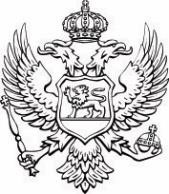                     Ministarstvo ljudskih i manjinskih prava                                                                                                 81000 Podgorica, Crna Gora                                                                                                                                                                                                                                                                                                                                                                                                                                                                                                                                                                                                                                                                                                                                                        									 		                                                                                                                                                                                                                                                                                                                                                                                        tel: +382 20 234 197                                                                                                                                                                                                                                  www.mmp.gov.meI UVODStrategija za zaštitu lica s invaliditetom od diskriminacije i promociju jednakosti 2022-2027, sa pratećim Akcionim planom za period 2022-2023, predstavlja drugi strateški dokument ovog tipa usvojen u Crnoj Gori, koji stavlja primarni akcenat na efektivno suzbijanje svih oblika diskriminacije, kao i stvaranje uslova za uživanje jednakih prava u svim oblastima života licima s invaliditetom. Strateški dokument je usvojen u cilju obezbjeđenja poštovanja osnovnih ljudskih prava lica s invaliditetom garantovanih UN Konvencijom o pravima lica s invaliditetom. Strategija je pripremljena i zasnovana na poštovanju ljudskih prava lica s invaliditetom, kroz stvaranje uslova za obezbjeđenje učešća lica s invaliditetom u svim sferama društvenog života. Strateški dokument je usvojen od strane Vlade Crne Gore 2022. godine, kao rezultat procesa kojim je koordiniralo Ministarstvo ljudskih i manjinskih (MLJMP), uz saradnju svih relevantnih institucija i zainteresovanih strana za predmetnu javnu politiku. Strategija je usvojena za vremenski period od 6 godina (2022-2027), pri čemu je implementacija strategije prvobitno planirana kroz donošenje dvogodišnjih akcionih planova:Jedini do sada usvojeni Akcioni plan za period 2022-2023,Akcioni plan koji će biti usvojen za period 2024-2025,Akcioni plan za period 2026-2027.Strategijom je definisan jedan strateški cilj na nivou cjelokupnog dokumenta:„Obezbjeđenje ravnopravnog položaja i punog učešća lica s invaliditetom u svim sferama društvenog života, kroz unapređenje pravnog, institucionalnog, socijalnog i ekonomskog okvira za zaštitu od diskriminacije, koji se temelji na modelu pristupa invaliditetu zasnovanom na ljudskim pravima.“Strategija sadrži 12 specifičnih/ operativnih ciljeva, i to:Operativni cilj 1: Unapređenje položaja žena i djevojčica s invaliditetom kroz smanjenje svih oblika višestruke i intersekcijske diskriminacije i obezbjeđenje nezavisnosti, autonomije i ravnopravnog učešća u svim sferama društvenog života,Operativni cilj 2: Stvaranje uslova za eliminaciju svih oblika diskriminacije i društvene isključenosti sa kojima se suočavaju djeca s invaliditetom u svim oblastima od značaja za postizanje pune ravnopravnosti i jednakog položaja u društvu,Operativni cilj 3: Obezbijediti ravnopravan pristup licima s invaliditetom objektima u javnoj upotrebi, saobraćaju, (javnom prevozu, javnim površinama i saobraćajnoj infrastrukturi),  informacijama i komunikacijama, proizvodima i uslugama,Operativni cilj 4: Unapređenje institucionalnih kapaciteta, efikasnosti i pristupačnosti organa javne vlasti u postupcima za zaštitu od diskriminacije lica s invaliditetom,Operativni cilj 5: Obezbijediti punu ravnopravnost i priznavanje svih prava iz oblasti socijalne i dječje zaštite licima s invaliditetom koja garantuju potrebne uslove za samostalan život u zajednici,Operativni cilj 6: Unapređenje postojećeg pravnog okvira u cilju omogućavanja jednakog prava licima s invaliditetom pod starateljstvom da formiraju bračnu zajednicu i uklanjanje postojećih zakonskih ograničenja roditeljskih prava lica s invaliditetom,Operativni cilj 7: Obezbijediti ravnopravnost i jednakost šansi lica s invaliditetom za uključenost u inkluzivni obrazovni sistem bez diskriminacije,Operativni cilj 8: Smanjenje nivoa diskriminacije sa kojima se suočavaju lica s invaliditetom prilikom ostvarenja prava iz oblasti rada i zapošljavanja,Operativni cilj 9: Smanjenje nivoa diskriminacije i barijera sa kojima se suočavaju lica s invaliditetom prilikom pristupa zdravstvenoj zaštiti i zdravstvenim uslugama,Operativni cilj 10: Unaprijediti uslove za ravnopravno učešće i pristup lica s invaliditetom u okviru političkog i javnog života, Operativni cilj 11: Obezbjeđenje ravnopravnog učešća, medijske zastupljenosti i pristupa lica s invaliditetom kulturnom životu, sportskim i rekreativnim aktivnostima,Operativni cilj 12: Obezbjeđenje uslova za ravnopravno učešće i zaštitu prava lica s invaliditetom na lokalnom nivou.Period sprovođenja strateškog dokumenta 2022-2023, obilježen je nedostatkom postojanja institucionalnog okvira na nivou Ministarstva za ljudska i manjinska prava, primarno kroz ukidanje Direktorata za zaštitu i jednakost lica s invaliditetom, koji je ukinut 2022. godine. Direktorat je ponovo uspostavljen u prvom kvartalu 2024. godine, što je predstavljalo ključni podsticaj za intenziviranje aktivnosti na sprovođenju javne politike, primarno kroz definisanje ovog godišnjeg izvještaja i pravljenje jasnog presjeka postignutih rezultata u dvogodišnjem periodu sprovođenja strategije, odnosno izradu novog Akcionog plana za period 2024-2025, kao novog smjera za sprovođenje javne politike. Važno je istaći da je nedostatak postojanja Direktorata na nivou MLJMP-a imao negativan uticaj na proces implementacije strateškog dokumenta, primarno kroz nedostatak jasnih mehanizama za koordinaciju, monitoring i praćenje sprovođenja strategije. Takođe, Savjet za pitanja lica s invaliditetom, koji je formiran kao tijelo Vlade Crne Gore, nikada nije započeo sa svojim radom i nije postigao planirane rezultate, što je dijelom uzrokovano i nepostojanjem funkcionalnih institucionalnih mehanizama na nivou Ministarstva za ljudska i manjinska prava. Dodatno, potrebno je ukazati i na značajne izazove u političkoj sferi, odnosno izazove koji su proistekli iz činjenice da su u periodu 2021-2023, bile formirane tri različite Vlade Crne Gore, što je rezultiralo fluktuacijom značajnog broja službenika i promjena u sastavu ministarstava koji su bili zaduženi za praćenje implementacije Strategije. Na taj način je izostalo postojanje neposredne odgovornosti u odnosu na praćenje planiranih aktivnosti.Pored navedenog, cyber napad na Vladinu web stranicu koji je uzrokovao prekid elektronske komunikacije i blokirao aktivnosti unutar i izvan Vlade Crne Gore tokom  poslednja dva kvartala 2022. godine, kao i zdravstvena i sociološka kriza uzrokovana pandemijom virusa COVID-19 su imali negativan uticaj na implementaciju planiranih aktivnosti.Kada govorimo o postignutim rezultatima i prepoznatim izazovima prilikom implementacije strateškog dokumenta i akcionog plana, generalna ocjena je da je strategijom postignut umjereni nivo pozitivnog uticaja na razvoj javne politike u periodu 2022-2023. Primarno se radi o  sledećim identifikovanim rezultatima i izazovima predstavljenim za svaku oblast u strateškom dokumentu zasebno:Generalni nivo integrisanosti principa rodne ravnopravnosti u javne politike nije na potrebnom nivou, što je i potvrđeno istraživanjem koje je sproveo NVO sektor.  Istraživanjem je ukazano da se diskriminacijom ne smatra primjena posebnih mjera koje su usmjerene na stvaranje uslova za ostvarivanje rodne ravnopravnosti i ukupne ravnopravnosti, kao ni zaštita lica koja su po bilo kom osnovu u nejednakom položaju, a što dalje onemogućava donošenje posebnih mjera ili politika koje imaju za cilj ispraviti postojeće nejednakosti i promovisati ravnopravnost. Znatno niži trend integracije rodne ravnopravnosti je zastupljen u dijelu koji se odnosi na mjere koje tretiraju intersekcijske oblike diskriminacije sa kojima se suočavaju žene i djevojčice s invaliditetom. Izuzetak u tom dijelu su socijalne politike koje će biti usvojene od strane Vlade Crne Gore do kraja 2024. godine i koje će direktno adresirati pitanja koja se odnose na položaj, status i diskriminaciju žena i djevojčica s invaliditetom u Crnoj Gori. Kada govorimo o uspostavljanju jasnog okvira međusektorske saradnje između svih subjekata od značaja za sprovođenje politika koje se odnose na djecu s invaliditetom/djecu sa smetnjama u razvoju, sa akcentom na  omogućavanje većeg nivoa uvezanosti i saradnje prilikom prikupljanja podataka, konstatuje se da navedeni okvir nije uspostavljen u periodu 2022-2023. godine. Važno je istaći da aktivnosti u ovoj oblasti za AP 2022-2023, nisu bile dovoljno ambiciozne i reformski orjentisane, što je za posljedicu imalo limitiranost ostvarenih rezultata. Međutim, važno je istaći da je MLJMP pružio značajnu podršku NVO organizacijama koje se bave pravima i položajem djece s invaliditetom/djece sa smetnjama u razvoju, kroz finansiranje niza edukativnih i promotivnih aktivnosti. U okviru oblasti Pristupačnosti, u prethodnom dvogodišnjem periodu su sprovedene značajne aktivnosti u cilju prilagođavanja državnih objekata licima s invaliditetom, kao i čitav niz aktivnosti koje se odnose na podršku NVO organizacijama i sprovođenju edukativnih i promotivnih aktivnosti. Međutim, postojeći trend ostvarenosti indikatora učinka nije na potrebnom nivou. Dostupni podaci su ukazali da postojeća zakonska rješenja, definišu obavezu pristupačnosti javnih objekata, objekata u javnoj upotrebi, odnosno u javnoj namjeni i javnih površina. Zakon koji je usvojen 2008. godine, je predvidio rok od pet godina za sve objekte sagrađene prije usvajanja Zakona, da ispoštuju obavezu pristupačnosti za lica s invaliditetom, dok se novi objekti moraju projektovati i graditi u skladu sa propisanim standardima, u suprotnom propisane su kazne za nepoštovanje navedene obaveze. Međutim, još uvijek nije definisan kompletan spisak objekata u državnoj svojini i u svojini svih lokalnih samouprava. Oblast Pristupa pravdi i postupanja državnih organa, u dijelu koji se odnosi na trend povećanja/smanjenja postupaka zbog diskriminacije po osnovu invaliditeta koji se vode pred Zaštitnikom ljudskih prava i sloboda Crne Gore, dostupni podaci ukazuju da je Zaštitnik u 2022. i 2023. godini, u radu imao po 20 predmeta zbog diskriminacije po osnovu invaliditeta, što je nešto manje u odnosu na broj predmeta iz 2021. godine, kada su okončana 24 predmeta zbog diskriminacije po osnovu invaliditeta, ali i više u odnosu na 2020. godinu kada je okončano 14 predmeta zbog diskriminacije po osnovu invaliditeta.  U prethodnom periodu su sprovedene značajne aktivnosti na jačanju kapaciteta nacionalnih organa u dijelu koji se odnosi na pristup pravdi i mehanizme za zaštitu od diskriminacije lica s invaliditetom koji je finansiralo Ministarstvo ljudskih i manjinskih prava, a koje su sprovodile državni organi i NVO organizacije.U oblasti socijalnih politika, u periodu sprovođenja AP-a prilagođeno je 18 objekata (javne ustanove i centri za socijalni rad). Potrebno je istaći da su  u prethodnom periodu licencirane 41 usluge koje mogu koristiti lica s invaliditetom. Takođe, obezbijeđena je finansijska podrška za  8 dnevnih boravaka za odrasla i stara lica i odrasla i stara lica sa invaliditetom i to u: Danilovgradu (2), Mojkovcu (1), Plavu (1), Cetinju (1), Rožajama (1), Petnjici (1), i Kolašin (1). Posebno je važno istaći usvajanje Nacionalnog plana za implementaciju Konvencije Savjeta Evrope o suzbijanju i sprečavanju nasilja nad ženama i nasilja u porodici (Istanbulska konvencija). Međutim, konstatuje se da uslijed nedostatka dostupnih podataka i istraživanja nije moguće pružiti jasan trend postignutosti postavljenih indikatora učinka koji se odnosi na nivo diskirminacije sa kojima se suočavaju lica s invaliditetom prilikom korišćenja usluga sistema socijalne zaštite. U dijelu koji se odnosi na razvoj strateškog okvira za socijalne politike,  potrebno je istaći da Strategija razvoja socijalne i dječje zaštite, kao i sektorska strategija deinstitucionalizacije djece i odraslih nisu usvojene u roku koji je bio planiran za to. Posebno je važno istaći da u predviđenom periodu nije došlo do osnivanja Zavoda za vještačenje invaliditeta i izgradnju kapaciteta stručnog osoblja za primjenu nove Metodologije za procjenu invaliditeta zasnovane na  modelu ljudskih prava. Obzirom da nije ostvaren ključni preduslov za implementaciju ove aktivnosti koji se odnosio na usvajanje Zakona o jedinstvenom vještačenju invaliditeta kao i Uredbe o metodologiji vještačenja invaliditeta, nije bilo moguće implementirati navedenu aktivnost. Oblast Privatnih i porodičnih odnosa predstavlja oblast strateškog dokumenta u okviru kojeg su ostvareni najslabiji rezultati u prethodnom dvogodišnjem periodu sprovođenja javne politike. U AP za period 2022-2023, nisu definisane početne aktivnosti koje su trebale da predstavljaju osnovu za adresiranje pitanja lišenja poslovne sposobnosti lica s invaliditetom, kao ključnog pitanja u predmetnoj oblasti.  Važno je istaći da nije sprovedena aktivnost koja se odnosila na izradu analize pravnog i institucionalnog okvira za izmjenu režima poslovne sposobnosti lica s invaliditetom, zbog nedostatka institucionalnih kapaciteta MLJMP-a za sprovođenje predmetne aktivnosti.U dijelu koji se odnosi na oblast Obrazovanja implementirane su aktivnosti koje se odnose na jačanje inkluzivne kulture odgovornosti, kroz organizaciju i sprovođenje tematskih savjetovanja sa svim direktorima osnovnih škola. Takođe, realizovane su dvije obuke za individualizaciju ukupno oko 50 učesnika/ca, nastavnika/ca srednjih škola, pri čemu je važno ukazati da je Indeks za inkluziju sproveden u školama, zajedno sa koncipiranjem godišnjih planova sa inkluzivnim mjerama. U školama se u kontinuitetu sprovode radionice i aktivnosti namijenjene nediskriminaciji. Međutim, dostupni podaci ukazuju da su rezultati sprovođenja „inkluzivnog” obrazovanja i dalje ograničeni, a najveći napredak odnosi se na broj djece s invaliditetom/djece sa smetnjama u razvoju koja su uključena u ovaj proces. Potpuno izostaju javno objavljeni i mjerljivi kvalitativni efekti „inkluzivnog” obrazovanja. Ne postoje poznati i javno dostupni podaci o broju odnosno procentima djece s invaliditetom/djece sa smetnjama u razvoju koja nijesu uključena u proces predškolskog, osnovnog i srednjeg obrazovanja, niti broj odraslih s invaliditetom koji nijesu nastavili visoko obrazovanje. Javne politike u oblasti Zapošljavanja lica s invaliditetom obilježene su činjenicom da država Crna Gora pruža značajnu finansijsku podršku zapošljavanju lica s invaliditetom, primarno kroz davanje subvencija poslodavcima za zapošljavanje lica s invaliditetom. Dostupni podaci Zavoda ukazuju da je za realizaciju programa profesionalne rehabilitacije i zapošljavanje lica sa invaliditetom, u 2023. godini, utrošeno je 23.887.087,39 eura, dok je za realizaciju programa profesionalne rehabilitacije i zapošljavanja lica sa invaliditetom, u 2022. godini, utrošeno 16,371,122.07 eura. Potrebno je istaći da nisu realizovane aktivnosti koje se odnose na edukaciju poslodavaca i ugroženih kategorija društva o benefitima zapošljavanja lica s invaliditetom, odnosno edukacija pripadnika romske i egipćanske populacije o mogućnostima profesionalne rehabilitacije lica s invaliditetom. Posebno je značajno istaknuti da nije realizovana aktivnost koja se odnosi na utvrđivanje Predloga zakona o profesionalnoj rehabilitaciji i zapošljavanju lica sa invaliditetom kojim će se unaprijediti ova oblast kroz osnivanje Zavoda za profesionalnu rehabilitaciju i zapošljavanje lica sa invaliditetom. Ministarstvo zdravlja je u 2023. godini kroz javni konkurs  „Zajedno ka unapređenju zdravstvene zaštite i podrške za OSI i djecu sa smetnjama u razvoju” podržalo projekte 7 NVO u ukupnom iznosu od 136.852,39 eura, primarno u dijelu koji se odnosi na unapređenje servisa za zaštitu mentalnog zdravlja i povećanja njihove dostupnosti. Jedna od najznačajnijih aktivnosti koja je realizovana u izvještajnom periodu se odnosi na nabavku ginekoloških stolica za žene s invaliditetom u svim gradovima u Crnoj Gori. U dijelu koji se odnosi na ostvareni napredak u pogledu dostizanja postavljenih vrijednosti indikatora učinka, nisu dostupni podaci na osnovu kojih se može pružiti jasna procjena da li je došlo do smanjenja nivoa diskriminacije, odnosno smanjenja prepreka i barijera sa kojima se suočavaju lica s invaliditetom prilikom korišćenja usluga zdravstvenog sistema Crne Gore. Dostupni podaci ukazuju da, u oblasti Političkog i javnog života, postojeći zakonski okvir koji reguliše pitanja političke participacije građana je  djelimično usklađen sa UN Konvencijom o pravima lica s invaliditetom, gdje određeni zakonski akti i dalje sadrže odredbe suprotne Konvenciji, a one se odnose na segment poslovne sposobnosti, kao uslova za ostvarivanje prava: osnivanje partije, osnivanje nevladine organizacije, zasnivanja radnog odnosa i slično. U predviđenom periodu nisu implementirane aktivnosti koje se odnose na pokretanje inicijative o izmjenama i dopunama: Zakona o izboru odbornika i poslanika u dijelu koji se odnosi na unapređenje nivoa političke participacije lica s invaliditetom i Zakona o političkim partijama u dijelu koji se odnosi na unapređenje nivoa političke participacije lica s invaliditetom. Kada govorimo o pristupačnosti Portala Vlade Crne Gore, rezultati dostupnih analiza pokazuju nekoliko značajnih aspekata. Od ukupno pregledanih dokumenata, 61,8% ocijenjeno je kao u potpunosti pristupačno, dok je 38,2% smatrano nepristupačnim. U dijelu pristupačnosti prostorija u kojima se organizuju javne rasprave, dostupni podaci ukazuju da je 70% prostorija u kojima se organizuju javne rasprave pristupačno za lica s invaliditetom. U okviru oblasti Kulture potrebno je istaći da nije pripremljena i usvojena  Nacionalna strategija razvoja kulturne baštine 2022-2025, za koju je bilo planirano da sadrži analizu postojećeg pravnog okvira i institucionalnih nosilaca kulturnih djelatnosti od značaja za lica s invaliditetom. Takođe, u predviđenom periodu nije došlo do izmjena i dopuna zakonskih akata iz oblasti muzejske i bibliotekarske djelatnosti, kroz omogućavanje većeg nivoa pristupačnosti kulturnih ustanova licima s invaliditetom. Predmetni zakonski akti su definisani u formi nacrta, ali nisu usvojeni od strane Skupštine Crne Gore. Ministarstvo kulture organizacije i sprovodi konkurse o sufinansiranju programa i projekata iz kulturno-umjetničkog stvaralaštva od značaja za lica s invaliditetom. U periodu 2022-2023, podržano je 5 projekata namijenjenih licima s invaliditetom. Ministarstvo sporta i mladih je u periodu 2022. i 2023. godine, podržala programe Paraolimpijskog komiteta i time podržala rad ove krovne asocijacije sportskih organizacija lica s invaliditetom (2022. godina, sredstva izdvojena za podršku programa: 250.000,00€, 2023. godina, sredstva izdvojena za podršku programa: 255.000,00 €). MSM  je podržalo programe Specijalne Olimpijade Crne Gore (2022. godine: 40.000,00 €, 2023. godine: 58.000,00 €.) Na nivou Lokalnih samouprava, važno je istaći da trend izrade i pripreme lokalnih akcionih planova trenutno nije na zadovoljavajućem nivou (samo su četiri lokalne samouprave usvojile LAP: Podgorica, Cetinje, Kotor, Kolašin), što dovodi u pitanje da li će biti ostvarena planirana vrijednost za 2025. godinu, da sve lokalne samouprave usvoje LAP za lica s invaliditetom. Međutim, važno je istaći da su lokalne samouprave preduzele značajne korake u pogledu povećanja nivoa pristupačnosti, objekata javnih preduzeća i javnih površna koje se nalaze u nadležnosti lokalnih samouprava, gdje je posebno potrebno ukazati na aktivnosti koje sprovode lokalne samouprave u gradovima Podgorica, Kotor i Tivat. Takođe, sprovode se aktivnosti na lokalnom nivou namijenjene smanjenju diskriminacije u oblasti samostalnog života lica s invaliditetom kroz obezbjeđenje personalnih asistenata, pri čemu je potrebno istaći socijalni servis namijenjen licima s invaliditetom, razvijen u saradnji Sekretarijata za socijalno staranje Glavnog grada Podgorice sa Crvenim krstom Crne Gore. Licima s invaliditetom se pruža podrška prilikom boravka u kući, van kuće i obavljanja tekućih obaveza.Prikaz stepena realizacije aktivnosti predstavljen za svaki od akcionih planova:Za cjelokupni period trajanja prvog usvojenog Akcionog plana 2022-2023, predviđene su ukupno 106 aktivnosti. Od navedenog broja aktivnosti potpuno je realizovano 37 aktivnosti, ili ti 34,9% aktivnosti. Djelimično su realizovane 28 aktivnosti, iliti 26,4% aktivnosti. Nije realizovano 39 aktivnosti, ili ti 36,8% aktivnosti. Ne postoje potrebni podaci o realizaciji 2 aktivnosti, ili ti 1,9% aktivnosti.Prikaz stepena realizacije aktivnosti po oblastima strateškog dokumenta:Kratak osvrt na planirana i realizovana finansijska sredstva proistekla iz budžeta za dvogodišnji period trajanja strateškog dokumenta:Tabela br. 3: Prikaz ukupno planiranih i utrošenih sredstavaII INFORMACIJA O OPERATIVNIM CILJEVIMA/KLJUČNA DOSTIGNUĆAU ovom segmentu će po svakom od operativnih ciljeva i pratećih indikatora učinka biti pružen prikaz nivoa njihove ostvarenosti. Takođe, biće pružen detaljan prikaz svih ključnih rezultata za svaku od oblasti u strateškom dokumentu, uz prateće izazove i probleme.Žene i djevojčice s invaliditetomU pogledu nivoa ostvarenosti postavljenih indikatora učinka i pratećih vrijednosti, uprkos činjenici da je relevantna srednja vrijednost indikatora postavljena za 2025. godinu, dostupni podaci ukazuju da trend ostvarivanja indikatora učinka ne ide željenom dinamikom. Generalni nivo integrisanosti principa rodne ravnopravnosti u javne politike nije na potrebnom nivou, što je i potvrđeno istraživanjem koje je sproveo Institut alternativa. Znatno niži trend integracije je zastupljen u dijelu koji se odnosi na mjere koje tretiraju intersekcijske oblike diskriminacije sa kojima se suočavaju žene i djevojčice s invaliditetom. Izuzetak u tom dijelu su socijalne politike koje će biti usvojene od strane Vlade Crne Gore do kraja 2024. godine i koje će direktno adresirati pitanja koja se odnose na položaj, status i diskriminaciju žena sa invaliditetom.Kada govorimo o realizovanim aktivnostima za period 2022-2023, važno je istaći podršku koju je MLJMP obezbijedio za realizaciju projekata namijenjenih ženama i djevojčicama s invlaiditetom, i to:Projekat  „Pristupačnim zdravstvenim uslugama do smanjenja diskriminacije žena i djevojčica sa invaliditetom“, u iznosu od 22,799.64€, predložen od strane Saveza udruženja paraplegičara Crne Gore,Projekat „Vidljive-žene i djevojke sa invaliditetom“, u iznosu od 23,785.20€, predložen od strane NVU „Djeca Crne Gore“ iz Tuzi (2023). Takođem u ovom periodu je sprovedeno istraživanje CEDEM-a, finansirano od strane MLJMP-a 2022. godine, koje se odnosilo na istraživanje  javnog mnjenja o nivou diskriminacije lica s invaliditetom u Crnoj Gori u različitih oblastima i shodno različitim demografskim parametrima - pol/rod, godine starosti, nacionalna pripadnost, seksualno opredjeljenje i političko uvjerenje sa posebnim dodatnim pojačanim uzorkom za žene i djevojčice sa invaliditetom radi upoređivanja podataka sa drugim licima s invaliditetom.MLJMP je aktivno uzimao učešće na najvišem nivou u svim događajima organizovanim u cilju promocije i poboljšanja položaja žena i djevojčica s invaliditetom.Pored evidentiranog nedostatka aktivnosti koje mogu temeljno unaprijediti predmetnu oblast strateškog dokumenta u prethodnom akcionom planu, izvještajem se konstatuje da nisu realizovane aktivnosti koje se odnose na edukaciju lica sa invaliditetom iz romske i egipćanske populacije o prepoznavanju diskriminacije i načinima za prijavljivanja slučajeva diskriminacije. Takođe, nije sprovedena aktivnost koja se odnosi na analizu učešća žena s invaliditetom u javnom i političkom životu na lokalnom nivou.Djeca sa invaliditetom/djeca sa smetnjama u razvojuPeriod sprovođenja strateškog dokumenta 2022-2023, obilježen je nedovoljnim nivoom postignutih rezultata u pogledu unapređenja položaja djece s invaliditetom/djece sa smetnjama u razvoju. Vrijednost indikatora učinka koja se odnosi na uspostavljanje jasnog okvira međusektorske saradnje između svih subjekata od značaja za sprovođenje politika koje se odnose na djecu s invaliditetom/djece sa smetnjama u razvoju, u dijelu  omogućavanja većeg nivoa uvezanosti i saradnje prilikom prikupljanja podataka nije ostvarena. Važno je istaći da aktivnosti u ovoj oblasti za AP 2022-2023, nisu bile dovoljno ambiciozne i reformski orjentisane, što je za posljedicu imalo limitiranost ostvarenih rezultata.MLJMP je u izvještajnom periodu preduzeo niz aktivnosti koji se odnose na podršku projektima NVO, od kojih se ističu:NVO „Rastimo zajedno“ organizovala je inkluzivni izlet u opštini Kolašin za djecu sa smetnjama u razvoju 2022. godine kao i radionicu individualnog i grupnog karaktera sa djecu sa smetnjama u razvoju. Uključeno 12 djece sa teškoćama u razvoju i 8 mladih lica sa invaliditetom.NVO Prvo udruženje roditelja i omladine sa smetnjama u razvoju iz Podgorice organizovala je susrete djece i mladih sa smetnjama u razvoju, grupni rad, jedan dan. Jednodnevno putovanje u gradove Kolašin i Bijelo Polje za 32 učesnika.Udruženja roditelja djece i mladih sa smetnjama u razvoju, Puževa kućica organizovalo je radionicu "Moje vrijednosti i moja prava" za djecu i mlade sa smetnjama u razvoju iz Budve, Mojkovca. Organizovali su i radionicu "Osnaženi i jači" za djecu i mlade sa smetnjama u razvoju iz Budve. NVO „Zračak nade“ organizovao je stručne radnike za pružanje pomoći djeci sa smetnjama u razvoju. Informisali su javnost  o diskriminaciji djece sa smetnjama u razvoju i lica sa intelektualnim invaliditetom.Međutim, potrebno je istaći da čitav niz aktivnosti iz AP-a nisu realizovane u predviđenom periodu, primarno iz razloga nepostojanja institucionalnog okvira u okviru nadležnih institucija (ukidanje Direktorata za lica s invaliditetom u okviru MLJMP), što je dovelo do niskog nivoa implementacije aktivnosti. Radi se o aktivnostima koje se odnose na podizanje svijesti o dječjim pravima i zaštiti djece u digitalnom okruženju kao i zaštiti djece od seksualnog zlostavljanja. Nije sprovedena ni aktivnost koja se odnosi na promovisanje i distribuciju nove strategije Savjeta Evrope za prava djeteta 2022-2027: „Dječja prava na djelu: od kontinuirane primjene do zajedničke inovacije“, u verziji prilagođenoj djeci. Jedno od multisektorskih pitanja koje nije realizovano se odnosi i na tehničku pomoć za definisanje minimalnog paketa usluga koje su opštine u obavezi da pruže djeci i razvoj standardnih operativnih procedura za koordinaciju među sektorima i pružanje integrisanog, holističkog i pristupa usmjerenog na dijete. Navedeno pitanje treba da bude razmotreno i novim planskim dokumentom za period 2024-2025, posebno u dijelu odživosti navedene aktivnosti i definisanja jasne forme za njeno sprovođenje.PristupačnostKada govorimo o trenutnom nivou ostvarenosti indikatora učinka u oblasti Pristupačnosti, važno je ukazati na istraživanje CEDEM-a „Položaj i diskrimiancija osoba s invaliditetom“ koje je konstatovalo da postojeći trend ostvarenosti indikatora učinka nije na potrebnom nivou. Navedeno istraživanje je utvrdilo da postojeća zakonska rješenja, Zakon o uređenju prostora i izgradnji objekata i pripradajući i Pravilnik o bližim uslovima i načinu prilagođavanja objekata za pristup i kretanje lica smanjene pokretljivosti i lica sa invaliditetom definiše obavezu pristupačnosti javnih objekata, objekata u javnoj upotrebi, odnosno u javnoj namjeni i javnih površina, uz standarde koje definiše Pravilnik. Zakon koji je usvojen 2008. godine, je predvidio rok od pet godina za sve objekte sagrađene prije usvajanja Zakona, da ispoštuju obavezu pristupačnosti za lica s invaliditetom, dok se novi objekti moraju projektovati i graditi u skladu sa propisanim standardima, u suprotnom propisane su kazne za nepoštovanje navedene obaveze. Međutim, još uvijek nije definisan kompletan spisak objekata u državnoj svojini i u svojini svih lokalnih samouprava. Dodatno, u praksi su se standardi pristupačnosti dugo najčesće svodili na fizički pristup, dok su elementi pristupačnosti samostalnog života i javnog saobraćaja zanemarivani ili sporadično poštovani. Istraživanje je ukazalo da svi standardi nisu poštovani ni kada je u pitanju fizički pristup, prvenstveno u dijelu nagiba kose rampe, činjenice da pristup nije obezbijeđen uvijek na glavnom ulazu u objekat, kako je to propisano, i da su nerijetko instalirane koso-podizne ili vertikalno-podizne platforme (stepenišni lift ili vertikalna platforma) i u situacijama kada je novogradnja u pitanju, umjesto bezbjednijih, sigurnijih i adekvatnijih rješenja i u vidu ravnog prostora ili kose rampe koja, pritom, ne smije biti sagrađena od klizajućeg materijala. Navedena obaveza pristupačnosti svakako se odnosi na sve javne objekte i površine, ne samo one u vlasništvu države, nego i preduzetnika i privatnih lica, odnosno kako to definiše Konvencija – sve one koje pružaju usluge javnosti i namijenjene za javnost. Kada je u pitanju oblast pristupačnosti informacija, komunikacija, informaciono-komunikacionih tehnologija i sistema i usluga (Zakon o uslugama, Zakon o elektronskim komunikacijama, Zakon o slobodnom pristupu informacijama, Zakon o medijima, Zakon o elektronskim medijima, Zakon o zaštiti potrošača, Zakon o zaštiti i spašavanju i drugi), potpuno izostaje segment koji se odnosi na lako razumljivi jezik, odnosno augmentativni i alternativni vidovi komunikacije. Međutim, važno je istaći visok nivo pristupačnosti Portala Vlade Crne Gore za lica s invaliditetom,  posebno kada se govori o pristupačnosti ovog portala za sve osobe s oštećenjem vida. Opcija PROČITAJ ME koristi sintezu govora koja tekst pretvara u sasvim ljudski, prirodan glas, uz pravilno izgovaranje – akcentovanje pojedinih riječi, odnosno kompletnog teksta. Za osobe s djelimičnim oštećenjem vida, postoji mogućnost da pritiskom na određenu komandu (opciju), ponuđeni tekst uvećaju, umanje, da dobiju jači kontrast i slično. Takođe, osobe koje imaju disleksiju, mogu odabrati font slova koji je prilagođen njihovim potrebama, što znači da je Portal Vlade Crne Gore u potpunosti pristupačan svim licima s invaliditetom.U Crnoj Gori i dalje nije pristupačan javni saobraćaj, već postoje izolovani primjeri međugradskog i gradskog prevoza koji se mogu koristiti, dok su neke organizacije lica s invaliditetom uspostavile uslugu prevoza na nivou lokalnih samouprava u saradnji s opštinama u kojima se ta usluga pruža (Podgorica, Nikšić, Pljevlja, Kotor).U prethodnom dvogodišnjem periodu su sprovedene značajne aktivnosti u cilju prilagođavanja državnih objekata licima s invaliditetom, sa primarnim akcentom na:Zgrada državnih organa u Mojkovcu.Zgrada Uprave carina u Podgorici.Zgrada Ministarstva kulture na Cetinju.Zgrada Uprave za saobraćaj u Podgorici.Zgrada Predsjednika Crne Gore. Urađeno je Idejno rješenje i dostavljeno  Upravi za katastar i državnu imovinu kao korisniku na saglasnost.Pored navedenog, u prethodnom periodu su izdvojena značajna sredstva za podršku i finansiranje projekata u oblasti pristupačnosti koje su razvile i sprovode nevladine organizacije.Pristup pravdi i postupanje državnih organaU pogledu trenda povećanja/smanjenja postupaka zbog diskriminacije po osnovu invaliditeta koji se vode pred Zaštitnikom ljudskih prava i sloboda Crne Gore, podaci ukazuju da je Zaštitnik u 2022. i 2023. godini, u radu imao po 20 predmeta zbog diskriminacije po osnovu invaliditeta, što je nešto manje u odnosu na broj predmeta iz 2021. godine, kada su okončana 24 predmeta zbog diskriminacije po osnovu invaliditeta, ali i više u odnosu na 2020. godinu kada je okončano 14 predmeta zbog diskriminacije po osnovu invaliditeta.Zakon o zabrani diskriminacije nije izmijenjen u dijelu koji se odnosi na propisivanje svih nedostajućih oblika diskriminacije, kao i kroz propisivanje zabrane diskriminacije u oblastima koje definiše Konvencija UN da nedostaju u Zakonu. Zakon se trenutno nalazi u fazi inter-resornog usklađivanja prije dobijanja mišljenja Evropske komisije.MLJMP je prikupilo informacije o postupcima za zaštitu od diskriminacije za 2022. i 2023. godinu od Vrhovnog državnog tužilaštva, Vrhovnog suda, Višeg suda za prekršaje CG, Uprave policije i Uprave za inspekcijske poslove.U prethodnom periodu su sprovedene značajne aktivnosti na jačanju kapaciteta nacionalnih organa u dijelu koji se odnosi na pristup pravdi i mehanizme za zaštitu od diskriminacije lica s invaliditetom koji je finansiralo Ministarstvo ljudskih i manjinsih prava, a koje su sprovodili državni organi i NVO organizacije.UMHCG je organizovao 3 seminara na temu: Pristup pravdi i mehanizmima zaštite od diskriminacije lica s invaliditetom, s akcentom na razumne i proceduralne adaptacije. Centar za obuku u sudstvu i državnom tužilaštvu organizovao je obuku na temu: „Zakon o vanparničnom postupku sa posebnim osvrtom na prava lica s invaliditetom Uređenje ličnih stanja sa akcentom na prava lica s invaliditetom; Iskustva lica s invaliditetom u sudskim postupcima povodom oduzimanja poslovne sposobnosti; Uređenje porodičnih odnosa; Uređenje imovinskih odnosa sa osvrtom na prava lica s invaliditetom. Takođe,  CEDEM je, a u saradnji sa Centrom za obuku u sudstvu i državnom tužilaštvu, organizovao obuku za savjetnike/ce u sudovima i državnim tužilaštvima na temu:  „Zaštita lica s invaliditetom od diskriminacije i efikasno korišćenje HUDOC i e- Case baze sudske prakse Evropskog suda za ljudska prava“. Obuka je imala za cilj unapređenje kapaciteta pravosuđa u cilju zaštite lica sa invaliditetom od diskriminacije, kroz efikasnije korišćenje HUDOC i e-Case baze sudske prakse Evropskog suda za ljudska prava. Centar za obuku u sudstvu i državnom tužilaštvu u okviru Programa za kontinuiranu obuku sudija i državnih tužilaca za 2023. godinu, organizovao obuku na temu: „Član 14 EKLJP – zabrana diskriminacije“. CEDEM, u saradnji sa Centrom za obuku u sudstvu i državnom tužilaštvu, organizovao je obuku, na temu "Primjena antidiskriminacionog zakonodavstva sa osvrtom na izabrane prakse ESLJP u oblasti zaštite prava osoba s invaliditetom (OSI)".Socijalna zaštita, adekvatan životni standard, samostalan život i život u zajedniciU pogledu nivoa diskriminacije lica s invaliditetom prilikom pristupa uslugama socijalne zaštite, konstatuje se da uslijed nedostatka dostupnih podataka i istraživanja nije moguće pružiti jasan trend postignutosti postavljenih indikatora učinka. Prilikom pripreme akcionog plana za period 2024-2025, potrebno je predvidjeti jasne korake u cilju prikupljanja podataka i sprovođenja istraživanja koje će pružiti jasnu sliku o nivou i vrstama diskirminacije sa kojima se suočavaju lica s invlaliditetom u oblasti socijalnih politika.Što se tiče ostvarenih rezultata u prethodnom periodu sprovođenja strateškog dokumenta, važno je ukazati da je, uz podršku delegacije Evropske Unije realizovan projekat „Poboljšanje pristupačnosti javnim ustanovama i centrima za socijalni rad u CG”, na osnovu kog je prilagođeno 18 objekata (javne ustanove i centri za socijalni rad).Potrebno je istaći da su  u prethodnom periodu licencirane 41 usluge koju mogu koristiti lica s invaliditetom . Takođe, kroz projekat „Razvoj kapaciteta za pružanje usluga socijalne zaštite u Crnoj Gori” koji Ministarstvo rada i socijalnog staranja sprovodi uz tehničku podršku UNDP-a, obezbjeđuje se finansijska podrška za  8 dnevnih boravaka za odrasla i stara lica i odrasla i stara lica sa invaliditetom i to u: Danilovgradu (2), Mojkovcu (1), Plavu (1), Cetinju (1), Rožajama (1), Petnjici (1), i Kolašinu (1).Kada govorimo o razvoju javne politike, važno je ukazati na usvajanje Nacionalnog plana za implementaciju Konvencije Savjeta Evrope o suzbijanju i sprečavanju nasilja nad ženama i nasilja u porodici (Istanbulska konvencija). Međutim, u operativnom smislu nije formiran mehanizam za istraživanje slučajeva nasilja nad licima s invaliditetom u ustanovama socijalne  zaštite, što predstavlja pitanje koje će biti adresirano u narednom perodu sprovođenja javne politike.Programom rada Vlade Crne Gore za 2024. godinu, planirano je da Predlog Zakona o socijalnoj i dječjoj zaštiti bude izmijenjen u IV- kvartalu ove godine. Predlog zakona nije pripremljen i usvojen od  strane nadležnih organa, primarno iz razloga čestih insitucionalnih promjena u prethodnom periodu, što je prouzrokovalo nedovoljan nivo prioritizacije pitanja koje se odnosilo na usvajanje navedenog zakona. Pomenuti razlozi su uticali i da usvajanje Predloga Zakona o jedinstvenom tijelu vještačenja bude pomjereno za II kvartal 2024. godine. U Ministarstvu rada i socijalnog staranja, kao i centrima za socijalni rad, više godina koristi se Informacioni sistem socijalnog staranja (ISSS) - Socijalni karton. U okviru usluga koje pružaju centri, razvijen je poseban modul za nasilje u porodici, preko kojeg centri procesuiraju sve prijave nasilja u porodici, bez obzira da li je nasilje prijavljeno u centru za socijalni rad ili u Upravi policije. Svjesni smo da sistem mora da se unaprjeđuje.U dijelu koji se odnosi na razvoj strateškog okvira za socijalne politike,  potrebno je istaći da Strategija razvoja socijalne i dječje zaštite, kao i sektorska strategija deinstitucionalizacije djece i odraslih nisu usvojene u roku koji je bio planiran za to. Navedena činjenica je imala za posljedicu da pitanje djece s invaliditetom/djece sa smetnjama u razvoju, kao i pitanja koja se donose na generalnu socijalnu zaštitu lica s invaliditetom,  nisu bila adresirana zvaničnim strateškim dokumentima u oblasti socijalne zaštite.Jedna od ključnih aktivnosti koja nije bila implementirana u prethodnom periodu sprovođenja javne politike se odnosi na osnivanje Zavoda za vještačenje invaliditeta i izgradnju kapaciteta stručnog osoblja za primjenu nove Metodologije za procjenu invaliditeta zasnovane na  modelu ljudskih prava. Obzirom da nije ostvaren ključni preduslov za implementaciju ove aktivnosti koji se odnosio na usvajanje Zakona o jedinstvenom vještačenju invaliditeta kao i Uredbe o metodologiji vještačenja invaliditeta, nije bilo moguće implementirati navedenu aktivnost. Važno je istaći da će predmetna aktivnost biti sastavni dio i novog akcionog plana za period 2024-2025. godine.Takođe, konstatuje se da nije implementirana aktivnost koja se odnosila na uspostavljanje Nacionalnog Elektronskog Registra lica s invaliditetom, primarno iz razloga zato što nije došlo do razvoja informacionog sistema Zavoda za vještačenje invaliditeta (Zavod nije formiran), iz kojeg će se generisati elektronski Registar lica s invaliditetom.Privatni i porodični odnosi Oblast privatnih i porodičnih odnosa predstavlja oblast strateškog dokumenta u okviru koje su ostvareni najslabiji rezultati u prethodnom dvogodišnjem periodu sprovođenja javne politike. U AP za period 2022-2023, nisu definisane početne aktivnosti koje su trebale da predstavljaju osnovu za adresiranje pitanja lišenja poslovne sposobnosti lica s invaliditetom, kao ključnog pitanja u predmetnoj oblasti.  Važno je istaći da nije sprovedena aktivnost koja se odnosila na izradu analize pravnog i institucionalnog okvira za izmjenu režima poslovne sposobnosti lica s invaliditetom, zbog nedostatka institucionalnih kapaciteta MLJMP-a za sprovođenje predmetne aktivnosti. Bez prethodno jasno analiziranog sistema lišenja poslovne sposobnosti, prikupljenih preciznih podataka, nije moguće jasno definisati aktivnosti namijenjene za smanjenje ukupnog broja lica s invaliditetom koji su lišeni poslovne sposbonosti do kraja 2025. godine, odnosno do kraja 2027. godine. U tom pogledu, potrebno je da naredni period sprovođenja javne politike sadrži definisan jasan smjer razvoja ove oblasti, primarno kroz jačanje saradnje svih institucija koje učestvuju u postupku lišavanja poslovne sposobnosti lica s invaliditetom, prikupljanje i analiziranje podataka, kao i definisanje konkretnih aktivnosti koje će adresirati ovo pitanje i omogućiti jasno izjašnjenje na kraju 2025. godine u pogledu nivoa ostvarenosti vrijednosti indikatora učinka.ObrazovanjeU okviru oblasti obrazovanja, dostupni podaci CEDEM-ovog istraživanja „Položaj i diskriminacija osoba s invaliditetom“, ukazuju da su rezultati sprovođenja „inkluzivnog” obrazovanja i dalje ograničeni, a najveći napredak odnosi se na broj djece s invaliditetom/djece sa smetnjama u razvoju koja su uključena u ovaj proces. Međutim, potpuno izostaju javno objavljeni i mjerljivi kvalitativni efekti „inkluzivnog” obrazovanja. Ne postoje poznati i javno dostupni podaci o broju odnosno procentima djece s invaliditetom/djece sa smetnjama u razvoju koja nijesu uključena u proces predškolskog, osnovnog i srednjeg obrazovanja, niti broj odraslih s invaliditetom koji nijesu nastavili visoko obrazovanje. Razlike u broju djece koja upišu osnovnu školu, onih koja upišu srednju školu i lica s invaliditetom koje upišu fakultet su ogromne, prije svega zbog načina sprovođenja „inkluzivnog” obrazovanja u praksi. Činjenica da se veliki broj djece s invaliditetom/djece sa smetnjama u razvoju obrazuje u srednjim stručnim školama, resursnim centrima, specijalnim odjeljenjima pri redovnim školama, ili borave u dnevnim centrima na zahtjev roditelja ograničava mogućnosti i izbor daljeg obrazovanja. Postoji vrlo primjetna razlika u broju djece s invaliditetom/djece sa smetnjama u razvoju u odnosu na pol/rod na način što je zastupljen veći broj dječaka. U nekim godinama riječ je o dvostruko većem broju dječaka, a razlozi takve dikrepance nisu jasni, niti poznati. U pogledu planiranih i realizovanih aktivnosti u oblasti obrazovanja, u periodu 2022-2023 su realizovane aktivnosti koje se odnose na jačanje inkluzivne kulture odgovornosti, kroz organizaciju i sprovođenje tematskih savjetovanja sa svim direktorima osnovnih škola. Takođe, realizovane su dvije obuke za individualizaciju ukupno oko 50 učesnika/ca, nastavnika/ca srednjih škola, pri čemu je važno ukazati da je Indeks za inkluziju sproveden u školama, zajedno sa koncipiranjem godišnjih planova sa inkluzivnim mjerama. U školama se u kontinuitetu sprovode radionice i aktivnosti namijenjene nediskriminaciji, i to:Dan inkluzije 14. oktobar u saradnji sa SE – sajam inkluzivnih praksi sa preko 50 učesnika/ca,RC obilaze škole kojima je potrebna podrška: RC 1 jun – individualna podrška za 78 djevojčica i dječaka, kroz 120 tretmana sedmično, RI – 61 djevojčica i dječaka,  sa 119 tretmana sedmično;   RC Podgorica – po 16 vrtića i škola, za ukupno 70 djevojčica i dječaka, uključujući i one koji su u programu RI, a ne pohađaju vrtiće. RC „Kotor“ – u logopedskim tretmanima - 6670 bilo 320 djevojčica i dječaka, surdološki obrađeno 57 djevojčica i dječaka, kroz 2070 tretmana, oligofrenoških tretmana 1154 za 50 djevojčica i dječaka, a opservirano 240 djevojčica i dječaka, te 36 obilazaka za 14 vaspitno-obrazovnih ustanova.Broj djece koja dobijaju podršku MT - Realizovano 1399 polusatnih aktivnosti mobilne službe.Sprovodi se program dodatne stručne podrške i sa 3 proširili u 8 novih opština, i dnevnih centara: Ulcinj, Tivat, Bijelo Polje, Rožaje, Cetinje, Berane, Podgorica. Dijete se preuzima iz vrtića, osnovne škole i dovodi u dnevni centar na tretmane, dodatni stručni rad i podršku 218 djevojčica i dječaka iz 11 JPU i 18 JU OŠ.Pripremljene instrukcije  za potrebu ispunjenja “pristupačnost obrazovno-vaspitnih ustanova”, lista s gantogramom prioritetnih oblasti čije ispunjenje se očekuje. Urađen je model pristupačnog formata. Sprovedeno je savjetovanje za IT koordinatore svih škola sa ciljem da on-line sadržaje i radni materijal izrađuju na ovaj način. Urađeni standardi za izradu digitalnih udžbenika i materijala koji uključuju i inkluzivni elemenat. Rađen je didaktički materijal za oko 520 učenika/ca, najčešće za savladavanje gradiva, podrška za opismenjavanje, matematiku, upravljanje emocijama i ponašanjem, Cboard.Međutim, važno je istaći da aktinvosti koje se odnose na analizu rada, kreiranje i osposobljavanje za revidirani koncept usmjeravanja koji u procjeni koristi model ljudskih prava nisu realizovane. Primarni razlog zbog kojeg aktivnost nije realizovana je činjenica da sistem jedinstvenog vještačenja invaliditeta nije uspostavljen u planiranom roku. Rad i zapošljavanjePrethodni period sprovođenja javne politike obilježen je veoma niskim procentom realizacije planiranih aktivnosti iz oblasti rada i zapošljavanja. Najznačajniji broj aktivnosti koje nisu realizovane odnosi se na edukaciju i osposobljavanje lica s invaliditetom za zapošljavanje. Takođe, nisu realizovane ni aktivnosti koje se odnose na edukaciju poslodavaca i ugroženih kategorija društva o benefitima zapošljavanja lica s invaliditetom, odnosno edukacija pripadnika romske i egipćanske populacije o mogućnostima profesionalne rehabilitacije lica s invaliditetom. Jedan od primjera nerealizovanih aktivnosti se odnosi i na  organizaciju edukacija/treninga za nadležnu inspekciju, predstavnike pravosudnih organa (sudove) i druge nadležne institucije za zapošljavanje, radi obuke o pravima lica s invaliditetom u oblasti rada i zapošljavanja i pojavnim oblicima kršenja tih prava. Posebno je značajno istaknuti da nije realizovana aktivnost koja se odnosi na utvrđivanje Predloga zakona o profesionalnoj rehabilitaciji i zapošljavanju lica sa invaliditetom kojim će se unaprijediti ova oblast kroz osnivanje Zavoda za profesionalnu rehabilitaciju i zapošljavanje lica sa invaliditetom.Podaci Zavoda za zapošljavanje Crne Gore, pokazuju da se na evidenciji Zavoda za zapošljavanje, na dan 31.12.2023. godine, nalazilo se 9.522 lica sa invaliditetom, od čega je 5.620 ili 59,02% žena. U odnosu na isti dan 2022. godine, kada je registrovano 9.864 lica sa invaliditemom (5.758 žena ili 58,37%), došlo je do smanjenja za 342 lica ili 3,47%. Najviše lica sa invaliditetom je registrovano u Birou rada Berane 2.147 ili 22,55% (od čega je 1.165 žena ili 54,26%), zatim u Birou rada Rožaje 1.957 ili 20,55% (od čega je 1.316 žena ili 67,24%) i u Birou rada Bijelo Polje 915 ili 9,61% (od čega je 521 žena ili 6,94%) Posmatrano prema nivoima obrazovanja, najviše lica sa invaliditetom je bez zanimanja i stručne spreme 4.625 ili 48,57%, zatim sa III nivoom obrazovanja 2.127 ili 22,34% i IV nivoom 1.981 ili 20,8%. Najviše lica sa invaliditetom je po rješenju komisije za profesionalnu rehabilitaciju Zavoda – 8.695 ili 91,31%, kategorisane omladine 477 ili 5,01% i invalida rada II i III kategorije 270 ili 2,83%. Posmatrano prema godinama starosti najviše lica sa invaliditetom je u starosnoj grupi preko 60 godina – 2.554 lica ili 26,82%, od 55 do 60 godina starosti – 2.039 lica ili 21,41% i od 50 do 55 godina 1.548 ili 16,26%.Takođe, važno je istaći da država Crne Gora pruža značajnu finansijsku podršku zapošljavanju lica s invaliditetom, primarno kroz davanje subvencija poslodavcima za zapošljavanje lica s invaliditetom. Dostupni podaci Zavoda ukazuju da je za realizaciju programa profesionalne rehabilitacije i zapošljavanje lica sa invaliditetom, u 2023. godini, utrošeno je 23.887.087,39 eura i to za: subvencije zarade – 21.824.284,10 eura; subvencije (učešće u finansiranju ličnih troškova asistenta u radu) – 704.368,46 eura; subvencije (prilagođavanje radnog mjesta i uslova rada) – 110.286,24 eura; finansiranje grant šema – 745.235,08 eura; programe profesionalne rehabilitacije – 459.296,00eEur; novčane pomoći polaznicima programa – 43.617,51 eur i naknade članovima komisija za profesionalnu rehabilitaciju i Savjeta Fonda – 76.571,53 eura.Navedena sredstva su značajno veća u odnosu na 2022. godinu, kada je za realizaciju programa profesionalne rehabilitacije i zapošljavanja lica sa invaliditetom utrošeno je 16,371,122.07 eura.Fondu za profesionalnu rehabilitaciju i zapošljavanje lica sa invaliditetom, u 2023. godini, podnijeto je 1.859 zahtjeva za priznavanje prava na subvenciju zarade za zapošljavanje lica sa invaliditetom, od čega je 1.197 novih zahtjeva za ostvarivanje prava, a 662 zahtjeva odnosilo na produženje ovog prava. Od ukupnog broja podnijetih zahtjeva, 826 se odnosilo na zaposlene muškarce sa invaliditetom, dok se 1.033 odnosilo na zaposlene žene sa invaliditetom. Od 1.859 zahtjeva, 949 se odnosilo na lica sa invaliditetom koja su zaposlena na određeno vrijeme, a 910 zahtjeva se odnosilo na lica sa invaliditetom koja su zasnovala radni odnos na neodređeno vrijeme. Od ukupnog broja razmatranih zahtjeva 1.956 (ovdje su obuhvaćeni zahtjevi koji su u bili u zaostatku za rješavanje iz prethodnih godina i zahtjevi koji su bili na čekanju za dopunu), Savjet Fonda je odobrio 1.944 zahtjeva za ostvarivanje prava na ovu vrstu subvencije, u skladu sa odredbama članova 37 i 37a Zakona o profesionalnoj rehabilitaciji i zapošljavanju lica sa invaliditetom. Od preostalih 12 zahtjeva, 10 zahtjeva je neosnovano iz sljedećih razloga: 8 zahtjeva poslodavaca u trenutku podnošenja zahtjeva za subvenciju zarade nijesu imali Ugovore o radu sa zaposlenima; 2 zahtjeva jer je rješenje o procentu invaliditeta poništeno; za 1 zahtjev članovi Savjeta će se izjasniti po pribavljanju dodatnih informacija, dok je za 1 zahtjev poslodavac dostavio podnesak kojim odustaje od predatog zahtjeva, u momentu kad je zahtjev razmatran na sjednici. Na dan 31.12.2023. godine, 2.368 poslodavaca ostvaruje pravo na subvenciju zarade za 4.195 lica sa invaliditetom (muškarci – 2.054; žene – 2.141). Na određeno vrijeme zaposleno je 1.093 lica sa invaliditetom, dok su 3.105 lica zaposlena na neodređeno vrijeme. Broj poslodavaca koji ostvaruje pravo na subvenciju zarade se na kraju 2023. godine u odnosu na kraj 2017. godine uvećao za više od 11 puta (1.106,54%), a broj zaposlenih lica sa invaliditetom koji ostvaruju to pravo je veći za više od 12 puta (1.215,05%). Za posljednje 3 godine se broj poslodavaca i broj zaposlenih lica sa invaliditetom koji ostvaruju pravo na subvenciju zarade udvostručio (poslodavaca više za 107.54%, zaposlenih više za 105.64%).Zdravlje, rehabilitacija i lična pokretljivost lica s invaliditetomU dijelu koji se odnosi na ostvareni napredak u pogledu dostizanja postavljenih vrijednosti inidkatora učinka, nisu dostupni podaci na osnovu kojih se može pružiti jasna procjena da li je došlo do smanjenja nivoa diskriminacije, odnosno smanjenja prepreka i barijera sa kojima se suočavaju lica s invaliditetom prilikom korišćenja usluga zdravstvenog sistema Crne Gore. Nedostatak podataka predstavlja dodatni razlog koji ukazuje na potrebu da u narednom periodu bude pripremljeno temeljno istraživanje koje će analizirati oblike i vrste diskrimianacije sa kojima se suočavaju lica s invaliditetom u svim oblastima javne politike.Prepoznajući značaj unapređenja servisa koji se bave zaštitom mentalnog zdravlja i povećanja njihove dostupnosti, naročito djeci i roditeljima djece sa smetnjama u razvoju, Ministarstvo zdravlja je u 2023. godini kroz javni konkurs  „Zajedno ka unapređenju zdravstvene zaštite i podrške za OSI i djecu sa smetnjama u razvoju” podržalo projekte 7 NVO u ukupnom iznosu od 136.852,39 eura.Jedna od najznačajnijih aktivnosti koja je realizovana u izvještajnom periodu se odnosi na nabavku ginekoloških stolica za žene s invaliditetom u svim gradovima u Crnoj Gori:	DZ Nikšić – invalidska kolica i ginekološka stolica za lica s invalidtetom,DZ Pljevlja – ginekološki sto,DZ Berane - ginekološka stolica,DZ Plav – invalidska kolica (3),DZ Andrijevica – hindrulični krevet, invalidska kolica i hodalica,DZ Ulcinj - ginekološka stolica, toalet prilagođen licima s invaliditetom, natpisi na Brajevom pismu, lift,DZ Mojkovac - invalidska kolica, standardna ginekološka stolica elektro podesiva za visinu za sedalni dio i sa meh. podešavanjem držača za noge,DZ Kotor – Ginekološka stolica, toalet prilagođen za lica s invaliditetom, natpisi na Brajevom pismu, lift, rampa. Nekoliko ljekara pohađalo obuku za gestovni govor (JU Resursni centar za sluh i govor),DZ Bijelo Polje  - Specijalno elektropodesiva ginekološka stolica (model GRACIE/GKB),DZ Cetinje – ginekološka stolica,DZ Herceg Novi  - dvije ginekološke stolice, invalidska kolica,OB Bar – invalidska kolica, sanitarne (toaletne) stolice i hodalice,KC CG – Ginekološki sto (u Dnevnoj bolnici) – potrebno još 2 ginekološke stolice i 1 porođajni sto.Međutim, potrebno je istaći da je izvještajni period obilježen i činjenicom da nije došlo do potrebnih izmjena pravnog okvira, primarno u dijelu koji se odnosio na izmjene i dopune Zakona o obaveznom zdravstvenom osiguranju, kao i izmjene i dopune Zakona o ostvarivanju i zaštiti prava mentalno oboljelih lica. Takođe, u planiranom roku nije pripremljen i usvojen protokol o postupanju prema licima s invaliditetom u pružanju zdravstvene zaštite. Navedena pitanja i njihov značaj moraju biti razmotreni od strane nadležnih organa, posebno u dijelu koji se odnosi na pitanje da li će navedene aktivnosti biti sastavni dio akcionog plana za period 2024-2025.Politički i javni životU okviru oblasti političkog i javnog života lica s invaliditetom u Crnoj Gori, istraživanje CEDEM-a je ukazalo da je pravo na učešće u javnom i političkom životu garantovano nizom propisa (Zakon o izboru odbornika i poslanika, Zakon o predsjedniku Crne Gore, Zakon o političkim partijama, Zakon o državnoj upravi, Zakon o državnim službenicima i namještenicima, Zakon o nevladinim organizacijama, Strategija saradnje organa državne uprave i nevladinih organizacija, Strategija reforme javne uprave i drugim aktima). Istraživanje je takođe utvrdilo da su pomenuti zakoni djelimično usklađeni sa Konvencijom, međutim, određeni zakonski akti i dalje sadrže odredbe suprotne Konvenciji, a one se odnose na segment poslovne sposobnosti, kao uslova za ostvarivanje prava: osnivanje partije, osnivanje nevladine organizačije, zasnivanja radnog odnosa i slično. Ilustrativan primjer neusklađenosti bio je Zakon o izboru odbornika i poslanika, čije su dvije odredbe koje se odnose na lica s invaliditetom proglašene neustavnim od strane Ustavnog suda, na inicijativu NVO sektora, dok su u drugim propisima i dalje diskriminitorne odredbe ili nepotpune i nedovoljne, poput nedostajućih odredbi afirmativne akcije za kandidovanje ili obaveznu kvotu za lica s invaliditetom na izbornim listama, kao mehanizam koji treba da služi do postizanja ravnopravnosti.U tom pogledu, važno je ukazati da u predviđenom periodu nisu implementirane aktivnosti koje se odnose na pokretanje inicijative o izmjenama i dopunama:Zakona o izboru odbornika i poslanika u dijelu koji se odnosi na unapređenje nivoa političke participacije lica s invaliditetom,Zakona o političkim partijama u dijelu koji se odnosi na unapređenje nivoa političke participacije lica s invaliditetom.Skupština Crne Gore je nadležna institucija za sprovođenje navedenih aktivnosti, zbog čega je potrebno istaći da će izmjene i dopune ovih zakona biti predmet i novog akcionog plana za period 2024-2025. Takođe, nije sprovedena ni aktivnost koja se odnosila na izmjene Zakona o NVO kroz preciznije definisanje procedura za finansiranje projekata NVO. Rad na novom Nacrtu Zakona o NVO je u toku, gdje je kao novi rok za realizaciju ove aktivnosti predviđen treći kvartal 2024. godine.U dijelu oblasti koji se odnosi na reformu javne uprave,  sprovedeno je ,,Istraživanje o korisničkom iskustvu portala GOV.ME“ a koji je finansiran od strane Evropske unije. Istraživanje je pokazalo da više od 40% građana i kompanija izrazilo je zadovoljstvo korisničkim iskustvom na portalu Vlade Crne Gore. Analizom zadovoljstva korisnika Web portala Vlade Crne Gore, jasno se uočavaju razlike između građana i kompanija u percepciji dostupnog sadržaja. Veliki broj građana, preciznije 73,5%, izražava visok nivo zadovoljstva, navedeći da portal uspješno ispunjava njihove informacione potrebe. Pohvale dolaze iz različitih segmenata, ističući preglednost stranica i lakoću pronalaženja informacija. S druge strane, među kompanijama postoji značajno manje zadovoljstvo sadržajem portala, s procentom od 42,0%, što ukazuje na moguće poteškoće ili percipirane nedostatke u pružanju relevantnih informacija za poslovne potrebe. Ocjena prisutpačnosti dokumentacije prvo je sprovedena na osnovu desk istraživanja, na uzorku od 500 dokumenata, što je pružilo važne uvide u stepen dostupnosti dokumentacije koja se koristi kao reprezentativan uzorak. Analiza je obuhvatila pet ključnih kriterijuma kako bi se ocenila pristupačnost dokumenata, a rezultati pokazuju nekoliko značajnih aspekata. Od ukupno pregledanih dokumenata, 61,8% ocijenjeno je kao u potpunosti pristupačno, dok je 38,2% smatrano nepristupačnim.Kada govorimo o pristupačnosti prostorija u kojima se organizuju javne rasprave, dostupni podaci ukazuju da je 70% prostorija u kojima se organizuju javne rasprave pristupačno za lica s invaliditetom.U pogledu aktivnosti koja se odnosi na primjenu člana 16 Uredbe o izboru predstavnika nevladinih organizacija u radna tijela organa državne uprave, Izvještajem MJU za 2022. nijesu prikazani podaci o primjeni člana 16 navedene Uredbe, na osnovu čega je utvrđeno da nisu preduzete planirane aktivnosti u odnosu na ovu aktivnost. Kultura, mediji, sport i rekreacijaNivo ostvarenosti postavljenih indikatora učinka u periodu sprovođenja akcionog plana za period 2022-2023, nije moguće mjeriti iz razloga nedostupnosti adekvatnih podataka u pogledu nivoa i tipa prepreka i barijera sa kojima se suočavaju lica s invaliditetom prilikom pristupa medijima. U dijelu koi se odnosi na pristupačnost kulturnih sadržaja, potrebno je istaći da nije pripremljena i usvojena  Nacionalna strategija razvoja kulturne baštine 2022-2025, za koju je bilo planirano da sadrži analizu postojećeg pravnog okvira i institucionalnih nosilaca kulturnih djelatnosti od značaja za lica s invaliditetom. Takođe, u predviđenom periodu nije došlo do izmjena i dopuna zakonskih akata iz oblasti muzejske i bibliotekarske djelatnosti, kroz omogućavanje većeg nivoa pristupačnosti kulturnih ustanova licima s invaliditetom. Predmetni zakonski akti su definisani u formi nacrta, ali nisu usvojeni od strane Skupštine Crne Gore. Na osnovu navedenog, može se utvrditi da nadležne institucije u oblasti kulture nisu preduzele potrebne korake u cilju jačanja prustupačnosti kulturnih sadržaja licima s invaliditetom u periodu 2022-2023.Kada govorimo o realizovanim aktivnostima u oblasti kulture, potrebno je istaći organizaciju i sprovođenje konkursa o sufinansiranju programa i projekata iz kulturno-umjetničkog stvaralaštva od značaja za lica s invaliditetom. Sadržaji namijenjeni licima sa invaliditetom čiji su oni kreatori ili su im tematski namijenjeni realizovani su kroz podršku na godišnjem nivou, kroz konkurse o sufinansiranju kulturno-umjetničkog stvaralaštva. U periodu 2022-2023, podržano je 5 projekata namijenjenih ovim ranjivim kategorijama, a konkurs za podršku projektima iz domena stvaralaštva je ponovo objavljen i isti je u proceduri.U pogledu dijela oblasti koja se odnosi na sport i lica s invaliditetom, Ministarstvo sporta i mladih Crne Gore, na osnovu Zakona o sportu i Pravilnika o uslovima, načinu, postupku i kriterijumima za dodjelu sredstava i kontrolu nad realizacijom programa sportskih organizacija, sprovodi Javni konkurs za sufinansiranje programa sportikih organizacija. U sklopu pomenutog Javnog konkursa, Ministarsvo sporta i mladih je 2022. i 2023 podržala programe Paraolimpijskog komiteta i time podržala rad ove krovne asocijacije sportskih organizacija lica s invaliditetom:ldemo dalje - Zajedno -Redovni program za 2022.godinu, sredstva izdvojena za podršku programa: 250.000,00€,Na putu za Pariz 2024 – predparaolimpijska godina, redovan program za 2023. godinu, sredstva izdvojena za podršku programa: 255.000,00 €Takođe, Ministarstvo sporta i mladih Crne Gore je u sklopu pomenutog Javnog konkursa, podržalo programe Specijalne Olimpijade Crne Gore i time podržala rad ove krovne asocijacije sportskih organizacija lica s invaliditetom. Radi se primarno o sledećim vidovima podrške:2022. godine: Šampioni su među nama - podrška za hrabri pokušaj do osvajanja medalje, sredstva izdvojena za podršku programa: 40.000,00 €,2023. godine: Put pobjednika, sredstva izdvojena za podršku programa: 58.000,00 €.Lokalne samoupraveKada govorimo o politikama usmjerenim ka licima s invaliditetom na lokalnom nivou, primarni akcenat je stavljen na usvajanje lokalnih akcionih planova za lica s invaliditetom i njihovu implementaciju na lokalnom nivou. Zajednica opština Crne Gore je pripemila i dostavila svim jedinicama lokalne samouprava na korišćenje Model lokalnog akcionog plana za zaštitu lica sa invaliditetom od diskrimninacije i promociju jednakosti 2024-2027 . Model je pripremljen u skladu sa Metodološkim okvirom razvijanja politika, izrade i praćenja sprovođenja strateških dokumenata Generalnog sekretarijata Vlade Crne Gore. Primjenom ove metodologije, i kroz prikaz postojećeg stanja u svim opštinama, doprinijeće se jednostavnijem praćenju napretka u svim oblastima ljudskih prava lica sa invaliditetom na lokalnom nivou. Model sadrži set predloga konkretnih aktivnosti u svim tematskim oblastima prepoznatih Strategijom. Iako nije obavezujući, Model predstavlja smjernice koje će pomoći lokalnim samoupravama da donesu svoje lokalne akcione planove, shodno specifičnim potrebama u lokalnoj zajednici.Trend izrade i pripreme lokalnih akcionih planova trenutno nije na zadovoljavajućem nivou (samo su četiri lokalne samouprave usvojile LAP: Podgorica, Cetinje, Kotor, Kolašin), što dovodi u pitanje da li će biti ostvarena planirana vrijednost za 2025. godinu, da sve lokalne samouprave usvoje LAP za lica s invaliditetom. Međutim, važno je istaći da su lokalne samouprave preduzele značajne korake u pogledu povećanja nivoa pristupačnosti, objekata javnih preduzeća i javnih površna koje se nalaze u nadležnosti loklanih samouprava. Akcenat je na:Podgorica - Za izradu taktilnih staza za lakše kretanje slijepih i slabovidih osoba u 2022. godini   je utrošeno 59.922,23 €. 2023 - Sekretarijat za socijalno staranje postavio je 1.050 metara taktilnih staza vodilja za osobe oštećenog vida.Kotor - Prilagođenih objekata 4 : Zimski Bazen "Zoran Džimi Gopčević", Dnevni boravak za starije osobe i lica sa invaliditetom , Centar za Socijalni rad Kotor, Dom zdravlja.Tivat - Opština Tivat u 2022. godini prilagodila je objekat JU Sportska dvorana Tivat licima sa invaliditetom označavanjem parking mjesta i ugradnjom rampi na zadnjim ulazima u objekat, te određivanjem OSI pozicija na tribinama.  U 2022. godini veb sajt Opštine Tivat prilagođen je slijepim i slabovidim licima, nabavkom specijalizovanog softvera. Opština Tivat u 2022. godini opremila je dječje igralište na Seljanovu, ljuljaškom namjenjenom licima sa invaliditetom čija je vrijednost iznosila 3,200.00 €. Opština Tivat je u 2023. godini prilagodila objekat organa državne uprave – Uprava policije Odjeljenje bezbjednosti, postavljanjem rampe za pristup licima sa invaliditetom i odgovarajuće table sa obavještenjem. Ukupan iznos navedene investicije iznosio je 5,396.60 €. Opština Tivat je u 2023. godini prilagodila objekat osnovnog obrazovanja i vaspitanja – OŠ Drago Milović, postavljanjem rampe prilagođene djeci smanjene pokretljivosti i djeci sa invaliditetom u dvorištu škole. Ukupan iznos navedene investicije iznosio je 508.20 €. Opština Tivat je u 2023. godini sprovela aktivnost ugrađivanja elemenata pristupačnosti, adaptacijom 9 trotoara licima sa invaliditetom. Ukupan iznos navedene investicije iznosio je 4,948.90 €.U dijelu koji se odnosi na aktivnosti namijenjene smanjenju diskriminacije u oblasti samostalnog života lica s invaliditetom kroz obezbjeđenje personalnih asistenata, potrebno je istaći socijalni servis namijenjen licima s invaliditetom, u saradnji Sekretarijata za socijalno staranje sa Crvenim krstom Crne Gore. Licima s invaliditetom se pruža podrška prilikom boravka u kući, van kuće i obavljanja tekućih obaveza, druženja odnosno:2022-Podrška je pružena za 11 lica s invaliditetom koje su koristile usluge personalnih asistenata i preko 100 članova Organizacije gluvih i nagluvih koji su koristili usluge prevođenja sa/na znakovni jezik.  2023-Podrška je pružena za 13 lica s invaliditetom, koje su koristile usluge 9 personalnih asistenata. Oko 100 članova  Organizacije gluvih i nagluvih koristilo je usluge prevođenja sa/na znakovni jezik.  Opština Tivat u 2023. godini angažovala je personalnog asistenta za zaposleno lice s invaliditetom. Sa personalnim asistentom potpisan je Ugovor o djelu, a finansijska sredstva se refundiraju od strane Zavoda za zapošljavanje Crne Gore. Takođe, sprovode se aktivnosti koje se odnose na podršku licima s invaliditetom kroz pružanje stručne podrške članova mobilnog tima (socijalni radnik, psiholog i druga stručna lica). Aktivnosti je sprovodio Crveni krst Crne Gore, primarno kroz psihosocijalnu podršku licima s invaliditetom i porodicama i podršku u komunikaciji sa nadležnim institucijama, uz primjenu individualizovanog pristupa korisnicima i njihovim potrebama. Aktivnost je sprovođena i u 2023. godini,  gdje je podršku dobilo više od 100 lica s invaliditetom.TABELA ZA IZVJEŠTAVANJEŽene i djevojčice s invaliditetomDjeca s invaliditetomPristupačnostPristup pravdi i postupanje državnih organaSocijalna zaštitaPrivatni i porodični odnosiObrazovanjeRad i zapošljavanjeZdravlje, rehabilitacija i lična pokretljivost lica s invaliditetomPolitički i javni životKultura, mediji, sport i rekreacijaLokalne samoupraveIII PRIKAZ FINANSIJSKOG OKVIRA ZA PERIOD 2022-2023U tabeli je pružen prikaz planiranih i utrošenih sredstava za sprovođenje strateškog dokumenta za period 2022-2023. godine. Međutim, važno je istaći da za značajan broj aktivnosti koje su realizovane ili djelimično realizovane, pored planiranih sredstava za njihovo sprovođenje, nedostaje informacija od strane nadležnih institucija za sprovođenje tih aktivnosti u pogledu iznosa sredstava koja su utrošena za njihovo sprovođenje. U tom pogledu, u narednom periodu planiranja i sprovođenja javne politike, postoji potreba da svi subjekti koji planiraju dodatna sredstva za sprovođenje aktivnosti, redovno prate njihovo sprovođenje i vode evidenciju o nivou utrošenih sredstava. Navedeni podatak mora biti dostavljen Ministarstvu ljudskih i manjinskih prava prilikom priprema svakog narednog godišnjeg i završnog izvještaja o sprovođenju predmetne strategije.IV PREPORUKE ZA NAREDNI PERIOD SPROVOĐENJA JAVNE POLITIKEKljučna preporuka ovog izvještaja se odnosi na potrebu dalje identifikacije i uklanjanja svih faktora koji uzrokuju nejednake društvene uslove i položaj lica s invaliditetom, kao i osiguranju preduslova za aktivno učešće lica s invaliditetom prilikom razvoja javnih politika koje imaju za cilj zaštitu od diskriminacije i promociju jednakosti. Takođe, rješavanje problema diskriminacije i promocija jednakosti zahtijeva dubinske reforme u svim društvenim sektorima, koje podrazumijevaju mjere za eliminaciju uticaja višestruke i intersekcijske diskriminacije, što zahtijeva razvoj međusobno povezanih mjera za zaštitu od diskriminacije u svim oblastima od značaja za predmetnu javnu politiku.Poseban akcenat je na potrebi rada na intenzivnoj harmonizaciji nacionalnih propisa u svim oblastima od značaja za lica s invaliditetom i njihovo usklađivanje sa UN Konvencijom o pravima lica s invaliditetom. Takođe, jedna od generalnih preporuka se potrebu odnosi na obezbjeđenja dugoročnog funkcionisanja institucionlanog okvira za koordinaciju politika namijenjenih licima s invaliditetom.Žene i djevojčice s invaliditetomPrimarna preporuka u ovoj oblasti strateškog dokumenta se odnosi na potrebu sprovođenja sveukupnog istraživanja o položaju žena i djevojčica s invaliditetom, u cilju prikupljanja podataka za adekvatno definisanje javnih politika.U narednom periodu sprovođenja javne politike je potrebno izgraditi adekvatnu bazu podataka o položaju žena i djevojčica s invaliditetom u svim društvenim sferama u Crnoj Gori. Jedna od posebno značajnih oblasti je oblast nasilja nad ženama i nasilja u porodici, u odnosu na koje je potrebno prikupiti ključne podatke na osnovu kojih će se razviti odgovor društva na ovaj problem.U vezi sa prethodno navedenim, potrebno je analizirati postupanje svih nadležnih organa u slučajevima nasilja nad ženama i djevojčicama s invaliditetom.Potrebno je izraditi analizu o položaju žena s invaliditetom u ustanovama socijalne i zdravstvene zaštite.Potrebno je obezbijediti uslove za ravnopravno učešće žena s invaliditetom u javnom i političkom životu Crne Gore i eliminisati sve oblike diskriminacije sa kojima se suočavaju.Jedna od ključnih preporuka se odnosi na potrebu integrisanja principa rodne ravnopravnosti, sa akcentom na prava žena i djevojčica s invaliditetom, u sve relevantne javne politike na nacionalnom nivou.Djeca s invaliditetom/Djeca sa smetnjama u razvojuNedostatak relevantnih i kredibilnih podataka o položaju i statusu djece s invaliditetom/djece sa smetnjama u razvoju predstavlja jedno od najznačajnijih pitanja koje mora biti adresirano u narednom periodu sprovođenja strateškog dokumenta.Potrebno je obezbijediti usvajanje svih relevantnih zakonskih akata od značaja za priznanje statusa lica s invaliditetom djeci s invaliditetom/djeci sa smetnjama u razvoju.Potrebno je dopuniti postojeći informacioni sistem socijalnog staranja u dijelu prikupljanja podataka koji se odnose na djecu s invaliditetom/djecu s smetnjama u razvoju.Licenciranje novih pružalaca usluga djecu s invaliditetom/djecu sa smetnjama i teškoćama u razvoju i sprovođenje finansiranih usluga za adekvatan broj korisnika ovih usluga.PristupačnostUnapređenje postojećeg pravnog okvira- izrada novog Zakona o izgradnji objekata i Pravilnika o bližim uslovima i načinu prilagođavanja objekata za lica sa invaliditetom.Izrada baze podataka  pristupačnih objekata u javnoj upotrebi za osobe sa invaliditetom u Crnoj Gori radi kreiranje interaktivne mape koja će omogućiti bolju informisanost o  pristupačnim objektima u  javnoj upotrebi u Crnoj Gori.Povećanje broja objekata u javnoj upotrebi koji ispunjavaju uslove za pristupačnost licima s invaliditetom.Edukacija državnih i lokalnih službenika i namještenika, vršioca javnih fukcija, kao i svih ostalih društvenih kategorija, o konceptu pristupačnosti licima s invalididtetom postojećíh objekata u javnoj upotrebi.Definisanje pravnog okvira za korišćenje znakovnog jezika i propisivanje obaveznosti korišćenja znakovnog jezika od strane svih nacionalnih i lokalnih sredstava informisanja.Unapređenje pristupačnosti sajtovima i portalima svih organa državne uprave i lokalne samouprave i njihovo dalje prilagođavanje potrebama lica s invaliditetom.Dalje unapređenje i prilagođavanje saobraćajne infrastrukture potrebama kretanja lica sa različitim vrstama invaliditeta.Intenzivnije nastaviti sa naporima na obezbijeđenju pristupačnosti i dostupnosti usluga licima s invaliditetom.Pristup pravdi i jednako priznanje pred zakonomIzmjene i dopune Zakona o zabrani diskriminacije u dijelu koji se odnosi na propisivanje svih nedostajućih oblika diskriminacije, kao i kroz propisivanje zabrane diskriminacije u oblastima koje definiše Konvencija UN da nedostaju u Zakonu.Dalje usklađivanje postojećeg zakonodavstva sa Konvencijom, sa naglaskom na razvoj sistema starateljstva i odlučivanja zasnovanog na donošenju odluka koje u potpunosti poštuju autonomiju, integritet, dostojanstvo, volju i preferencije osobe i uspostavlja transparentne i efikasne pravne lijekove za lica s invaliditetom čiji je pravni kapacitet uklonjen. Sačinjena analiza predmeta pred Zaštitnikom ljudskih prava i sloboda Crne Gore koji se odnose na predmete u kojima su potencijalne žrtve diskriminacije i/ili povrede drugog lica s invaliditetom.Izrada analize pravnog i institucionalnog okvira za izmjenu režima lišenja poslovne sposobnosti lica s invaliditetom. Navedenom analizom će biti definisane osnovne preporuke za izmjenu režima poslovne sposobnosti u skladu sa Konvencijom UN o pravima lica s invaliditetom.Izrada analize kojom će biti pružen prikaz postojećeg nivoa pristupačnosti zgrada crnogorskih sudova u cilju stvaranja uslova za jednake dostupnosti pravde svim građanima, sa akcentom na lica s invaliditetom.Socijalna zaštitaRazvoj sistema socijalne zaštite lica s invaliditetom zasnovanog na nediskriminatornom i multisektorskom pristupu, gdje će primarni akcenat biti na integraciji pristupa zasnovanog na eliminaciji siromaštva sa kojim se suočavaju lica s invaliditetom, uvezivanjem sa sistemima obrazovanja, pristupu zdravlju i zapošljavanju.Donošenje Zakona o socijalnoj i dječjoj zaštiti koji će adresirati pitanje materijalnih davanja i usluga i njihovo usklađivanje sa odredbama Konvencije o pravima lica s invaliditetom.Usvajanje Zakona o jedinstvenom tijelu vještačenja i seta podzakonskih akata kojim će se stvoriti uslovi za osnivanje Zavoda za vještačenje invaliditeta, kao i izvršiti neophodne izmjene postojećeg zakonodavnog okvira neophodne za primjenu nove Jedinstvene metodologije za procjenu invaliditeta.Izmjene i dopune postojećeg pravnog okvira u oblastima socijalne i dječje zaštite,  kroz zakonsko prepoznavanje mladih i žena s invaliditetom kao posebne kategorije.Usvajanje novih strateških dokumenta u oblasti socijalne zaštite, čiji će sastavni dio da bude socijalna zaštita i položaj lica s invaliditetom.Obezbjediti sve neophodne uslove da lica s invaliditetom mogu ostvariti svoje pravo na zasnivanje bračne zajednice, roditeljska prava i pravo na usvajanje na ravnopravnoj osnovi s drugim licima. Privatni i porodični odnosiU narednom periodu je potrebno pripremiti analizu pravnog i institucionalnog okvira za izmjenu režima poslovne sposobnosti lica s invaliditetom, na osnovu koje će biti prikupljeni podaci od značaja definisanje mjera u cilju smanjenja ukupnog broja lica s invaliditetom koji su lišeni poslovne sposbnoosti. Ojačati saradnju svih institucija i kapacitete ljudskih resursa koje učestvuju u postupku lišavanja poslovne sposobnosti lica s invaliditetom, primarno kroz prikupljanje i analiziranje relevantnih podataka.ObrazovanjePotrebno je prikupiti sve relevantne podatke o broju/procentima djece s invaliditetom/djece sa smetnjama u razvoju koja nisu uključena u proces predškolskog, osnovnog i srednjeg obrazovanja, kao i broj/procenat odraslih s invaliditetom koji nijesu nastavili visoko obrazovanje.Potrebno je obezbijediti usklađivanje relevantnih normativnih propisa koji se odnose na djecu s invaliditetom/djecu sa smetnjama u razvoju sa Zakonom o jedinstvenom tijelu vještačenja invaliditeta koji će biti usvojen do kraja 2024. godine.Osnažiti podršku inkluzivnom obrazovanju povećanjem dostupnih usluga za djecu i porodice, s fokusom na lokalnu zajednicu.Rad i zapošljavanjeNastavak pružanja podsticaja/subvencija poslodavcima da zapošljavaju lica s invaliditetom, odnosno potrebno je preusmjeriti akcenat sa obaveznog zapošljavanja lica s invaliditetom u određenom broju (kvoti) i garantovanju prava lica s invaliditetom na mjere neophodne za postizanje njihove ravnopravnosti u ovoj oblasti.Podrška preduzetništvu lica s invaliditetom, kroz razvoj i implementaciju Programa za unapređenje konkuretnosti privrede.Razmotriti potrebu za definisanjem Predloga zakona o profesionalnoj rehabilitaciji i zapošljavanju lica sa invaliditetom kojim će se unaprijediti ova oblast kroz osnivanje Zavoda za profesionalnu rehabilitaciju i zapošljavanje lica sa invaliditetom.Zdravstvena zaštitaPotrebno je sprovesti reformu pravnog okvira u oblasti zdravstvene zaštite kako bi se osiguralo jednako ostvarivanje prava licima s invaliditetom, kao i poboljšani pristup medicinskoj rehabilitaciji, pristupačnim i visokokvalitetnim asistivnim tehnologijama i pomagalima, u svim oblastima zdravstvenog sistema.Jačanje dostupnosti zdravstvenih usluga licima s invaliditetom u ruralnim područjima Crne Gore.Usluge i informacije o seksualnom i reproduktivnom zdravlju moraju biti potpuno dostupne licima s invaliditetom, kroz obezbjeđivanje adekvatnih informacija u pristupačnim formatima i alternativnim metodama komunikacije za sve žene i djevojčice s invaliditetom u vezi sa njihovim seksualnim i reproduktivnim pravima.Izrada natpisa na Brajevom pismu za nazive ustanova i prostorija u svim zdravstvenim ustanovama u Crnoj Gori.Politički i javni životPotrebno je sprovesti izmjene i dopune postojećeg pravnog okvira u cilju omogućavanja licima s invaliditetom da u potpunosti koriste svoje pravo glasa i kandidovanja na izborima. Poseban akcenat je na uvođenje instituta afirmativne akcije kroz izmjene i dopune Zakona o izboru odbornika i poslanika i Zakona o političkim partijama.Jačanje pristupačnosti i dostupnosti svih segmenata i usluga javne uprave licima s invaliditetom.Kultura, mediji, sport i rekreacijaNastaviti sa razvojem i finansijskom podrškom Paraolimpijskom sportu i Specijalnoj Olimpijadi  u Crnoj Gori.Dalje usklađivanje postojećeg pravnog okvira, razvoj strateških dokumenata i stvaranje uslova za pristup lica s invaliditetom kulturnim i medijskim sadržajima.Lokalne samoupraveDonošenje lokalnih akcionih planova usaglašenih sa svim relevantnim pravnim propisima i javnim politikama od strane svih jedinica lokalne samouprave u Crnoj Gori.Kontinuirano prilagođavanje licima s invaliditetom postojećih objekata i izgradnja novih objekata u javnoj upotrebi na lokalnom nivou koji će biti pristupačni licima s invaliditetom.GodinaPlanirana sredstvaUtrošena sredstva20222023Ukupna sredstva za  period 2022-20233.991,762 eura3.461.525,6Operativni cilj 1: Unapređenje položaja žena i djevojčica s invaliditetom kroz smanjenje svih oblika višestruke i intersekcijske diskriminacije i obezbjeđenje nezavisnosti, autonomije i ravnopravnog učešća u svim sferama društvenog života Unapređenje položaja žena i djevojčica s invaliditetom kroz smanjenje svih oblika višestruke i intersekcijske diskriminacije i obezbjeđenje nezavisnosti, autonomije i ravnopravnog učešća u svim sferama društvenog života Unapređenje položaja žena i djevojčica s invaliditetom kroz smanjenje svih oblika višestruke i intersekcijske diskriminacije i obezbjeđenje nezavisnosti, autonomije i ravnopravnog učešća u svim sferama društvenog života Indikator učinka 1:Povećanje nivoa uključenosti i definisanje specifičnih mjera u javnim politikama za žene i djevojčice s invaliditetom s iskustvom intersekcijskih oblika diskriminacije2022Procenat javnih politika koji sadrži integrisane mjere koje tretiraju intersekcijske oblike diskriminacije sa kojima se suočavaju žene i djevojčice s invaliditetom0%202510% javnih politika koje sadrže integrisane mjere koje tretiraju intersekcijske oblike diskriminacije sa kojima se suočavaju žene i djevojčice s invaliditetom202715% javnih politika koje sadrže integrisane mjere koje tretiraju intersekcijske oblike diskriminacije sa kojima se suočavaju žene i djevojčice s invaliditetomOperativni cilj 2: Stvaranje uslova za eliminaciju svih oblika diskriminacije i društvene isključenosti sa kojima se suočavaju djeca s invaliditetom/djeca sa smetnjama u razvoju u svim oblastima od značaja za postizanje pune ravnopravnosti i jednakog položaja u društvuStvaranje uslova za eliminaciju svih oblika diskriminacije i društvene isključenosti sa kojima se suočavaju djeca s invaliditetom/djeca sa smetnjama u razvoju u svim oblastima od značaja za postizanje pune ravnopravnosti i jednakog položaja u društvuStvaranje uslova za eliminaciju svih oblika diskriminacije i društvene isključenosti sa kojima se suočavaju djeca s invaliditetom/djeca sa smetnjama u razvoju u svim oblastima od značaja za postizanje pune ravnopravnosti i jednakog položaja u društvuIndikator učinka 1:Uspostaviti konsolidovanu bazu podataka o djeci s invaliditetom/djece sa smetnjama u razvoju koja će omogućiti precizno razvrstavanje podataka za potrebe donošenja politika namijenjenih postizanju pune društvene ravnopravnosti i jednakog položaja djece s invaliditetom/djece sa smetnjama u razvoju 2022Ne postoji baza podataka koja sadrži jasno definisane i razvrstane podatke koji se odnose na djecu s invaliditetom/djece sa smetnjama u razvoju2025Definisan jasan okvir međusektorske saradnje između svih subjekata od značaja za sprovođenje poliitka koje se odnose na djecu s invaliditetom/djece sa smetnjama u razvoju koji će omogućiti veći nivo uvezanosti i saradnje prilikom prikupljanja podataka 2027Uspostavljena baza podataka zasnovana na uvezanosti i većem nivou interoperabilnosti svih subjekata od značaja za javnu politikuOperativni cilj 3: Obezbijediti ravnopravan pristup licima s invaliditetom objektima u javnoj upotrebi, saobraćaju, (javnom prevozu, javnim površinama i saobraćajnoj infrasktrukturi),  informacijama i komunikacijama, proizvodima i uslugamaObezbijediti ravnopravan pristup licima s invaliditetom objektima u javnoj upotrebi, saobraćaju, (javnom prevozu, javnim površinama i saobraćajnoj infrasktrukturi),  informacijama i komunikacijama, proizvodima i uslugamaObezbijediti ravnopravan pristup licima s invaliditetom objektima u javnoj upotrebi, saobraćaju, (javnom prevozu, javnim površinama i saobraćajnoj infrasktrukturi),  informacijama i komunikacijama, proizvodima i uslugamaIndikator učinka 1:Nivo diskriminacije sa kojima se suočavaju lica s invaliditetom prilikom pristupa javnim površinama i pristupa, kretanja i boravka u objektima u javnoj upotrebi i objektima javne namjene202248,4% lica s invaliditetom koja su se suočila sa nekim oblikom diskriminacije 202545%202740%Indikator učinka 2:Nivo pristupačnosti informacija i komunikacija od značaja za ravnopravnost lica s invaliditetom, uključujući raznovrsnost formata (Brajevo pismo, uvećan format, deskripcije, audio format, znakovni jezik, lako razumljiv jezik i drugi alternativni i augumentativni oblici) 61% lica s invaliditetom koji smatraju da imaju ravnopravan pristup informacijama70%80%Indikator učinka 3:Nivo zastupljenih prepreka i barijera sa kojima se suočavaju lica s invaliditetom prilikom pristupa javnom prevozu, javnim površinama i saobraćajnoj infrastrukturi85% lica s invaliditetom se suočilo sa preprekama i barijerama prilikom pristupa javnom prevozu, javnim površinama i saobraćajnoj infrastrukturi80%70%Operativni cilj 4: Unapređenje institucionalnih kapaciteta, efikasnosti i pristupačnosti organa javne vlasti u postupcima za zaštitu od diskriminacije lica s invaliditetom.Unapređenje institucionalnih kapaciteta, efikasnosti i pristupačnosti organa javne vlasti u postupcima za zaštitu od diskriminacije lica s invaliditetom.Unapređenje institucionalnih kapaciteta, efikasnosti i pristupačnosti organa javne vlasti u postupcima za zaštitu od diskriminacije lica s invaliditetom.Indikator učinka 1:Povećanje broja postupaka zaštite od diskriminacije lica s invaliditetom pred nadležnim organima2022Broj postupaka sa kraja 2021. godine20259%202715%Indikator učinka 2:Smanjenje nivoa diskriminacije sa kojima se suočavaju lica s invaliditetom prilikom pristupa pravosudnim organima202251% lica s invaliditetom smatra da se suočilo s nekim od oblika diskriminacije u ogromnoj ili većoj mjeri prilikom pristupa pravosudnim organima202549%202745%POSTUPCI U KOJIMA SU ŽRTVE DISKRIMINACIJE LICA SA INVALIDITETOM ZA 2022. I 2023. GODINUPOSTUPCI U KOJIMA SU ŽRTVE DISKRIMINACIJE LICA SA INVALIDITETOM ZA 2022. I 2023. GODINUVrhovno državno tužilaštvo Vođena dva (2) krivična postupka pred Osnovnim državnim tužilaštvom. (2023)Vrhovni sud Ukupno 28 predmeta - Osnovni sud u Podgorici – 12 (5 u 2022. i 7 u 2023); Osnovni sud u Beranama 4 (1 i 2022. i 3 u 2023); Osnovni sud u Herceg Novom 1 (2022); Osnovni sud u Kotoru 1 (2022); Osnovni sud u Plavu 2 (2023); Osnovni sud u Kolašinu 1 (2023); Osnovni sud u Baru 1 (2023); Osnovni sud u Nikšiću 3 (2 2022. i 1 2023); Osnovni sud u Bijelom Polju 3 (2 2022. i 1 2023).Viši sud za prekršaje Crne Gore Ukupno dva (2) predmeta pred Sudom za prekršaje Budva. (2023 i 2023)Uprava za inspekcijske poslove Ukupno podnijeto 86 prijava Sanitarnoj inspekciji, od toga inspekcija utvrdila 43 nepravilnosti, u 34 slučaja sanitarna inspekcija je ukazala subjektu nadzora da otkloni nepravilnosti i izdala 42 prekršajna naloga. (2023)Uprava policije Nema registrovanih podatakaZaštitnik ljudskih prava i sloboda Crne Gore Ukupno 40 predmeta - 20 predmeta 2022. i 20 predmeta 2023.Operativni cilj 5: Obezbijediti punu ravnopravnost i priznavanje svih prava iz oblasti socijalne i dječje zaštite licima s invaliditetom koja garantuju potrebne uslove za samostalan život u zajedniciObezbijediti punu ravnopravnost i priznavanje svih prava iz oblasti socijalne i dječje zaštite licima s invaliditetom koja garantuju potrebne uslove za samostalan život u zajedniciObezbijediti punu ravnopravnost i priznavanje svih prava iz oblasti socijalne i dječje zaštite licima s invaliditetom koja garantuju potrebne uslove za samostalan život u zajedniciIndikator učinka 1:Smanjiti procenat lica s invaliditetom kojima nije priznato određeno zakonom garantovano pravo iz oblasti socijalne zaštite202291% lica s invaliditetom smatra da se suočilo s nekim od oblika diskriminacije prilikom pristupa uslugama socijalne zaštite202588%202785%Operativni cilj 6: Omogućavanje jednakog prava licima s invaliditetom pod starateljstvom da formiraju bračnu zajednicu i uklanjanje postojećih zakonskih ograničenja roditeljskih prava lica s invaliditetomOmogućavanje jednakog prava licima s invaliditetom pod starateljstvom da formiraju bračnu zajednicu i uklanjanje postojećih zakonskih ograničenja roditeljskih prava lica s invaliditetomOmogućavanje jednakog prava licima s invaliditetom pod starateljstvom da formiraju bračnu zajednicu i uklanjanje postojećih zakonskih ograničenja roditeljskih prava lica s invaliditetomIndikator učinka 1:Smanjenje broja lica s invaliditetom kojima je oduzeta poslovna sposobnost u skladu sa preporukama Komiteta UN2022154 lica s invaliditetom koji su lišeni poslovne sposobnosti2025Smanjenje ukupnog broja lica s invaliditetom koji su lišeni poslovne sposobnosti za 10%2027Smanjenje ukupnog broja lica s invaliditetom koji su lišeni poslovne sposobnosti za 20%Operativni cilj 7: Obezbijediti ravnopravnost i jednakost šansi lica s invaliditetom za uključenost u inkluzivni obrazovni sistem bez diskriminacijeObezbijediti ravnopravnost i jednakost šansi lica s invaliditetom za uključenost u inkluzivni obrazovni sistem bez diskriminacijeObezbijediti ravnopravnost i jednakost šansi lica s invaliditetom za uključenost u inkluzivni obrazovni sistem bez diskriminacijeIndikator učinka 1: Trend uključenosti, podrške i poboljšanja školskih nediskriminatornih praksi2022Broj škola s nediskriminatornim programima (sprovode inkluzivno obrazovanje, obezbjeđuju podršku, realizuju afirmativne školske prakse) – 100 (42%)2025Broj škola s nediskriminatornim programima – 150 (64%)2027Broj škola s nediskriminatornim programima – 200 (85%)Operativni cilj 8: Smanjenje nivoa diskriminacije sa kojima se suočavaju lica s invaliditetom prilikom ostvarenja prava iz oblasti rada i zapošljavanja.Smanjenje nivoa diskriminacije sa kojima se suočavaju lica s invaliditetom prilikom ostvarenja prava iz oblasti rada i zapošljavanja.Smanjenje nivoa diskriminacije sa kojima se suočavaju lica s invaliditetom prilikom ostvarenja prava iz oblasti rada i zapošljavanja.Indikator učinka 1:Procenat lica s invaliditetom koji smatraju da su se suočili sa preprekama i barijerama prilikom zapošljavanja202278% lica s invaliditetom smatra da se suočilo s preprekama i barijerama prilikom zapošljavanja202568%202760%Indikator učinka 2:Nivo diskriminacije sa kojim se suočavaju lica s invaliditetom prilikom pristuparadnim mjestima202239% lica s invaliditetom smatra da je diskriminisano prilikom pristupa objektima u kojima obavljaju radnu djelatnost202537%202735%Operativni cilj 9: Smanjenje nivoa diskriminacije i barijera sa kojima se suočavaju lica s invaliditetom prilikom pristupa zdravstvenoj zaštiti i zdravstvenim uslugamaSmanjenje nivoa diskriminacije i barijera sa kojima se suočavaju lica s invaliditetom prilikom pristupa zdravstvenoj zaštiti i zdravstvenim uslugamaSmanjenje nivoa diskriminacije i barijera sa kojima se suočavaju lica s invaliditetom prilikom pristupa zdravstvenoj zaštiti i zdravstvenim uslugamaIndikator učinka 1:Smanjiti postojeći nivo diskriminacije sa kojim se suočavaju lica s invaliditetom prilikom korišćenja usluga zdravstvene zaštite, uključujući i rehabilitaciju i medicinsko-tehnička pomagala i opremu202243,8% lica s invaliditetom smatra da se suočilo s nekim od oblika diskriminacije2025                                   41%  2027                                      39%Indikator učinka 2:Smanjiti nivo prepreka i barijera sa kojima se suočavaju lica s invaliditetom u oblasti zdravstva31% lica s invaliditetom koja su se suočila s nekim tipom prepreka i barijera u oblasti zdravstva30%28%Operativni cilj 10: Unaprijediti uslove za ravnopravno učešće i pristup lica s invaliditetom u okviru političkog i javnog životaUnaprijediti uslove za ravnopravno učešće i pristup lica s invaliditetom u okviru političkog i javnog životaUnaprijediti uslove za ravnopravno učešće i pristup lica s invaliditetom u okviru političkog i javnog životaIndikator učinka 1:Unapređenje postojećeg pravnog okvira koji reguliše mogućnost učešća lica s invaliditetom u političkom životu garantovanjem primjene instituta afirmativne akcije2022Pravni okvir u oblasti političkog i javnog života nije usklađen sa preporukama Komiteta UN za prava lica s invaliditetom2025Definisan predlog izmjena i dopuna Zakona o izboru odbornika i poslanika i Zakona o političkim partijama2027Pravni okvir je usklađen sa preporukama Komiteta UN za prava lica s invaliditetom u oblasti političkog i javnog životaIndikator učinka 2:Uklanjanje svih fizičkih i informativnih barijera koje onemogućavaju ravnopravan pristup licima s invaliditetom biračkim mjestima2022Ne postoje dostupni podaci o broju biračkih mjesta koja su pristupačna licima s invaliditetom2025Izrađena analiza postojećeg nivoa pristupačnosti biračkih mjesta licima s invaliditetom2027Unaprijeđen nivo pristupačnosti biračkih mjesta licima s invaliditetomOperativni cilj 11: Obezbjeđenje ravnopravnog učešća, medijske zastupljenosti i pristupa lica s invaliditetom kulturnom životu, sportskim i rekreativnim aktivnostimaObezbjeđenje ravnopravnog učešća, medijske zastupljenosti i pristupa lica s invaliditetom kulturnom životu, sportskim i rekreativnim aktivnostimaObezbjeđenje ravnopravnog učešća, medijske zastupljenosti i pristupa lica s invaliditetom kulturnom životu, sportskim i rekreativnim aktivnostimaIndikator učinka 1:Smanjiti nivo barijera i prepreka sa kojima se suočavaju lica s invaliditetom prilikom pristupa medijima202273% lica s invaliditetom smatra da su se suočili s nekim tipom prepreka i barijera prilikom pristupa medijima202565%202750%Indikator učinka 2:Povećati nivo pristupačnosti kulturnih sadržaja (fizička pristupačnost, pristupačnost informacijama, pristupačnost kulturnih dobara),licima s invaliditetom 2022Broj prilagođenih kulturnih objekata:9 od 12 objekata u javnoj upotrebi iz oblasti kulture su djelimično prilagođena 3 objekta u javnoj upotrebi su u potpunosti prilagođena20257 potpuno prilagođenih objekata u javnoj upotrebi20278 potpuno prilagođenih objekata u javnoj upotrebiOperativni cilj 12: Obezbjeđenje uslova za ravnopravno učešće lica s invaliditetom u životu lokalnih zajednica i potpunoj  zaštiti njihovih prava na lokalnom nivouObezbjeđenje uslova za ravnopravno učešće lica s invaliditetom u životu lokalnih zajednica i potpunoj  zaštiti njihovih prava na lokalnom nivouObezbjeđenje uslova za ravnopravno učešće lica s invaliditetom u životu lokalnih zajednica i potpunoj  zaštiti njihovih prava na lokalnom nivouIndikator učinka 1:Sve jedinice lokalne samouprave su usvojile i realizuju lokalne akcione planove za unapređenje položaja lica s invaliditetom 2022Broj usvojenih lokalnih akcionih planova:52025Sve jedinice lokalne samouprave donijele i usvojile lokalne akcione planove2027Sprovedena analiza implementacije i uspješnosti sprovođenja lokalnih akcionih planova STRATEŠKI CILJ: Obezbjeđenje ravnopravnog položaja i punog učešća lica s invaliditetom u svim sferama društvenog života, kroz unapređenje pravnog, insitucionalnog, socijalnog i ekonomskog okvira za zaštitu od diskriminacije, koji se temelji na modelu pristupa invaliditetu zasnovanom na ljudskim pravimaSTRATEŠKI CILJ: Obezbjeđenje ravnopravnog položaja i punog učešća lica s invaliditetom u svim sferama društvenog života, kroz unapređenje pravnog, insitucionalnog, socijalnog i ekonomskog okvira za zaštitu od diskriminacije, koji se temelji na modelu pristupa invaliditetu zasnovanom na ljudskim pravimaSTRATEŠKI CILJ: Obezbjeđenje ravnopravnog položaja i punog učešća lica s invaliditetom u svim sferama društvenog života, kroz unapređenje pravnog, insitucionalnog, socijalnog i ekonomskog okvira za zaštitu od diskriminacije, koji se temelji na modelu pristupa invaliditetu zasnovanom na ljudskim pravimaSTRATEŠKI CILJ: Obezbjeđenje ravnopravnog položaja i punog učešća lica s invaliditetom u svim sferama društvenog života, kroz unapređenje pravnog, insitucionalnog, socijalnog i ekonomskog okvira za zaštitu od diskriminacije, koji se temelji na modelu pristupa invaliditetu zasnovanom na ljudskim pravimaSTRATEŠKI CILJ: Obezbjeđenje ravnopravnog položaja i punog učešća lica s invaliditetom u svim sferama društvenog života, kroz unapređenje pravnog, insitucionalnog, socijalnog i ekonomskog okvira za zaštitu od diskriminacije, koji se temelji na modelu pristupa invaliditetu zasnovanom na ljudskim pravimaSTRATEŠKI CILJ: Obezbjeđenje ravnopravnog položaja i punog učešća lica s invaliditetom u svim sferama društvenog života, kroz unapređenje pravnog, insitucionalnog, socijalnog i ekonomskog okvira za zaštitu od diskriminacije, koji se temelji na modelu pristupa invaliditetu zasnovanom na ljudskim pravimaSTRATEŠKI CILJ: Obezbjeđenje ravnopravnog položaja i punog učešća lica s invaliditetom u svim sferama društvenog života, kroz unapređenje pravnog, insitucionalnog, socijalnog i ekonomskog okvira za zaštitu od diskriminacije, koji se temelji na modelu pristupa invaliditetu zasnovanom na ljudskim pravimaSTRATEŠKI CILJ: Obezbjeđenje ravnopravnog položaja i punog učešća lica s invaliditetom u svim sferama društvenog života, kroz unapređenje pravnog, insitucionalnog, socijalnog i ekonomskog okvira za zaštitu od diskriminacije, koji se temelji na modelu pristupa invaliditetu zasnovanom na ljudskim pravimaSTRATEŠKI CILJ: Obezbjeđenje ravnopravnog položaja i punog učešća lica s invaliditetom u svim sferama društvenog života, kroz unapređenje pravnog, insitucionalnog, socijalnog i ekonomskog okvira za zaštitu od diskriminacije, koji se temelji na modelu pristupa invaliditetu zasnovanom na ljudskim pravimaOperativni cilj 1: Unapređenje položaja žena i djevojčica s invaliditetom kroz smanjenje svih oblika višestruke i intersekcijske diskriminacije i obezbjeđenje nezavisnosti, autonomije i ravnopravnog učešća u svim sferama društvenog života Unapređenje položaja žena i djevojčica s invaliditetom kroz smanjenje svih oblika višestruke i intersekcijske diskriminacije i obezbjeđenje nezavisnosti, autonomije i ravnopravnog učešća u svim sferama društvenog života Unapređenje položaja žena i djevojčica s invaliditetom kroz smanjenje svih oblika višestruke i intersekcijske diskriminacije i obezbjeđenje nezavisnosti, autonomije i ravnopravnog učešća u svim sferama društvenog života Unapređenje položaja žena i djevojčica s invaliditetom kroz smanjenje svih oblika višestruke i intersekcijske diskriminacije i obezbjeđenje nezavisnosti, autonomije i ravnopravnog učešća u svim sferama društvenog života Unapređenje položaja žena i djevojčica s invaliditetom kroz smanjenje svih oblika višestruke i intersekcijske diskriminacije i obezbjeđenje nezavisnosti, autonomije i ravnopravnog učešća u svim sferama društvenog života Unapređenje položaja žena i djevojčica s invaliditetom kroz smanjenje svih oblika višestruke i intersekcijske diskriminacije i obezbjeđenje nezavisnosti, autonomije i ravnopravnog učešća u svim sferama društvenog života Unapređenje položaja žena i djevojčica s invaliditetom kroz smanjenje svih oblika višestruke i intersekcijske diskriminacije i obezbjeđenje nezavisnosti, autonomije i ravnopravnog učešća u svim sferama društvenog života Unapređenje položaja žena i djevojčica s invaliditetom kroz smanjenje svih oblika višestruke i intersekcijske diskriminacije i obezbjeđenje nezavisnosti, autonomije i ravnopravnog učešća u svim sferama društvenog života Indikator učinka 1:Povećanje nivoa uključenosti i definisanje specifičnih mjera u javnim politikama za žene i djevojčice s invaliditetom s iskustvom intersekcijskih oblika diskriminacije2022Procenat javnih politika koji sadrži integrisane mjere koje tretiraju intersekcijske oblike diskriminacije sa kojima se suočavaju žene i djevojčice s invaliditetom0%2022Procenat javnih politika koji sadrži integrisane mjere koje tretiraju intersekcijske oblike diskriminacije sa kojima se suočavaju žene i djevojčice s invaliditetom0%202510%202510%202510%202715%202715%202715%Aktivnost koja utiče na realizaciju Operativnog cilja 1IndikatorrezultataNadležne institucije Status realizacije aktivnostiPočetni i krajnji rok za realizaciju aktivnosti Planirana i utrošena sredstva Planirana i utrošena sredstva Izvor finansiranja Preporuka1.1.  Izrada analize o nivou integrisanosti žena s invaliditetom u dokumentima javnih politika  Izrađena analiza koja će pokazati koji je trenutni nivo integrisanosti žena s invaliditetom u okviru javnih politika i definisati preporuke o načinu na koji je potrebno obezbijediti navedenu integrisanost. MFSS, NVO sektor, UNDPPredmetna analiza nije izrađena iz razloga što su prethodno pripremljene dvije analize koje se odnose na pitanja integrisanosti rodne perspektive u zakone i javne politike:https://institut-alternativa.org/orodnjavanje-javnih-politika-primjeri-iz-crne-gore/   Predmet ove analize je procjena integrisanja rodne perspektive tokom izrade zakona koji regulišu radne odnose, privredna društva i zdravstveno osiguranje.UNDP pod nazivom Studija slučaja: Zaštita žena sa invaliditetom od rodno zasnovanog nasilja u Crnoj Gori,  dokument je dostupanhttps://www.undp.org/cnr/montenegro/publications/studija-slucaja-zastita-zena-sa-invaliditetom-od-rodno-zasnovanog-nasilja-u-crnoj-gori  Ovaj dokument je proizveden uz finansijsku pomoć Evropske unije (EU), kroz projekat “Zaustavljanje nasilja nad ženama na Zapadnom Balkanu i u Turskoj: Primjena zakona, mijenjanje stavova”, koji sprovode Kancelarija Programa Ujedinjenih nacija za razvoj (UNDP) u Crnoj Gori i Agencija Ujedinjenih nacija za osnaživanje žena i rodnu ravnopravnost (UN WOMEN). Zaključci, analiza i preporuke ovog izvještaja su stavovi autorke i ne predstavljaju nužno zvaničan stav UNDP-a, UN Women-a i EU.I kvartal 2022-IV kvartal 2023Nisu potrebna dodatna sredstvaNisu potrebna dodatna sredstvaBudžet1.2. Analiza učešća žena s invaliditetom u javnom i političkom životu na loklanom nivouU dvije opštine na lokalnom nivou je sprovedena analiza nivoa učešća žena s invaliditetom u javnom i poliitčkom životu zajedniceMLJMP, UNDPPlanirana aktivnost nije realizovana u predviđenom roku zbog nedostatka finansijskih sredstava za njeno sprovođenjeI kvartal 2022-IV kvartal 2023Planirana sredstva: 2,000 euraPlanirana sredstva: 2,000 euraBudžet, Donatorska podrška1.3. Analiza medijskog izvještavanja o ženama s invaliditetomIzrađena analiza koja će ukazati na trenutno stanje u pogledu medijskog izvještavanja i probleme sa kojima se suočavaju žene s invaliditetomNVO sektor/UNDPI kvartal 2022-IV kvartal 20232,000 eura2,000 euraDonatorska podrška1.4. Podsticati  razvoj i sprovođenje projekata koji doprinose   smanjenju diskriminacije žena i djevojčica s invaliditetom Minimum 2 podržana projekta MLJMP /NVO Podržani su projekti: „Pristupačnim zdravstvenim uslugama do smanjenja diskriminacije žena i djevojčica sa invaliditetom“, u iznosu od 22,799.64€, predložen od strane Saveza udruženja paraplegičara Crne Gore iz Podgorice (2022); „Vidljive-žene i djevojke sa invaliditetom“, u iznosu od 23,785.20€, predložen od strane NVU „Djeca Crne Gore“ iz Tuzi (2023). I kvartal 2022-IV kvartal 2023Planirana sredstva: 20,000 euraUtrošena sredstva: 22,799.64 eura+23,785.20 euraPlanirana sredstva: 20,000 euraUtrošena sredstva: 22,799.64 eura+23,785.20 euraSektorska budžetska podrška1.5. Medijska kampanja  za zaštitu osnovnih prava i  zaštitu od diskrimicije  žena i djevojčica s invaliditetom Sprovedeno najmanje 20 medijskih pojavljivanja (gostovanja, pisani i elektronski mediji, kampanje, okrugli stolovi), kao i pravosudnih i drugih organa koji štite od nasiljaMLJMP, MRSS, NVO sektorMinistar ljudskih i manjinskih prava je tokom 2023. godine bio je učesnik konferencije "Zabrana višestruke i višesektorske diskriminacije lica sa invaliditetom" u hotelu CUE u organizaciji NVU Građanski aktivizam.U okviru projekta Saveza „Naša inicijativa“ održana završna konferencija u Kolašinu gdje je povećan nivo znanja o antidiskriminaciji, zakonodavstvu i o slučajevima višesektorske i višestruke diskriminacije.Ministar ljudskih i manjinskih prava Fatmir Gjeka je tokom 2023. godine učestvovao na javnoj debati „8. mart u svjetlu prava žena s invaliditetom - godinu dana kasnije“, koju je organizovala Inicijativa mladih s invaliditetom Boke (I MI Boke).  I kvartal 2022-IV kvartal 2023Nisu potrebna dodatna sredstvaNisu potrebna dodatna sredstvaBudžetska sredstva1.6. Edukacija osoba sa invaliditetom romske i egipćanske populacije oprepoznavanjudiskriminacije i načinima zaprijavljivanja slučajevadiskriminacijeEdukovano najmanje 15 žena romske i egipćanske zajedniceMLJMPPlanirana aktivnost nije realizovana u predviđenom rokuII kvartal 2022-III kvartal 2022.Planirana sredstva: 500,00 euraPlanirana sredstva: 500,00 euraBudžet MLJMP1.7.Sprovođenje istraživanja o položaju  žena i djevojčica sa invaliditetom Sprovedeno istraživanje koje će prikupiti podatke razvrstane prema starosnoj dobi, geografskoj oblasti, vrsti invaliditeta, porodičnoj situaciji i mjestu boravka (ustanova ili briga o zajednici) i nivou  diskriminacije u svim oblastima;MLJMP /NVO  SEKTORU okviru projekta finansiranog od strane MLJMP 2022. godine CEDEM je sproveo istraživanje javnog mnjenja o nivou diskriminacije lica s invaliditetom u Crnoj Gori u različitih oblastima i shodno različitim demografskim parametrima - pol/rod, godine starosti, nacionlna pripadnost, seksualno opredjeljenje i političko uvjerenje sa posebnim dodatnim pojačanim uzorkom za žene i djevojčice sa invaliditetom radi upoređivanja podataka sa drugim licima s invaliditetom: https://www.cedem.me/wp-content/uploads/2023/12/Izvestaj-diskriminacija-osoba-sa-invaliditetom.pdf I kvartal 2022- IV kvartal 2022 Planirana sredstva: 10,000 euraUtrošena sredstva: 6,657,52 euraPlanirana sredstva: 10,000 euraUtrošena sredstva: 6,657,52 euraSektorska budžetska podrška1.8. Organizacija i sprovođenje aktivnosti koje doprinose borbi protiv višestrukih i ukrštenih oblika diskriminacije sa kojim se suočavaju žene i djevojčice sa invaliditetomOrganizovani okrugli stolovi, konferencije i drugi  događaji sa ciljem ukazivanja problema i oblika diskriminacije sa kojima se suočavaju lica s invaliditetomMLJMP /NVO  SEKTORUz podršku MLJMP UMHCG organizovao je besplatno pravno savjetovalište za osobe s invaliditetom. U okviru ove aktivnosti 315 savjeta pruženo je za 140 žena s invaliditetom.Organizovane su i dvije Radionice za studente novinarstva o izvještavanju baziranom na modelu pristupa invaliditetu zasnovanom na ljudskim pravima.I kvartal 2022-IV kvartal 2022Planirana sredstva: 5,000 euraUtrošena sredstva: 5,130.00€ + 2,900.00€ (UMHCG)Planirana sredstva: 5,000 euraUtrošena sredstva: 5,130.00€ + 2,900.00€ (UMHCG)BudžetOperativni cilj 2: Stvaranje uslova za eliminaciju svih oblika diskriminacije i društvene isključenosti sa kojima se suočavaju djeca s invaliditetom u svim oblastima od značaja za postizanje pune ravnopravnosti i jednakog položaja u društvuStvaranje uslova za eliminaciju svih oblika diskriminacije i društvene isključenosti sa kojima se suočavaju djeca s invaliditetom u svim oblastima od značaja za postizanje pune ravnopravnosti i jednakog položaja u društvuStvaranje uslova za eliminaciju svih oblika diskriminacije i društvene isključenosti sa kojima se suočavaju djeca s invaliditetom u svim oblastima od značaja za postizanje pune ravnopravnosti i jednakog položaja u društvuStvaranje uslova za eliminaciju svih oblika diskriminacije i društvene isključenosti sa kojima se suočavaju djeca s invaliditetom u svim oblastima od značaja za postizanje pune ravnopravnosti i jednakog položaja u društvuStvaranje uslova za eliminaciju svih oblika diskriminacije i društvene isključenosti sa kojima se suočavaju djeca s invaliditetom u svim oblastima od značaja za postizanje pune ravnopravnosti i jednakog položaja u društvuStvaranje uslova za eliminaciju svih oblika diskriminacije i društvene isključenosti sa kojima se suočavaju djeca s invaliditetom u svim oblastima od značaja za postizanje pune ravnopravnosti i jednakog položaja u društvuStvaranje uslova za eliminaciju svih oblika diskriminacije i društvene isključenosti sa kojima se suočavaju djeca s invaliditetom u svim oblastima od značaja za postizanje pune ravnopravnosti i jednakog položaja u društvuStvaranje uslova za eliminaciju svih oblika diskriminacije i društvene isključenosti sa kojima se suočavaju djeca s invaliditetom u svim oblastima od značaja za postizanje pune ravnopravnosti i jednakog položaja u društvuStvaranje uslova za eliminaciju svih oblika diskriminacije i društvene isključenosti sa kojima se suočavaju djeca s invaliditetom u svim oblastima od značaja za postizanje pune ravnopravnosti i jednakog položaja u društvuIndikator učinka 1:Uspostaviti konsolidovanu bazu podataka o djeci s invaliditetom koja će omogućiti precizno razvrstavanje podataka za potrebe donošenja politika namijenjenih postizanju pune društvene ravnopravnosti i jednakog položaja djece s invaliditetom 2022Ne postoji baza podataka koja sadrži jasno definisane i razvrstane podatke koji se odnose na djecu s invaliditetom2022Ne postoji baza podataka koja sadrži jasno definisane i razvrstane podatke koji se odnose na djecu s invaliditetom2022Ne postoji baza podataka koja sadrži jasno definisane i razvrstane podatke koji se odnose na djecu s invaliditetom2025Definisan jasan okvir međusektorske saradnje između svih subjekata od značaja za sprovođenje politika koje se odnose na djecu s invaliditetom2025Definisan jasan okvir međusektorske saradnje između svih subjekata od značaja za sprovođenje politika koje se odnose na djecu s invaliditetom2025Definisan jasan okvir međusektorske saradnje između svih subjekata od značaja za sprovođenje politika koje se odnose na djecu s invaliditetom2027Uspostavljena baza podataka 2027Uspostavljena baza podataka 2027Uspostavljena baza podataka Aktivnost koja utiče na realizaciju Operativnog cilja 2IndikatorrezultataNadležne institucije Status realizacije aktivnostiStatus realizacije aktivnostiPlanirani i krajnji rok za realizaciju aktivnosti Planirana i utrošena sredstvaPlanirana i utrošena sredstvaIzvor finansiranja Preporuke2.1. Organizacija i sprovođenje aktivnosti koje doprinose  smanjenju diskriminacije djece sa invaliditetom sa posebnim akcentom na djecu koja su u riziku od intersekcijske diskriminacijeBroj  realizovanih aktivnosti, okruglih stolova, kampanja, konferencija,  tematskih sjednica  na Savjetu za  prava lica sa invaliditetom MLJMP , MFSS, Savjet za  prava djeteta, NVONVO „Rastimo zajedno“ organizovala je inkluzivni izlet u opštini Kolašin za djecu sa smetnjama u razvoju 2022. godine kao i radionicu individualnog i grupnog karaktera sa djecu sa smetnjama u razvoju. Uključeno 12 djece sa teškoćama u razvoju i 8 mladih lica sa invaliditetom.NVO Prvo udruženje roditelja i omladine sa smetnjama u razvoju iz Podgorice organizovala je susrete djece i mladih sa smetnjama u razvoju, grupni rad, jedan dan. Jednodnevno putovanje u gradove Kolašin i Bijelo Polje za 32 učesnika.Udruženja roditelja djece i mladih sa smetnjama u razvoju, Puževa kućica organizovalo je radionicu "Moje vrijednosti i moja prava" za djecu i mlade sa smetnjama u razvoju iz Budve, Mojkovca. Organizovali su i radionicu "Osnaženi i jači" za djecu I mlade sa smetnjama u razvoju iz Budve. NVO „Zračak nade“ organizovao je stručne radnike za pružanje pomoći djeci sa smetnjama u razvoju. Informisali su javnost  o diskriminaciji djece sa smetnjama u razvoju i lica sa intelektualnim invaliditetom.NVO „Rastimo zajedno“ organizovala je inkluzivni izlet u opštini Kolašin za djecu sa smetnjama u razvoju 2022. godine kao i radionicu individualnog i grupnog karaktera sa djecu sa smetnjama u razvoju. Uključeno 12 djece sa teškoćama u razvoju i 8 mladih lica sa invaliditetom.NVO Prvo udruženje roditelja i omladine sa smetnjama u razvoju iz Podgorice organizovala je susrete djece i mladih sa smetnjama u razvoju, grupni rad, jedan dan. Jednodnevno putovanje u gradove Kolašin i Bijelo Polje za 32 učesnika.Udruženja roditelja djece i mladih sa smetnjama u razvoju, Puževa kućica organizovalo je radionicu "Moje vrijednosti i moja prava" za djecu i mlade sa smetnjama u razvoju iz Budve, Mojkovca. Organizovali su i radionicu "Osnaženi i jači" za djecu I mlade sa smetnjama u razvoju iz Budve. NVO „Zračak nade“ organizovao je stručne radnike za pružanje pomoći djeci sa smetnjama u razvoju. Informisali su javnost  o diskriminaciji djece sa smetnjama u razvoju i lica sa intelektualnim invaliditetom.I kvartal 2022- IV kvartal 20235,000 eura, sredstva predviđena za sve aktivnosti koje se odnose na promociju i smanjenje diskriminacije lica s invaliditetomUtrošena sredstva za dio aktivnosti: 10,882,34 eura5,000 eura, sredstva predviđena za sve aktivnosti koje se odnose na promociju i smanjenje diskriminacije lica s invaliditetomUtrošena sredstva za dio aktivnosti: 10,882,34 euraBudžet2.2. Podizanje svijesti o dječjim pravima i zaštiti djece u digitalnom okruženju kao i zaštiti djece od seksualnog zlostavljanjaPromovisane i distribuirane četiri vrste brošura:-“Saznajte koja su vaša prava u digitalnom svijetu“; -„Što je to seksualno zlostavljanje“ -brošura namijenjena roditeljima “Seksualno iskorišćavanje djece na internetu: savjeti za zaštitu djece uzrasta 4-7 godina”; i -priče za djecu  “KIKO I MNOGOJA čija je namjena da djeci uzrasta od 4 do 7 godina objasni neka osnovna pravila korišćenja telefona i važnost zaštite svojih slika i privatnostiMLJMPPlanirana aktivnost nije realizovana u predviđenom rokuPlanirana aktivnost nije realizovana u predviđenom rokuI kvartal 2022- IV kvartal 20223,000 eura3,000 euraBudžet Donatorska podrška2.3. Promovisanje i distribucija nove strategije Savjeta Evrope za prava djeteta 2022-2027: „Dječja prava na djelu: od kontinuirane primjene do zajedničke inovacije“, u verziji prilagođenoj djeciPromovisana i distribuirana nova strategija Savjeta Evrope za prava djeteta 2022-2027: „Dječja prava na djelu: od kontinuirane primjene do zajedničke inovacije“, u verziji prilagođenoj djeciMLJMPPlanirana aktivnost nije realizovana u predviđenom rokuPlanirana aktivnost nije realizovana u predviđenom rokuIV kvartal 2022- IV kvartal 2023Nisu potrebna dodatna sredstvaNisu potrebna dodatna sredstvaBudžet Donatorska podrška2.4. Podrška Savjetu zaprava djeteta/ili drugomVladinom tijelu za izraduAkcionog plana za primjenu preporuka iz Analizemultisektorskog odgovorana potrebe djece sasmetnjama  Izrađen Akcioni plan zaimplementaciju preporukaiz Analize multisektorskogodgovora na potrebe djece sa smetnjama u razvoju uCrnoj GoriSavjet za pravadjeteta, nadležnaministarstva,parlamentarci, Zaštitnik ljudskihprava i sloboda,organizacije lica s invaliditetom, UNICEFPlanirana aktivnost je implementirana i razvojen je AP za realizaciju preporuka iz Analize multisektorskogodgovora na potrebe djece sa smetnjama u razvoju uCrnoj GoriPlanirana aktivnost je implementirana i razvojen je AP za realizaciju preporuka iz Analize multisektorskogodgovora na potrebe djece sa smetnjama u razvoju uCrnoj GoriIII kvartal 2022-IV kvartal2022Planirana sredstva: 10.000 USDPlanirana sredstva: 10.000 USDUNICEF2.5. Tehnička pomoć za definisanje minimalnog paketa usluga koje su opštine u obavezi da pruže djeci i razvoj standardnih operativnih procedura za koordinaciju među sektorima i pružanje integrisanog, holističkog i pristupa usmjerenog na dijeteRazvijen minimalni paket usluga i standardne operativne procedureNadležna ministarstva, lokalne samouprave, UNICEFPlanirana aktivnost nije realizovana u predviđenom roku.Planirana aktivnost nije realizovana u predviđenom roku.II kvartal 2023-IV kvartal 202311,500 USD11,500 USDUNICEFOperativni cilj 3: Obezbijediti ravnopravan pristup licima s invaliditetom objektima u javnoj upotrebi, saobraćaju, (javnom prevozu, javnim površinama i saobraćajnoj infrastrukturi),  informacijama i komunikacijama, proizvodima i uslugamaObezbijediti ravnopravan pristup licima s invaliditetom objektima u javnoj upotrebi, saobraćaju, (javnom prevozu, javnim površinama i saobraćajnoj infrastrukturi),  informacijama i komunikacijama, proizvodima i uslugamaObezbijediti ravnopravan pristup licima s invaliditetom objektima u javnoj upotrebi, saobraćaju, (javnom prevozu, javnim površinama i saobraćajnoj infrastrukturi),  informacijama i komunikacijama, proizvodima i uslugamaObezbijediti ravnopravan pristup licima s invaliditetom objektima u javnoj upotrebi, saobraćaju, (javnom prevozu, javnim površinama i saobraćajnoj infrastrukturi),  informacijama i komunikacijama, proizvodima i uslugamaObezbijediti ravnopravan pristup licima s invaliditetom objektima u javnoj upotrebi, saobraćaju, (javnom prevozu, javnim površinama i saobraćajnoj infrastrukturi),  informacijama i komunikacijama, proizvodima i uslugamaObezbijediti ravnopravan pristup licima s invaliditetom objektima u javnoj upotrebi, saobraćaju, (javnom prevozu, javnim površinama i saobraćajnoj infrastrukturi),  informacijama i komunikacijama, proizvodima i uslugamaObezbijediti ravnopravan pristup licima s invaliditetom objektima u javnoj upotrebi, saobraćaju, (javnom prevozu, javnim površinama i saobraćajnoj infrastrukturi),  informacijama i komunikacijama, proizvodima i uslugamaObezbijediti ravnopravan pristup licima s invaliditetom objektima u javnoj upotrebi, saobraćaju, (javnom prevozu, javnim površinama i saobraćajnoj infrastrukturi),  informacijama i komunikacijama, proizvodima i uslugamaObezbijediti ravnopravan pristup licima s invaliditetom objektima u javnoj upotrebi, saobraćaju, (javnom prevozu, javnim površinama i saobraćajnoj infrastrukturi),  informacijama i komunikacijama, proizvodima i uslugamaIndikator učinka 1:Smanjiti nivo diskriminacije sa kojima se suočavaju lica s invaliditetom prilikom pristupa javnim površinama i pristupa, kretanja i boravka u objektima u javnoj upotrebi i objektima javne namjene202248,4% lica s invaliditetom koja su se suočila sa nekim oblikom diskriminacije 202248,4% lica s invaliditetom koja su se suočila sa nekim oblikom diskriminacije 202248,4% lica s invaliditetom koja su se suočila sa nekim oblikom diskriminacije 202545%202545%202545%202740%202740%202740%Indikator učinka 2:Povećati nivo pristupačnosti informacija i komunikacija od značaja za ravnopravnost lica s invaliditetom, uključujući raznovrsnost formata (Brajevo pismo, uvećan format, deskripcije, audio format, znakovni jezik, lako razumljiv jezik i drugi alternativni i augumentativni oblici) 61% lica s invaliditetom koji smatraju da imaju ravnopravan pristup informacijama61% lica s invaliditetom koji smatraju da imaju ravnopravan pristup informacijama61% lica s invaliditetom koji smatraju da imaju ravnopravan pristup informacijama70%70%70%80%80%80%Indikator učinka 3:Smanjenje nivoa zastupljenih prepreka i barijera sa kojima se suočavaju lica s invaliditetom prilikom pristupa javnom prevozu, javnim površinama i saobraćajnoj infrasktrukturi85% lica s invaliditetom se suočilo sa preprekama i barijerama prilikom pristupa javnom prevozu, javnim površinama i saobraćajnoj infrastrukturi85% lica s invaliditetom se suočilo sa preprekama i barijerama prilikom pristupa javnom prevozu, javnim površinama i saobraćajnoj infrastrukturi85% lica s invaliditetom se suočilo sa preprekama i barijerama prilikom pristupa javnom prevozu, javnim površinama i saobraćajnoj infrastrukturi80%80%80%70%70%70%Aktivnost koja utiče na realizaciju Operativnog cilja 3IndikatorrezultataNadležne institucije Status realizacije aktivnostiStatus realizacije aktivnostiPlanirani i krajnji rok za realizaciju aktivnosti Planirana i utrošena sredstvaPlanirana i utrošena sredstvaIzvor finansiranja Preporuke3.1. Realizacija Akcionog plana prilagođavanje objekata u javnoj upotrebi za pristup, kretanje i upotrebu licima sa invaliditetom i licima smanjene pokretljivosti shodno Zaključku Vlade br. 07 br. 07-6223 od 17 januara 2019. godine u dijelu koji se odnosi na izvođenje radova na prilagođavanju objekata: Zgrada Predsjednika Crne Gore;Zgrada državnih organa u Mojkovcu;Ministarstvo kulture na Cetinju;Uprava za saobraćaj u    Podgorici;Uprava carina u Podgorici;Prilagođeni  objekti Zgrada Predsjednika Crne Gore;Zgrada državnih organa u Mojkovcu;Ministarstvo kulture na Cetinju; Uprava za saobraćaj u    PodgoriciUprava carina u Podgorici;MEPGUprava javnih radova Uprava za katastar I državnu imovinuPrilagođeni objekti:1.Zgrada državnih organa u Mojkovcu – završena. Vrijednost izvedenih radova je 58.507,71. € 2.Uprava carina u Podgorici  završena, vrijednost izvedenih radova je 58.454,27€. Usluga stručnog nadzora je iznosila 6.050,00€)3.Ministarstvo kulture na  Cetinju4.Uprava	za saobraćaj	u Podgorici: Za ove dvije stavke Ugovorena vrijednost radova iznosi 27.093,71 €.5.Zgrada Predsjednika Crne Gore:Urađeno je Idejno rješenje i dostavljeno  Upravi za katastar i državnu imovinu kao korisniku na saglasnost. Uprava za katastar i državnu imovinu  je informisala da je, u interesu očuvanja i zaštite eventualnih kulturnih vrijednosti predmetnog objekta, potrebno pribaviti mišljenje od Uprave za zaštitu kulturnih dobara. Uprava za zaštitu kulturnih dobara  do danas se nije izjasnila po navedenomPrilagođeni objekti:1.Zgrada državnih organa u Mojkovcu – završena. Vrijednost izvedenih radova je 58.507,71. € 2.Uprava carina u Podgorici  završena, vrijednost izvedenih radova je 58.454,27€. Usluga stručnog nadzora je iznosila 6.050,00€)3.Ministarstvo kulture na  Cetinju4.Uprava	za saobraćaj	u Podgorici: Za ove dvije stavke Ugovorena vrijednost radova iznosi 27.093,71 €.5.Zgrada Predsjednika Crne Gore:Urađeno je Idejno rješenje i dostavljeno  Upravi za katastar i državnu imovinu kao korisniku na saglasnost. Uprava za katastar i državnu imovinu  je informisala da je, u interesu očuvanja i zaštite eventualnih kulturnih vrijednosti predmetnog objekta, potrebno pribaviti mišljenje od Uprave za zaštitu kulturnih dobara. Uprava za zaštitu kulturnih dobara  do danas se nije izjasnila po navedenomI kvartal 2022IV kvartal 2023Planirano: 300.000,00eUtrošeno: Za objekte Zgrada državnih organa u Mojkovcu i  Uprava carina u Podgorici obezbijeđena su sredstva iz Kapitalnog budžeta Crne Gore u ukupnom iznosu od 123.011,98 € .Za objekte Ministarstvo kulture na  Cetinju;4.Uprava za saobraćaj u Podgorici; sredstva  u iznosu od 27.093,71 € obezbijeđena su iz sredstava budžeta Uprave za imovinu.Planirano: 300.000,00eUtrošeno: Za objekte Zgrada državnih organa u Mojkovcu i  Uprava carina u Podgorici obezbijeđena su sredstva iz Kapitalnog budžeta Crne Gore u ukupnom iznosu od 123.011,98 € .Za objekte Ministarstvo kulture na  Cetinju;4.Uprava za saobraćaj u Podgorici; sredstva  u iznosu od 27.093,71 € obezbijeđena su iz sredstava budžeta Uprave za imovinu.Kapitalni budžet Crne Gore3.2. Izvođenje radova na prilagođavanju objekta za lica s invaliditetom: Stara zgrada Vlade u PodgoriciPrilagođen objekat za OSI Stara zgrada Vlade u Podgorici MEPGDelegacija EU  u  Crnoj GoriU okviru  IPA 2018 godine objekat Stara zgrada Vlade bio je predviđen da se  uvrsti u tendersku  proceduru za izbor izvođača radova, preko  Delegacije EU u Crnoj Gori.(Tehnička dokumentacija je urađena od strane Direkcije javnih radova). Usljed prekoračenja finansijskih srestava IPA 2018 predmetni objekat  je eleminisan iz dalje procedure realizacije. Na 60-oj sjednici Vlade CG od 06. 07. 2023. godine odlučeno je  da se objekat  Stara zgrada Vlade  u Podgorici ustupi za potrebe Specijalnog državnog tužilaštva i Specijalnog policijskog odjeljenja, u okviru čega će se raditi adaptacija i rekonstrukcija istog. U okviru  IPA 2018 godine objekat Stara zgrada Vlade bio je predviđen da se  uvrsti u tendersku  proceduru za izbor izvođača radova, preko  Delegacije EU u Crnoj Gori.(Tehnička dokumentacija je urađena od strane Direkcije javnih radova). Usljed prekoračenja finansijskih srestava IPA 2018 predmetni objekat  je eleminisan iz dalje procedure realizacije. Na 60-oj sjednici Vlade CG od 06. 07. 2023. godine odlučeno je  da se objekat  Stara zgrada Vlade  u Podgorici ustupi za potrebe Specijalnog državnog tužilaštva i Specijalnog policijskog odjeljenja, u okviru čega će se raditi adaptacija i rekonstrukcija istog. I kvartal 2022I kvartal 202350 000e50 000eIPA 20183.3. Izaditi analizu pristupačnosti javnih objekata u nadležnosti  MUPaIzraditi akcioni plan o pristupačnosti objekata u upotrebi MUPaPrema AP izvršiti prilagođavanje objekata/elemenata   MUPaIzrađena analiza pristupačnosti javnih objekata koja će predstavljati osnovu za pripremu akcionog plana o pristupačnosti objekata MUP-aAkcionim planom će biti identifikovani objekti koje je potrebno učiniti pristupalnim za lica s invaliditetomMUP, Uprava za imovinu, nadležna ministarstva, OCD, StručnjaciPlanirana aktivnost nije realizovana u predviđenom roku.Planirana aktivnost nije realizovana u predviđenom roku.I kvartal 2022-IV kvartal 2022Nisu potrebna dodatna sredstvaNisu potrebna dodatna sredstvaBudžet MUP-a 3.4. Organizacija seminara, okruglih stolova, na državnom i lokalnom nivou u saradnji sa  nevladinim sektorom radi obezbjeđenja pristupa bez prepreka licima s invaliditetomOrganizovano najmanje 3 okrugla stola na temu pristupačnosti objekata u javnoj upotrebiMEPGLokalne samoupraveZajednica opštinaNVO iz oblasti lica sa invaliditetomRadionice sa održane u  - Herceg Novom- Kolašinu - Budvi- ŽabljakuTema-aktivnosti lokalne uprave u proteklom periodu iz oblasti pristupačnostiRadionice sa održane u  - Herceg Novom- Kolašinu - Budvi- ŽabljakuTema-aktivnosti lokalne uprave u proteklom periodu iz oblasti pristupačnostiI kvartal 2022-IV kvartal 2023Redovna budžetska sredstvaRedovna budžetska sredstvaRedovna sredstvaBudžet Crne Gore3.5. Dostavljanje Izvještaja  lokalnih samouprava MEPG o aktivnostima na prilagođavanju objekata u javnoj upotrebi na lokalnom nivou licima sa invaliditetom7 dostavljenih izvještajaLokalna samoupravaNijedna lokalna samouprava nije dostavila Izvještaj o  aktivnostima na prilagođavanju objekata u javnoj upotrebi na lokalnom nivou licima sa invaliditetom.Nijedna lokalna samouprava nije dostavila Izvještaj o  aktivnostima na prilagođavanju objekata u javnoj upotrebi na lokalnom nivou licima sa invaliditetom.I kvartal 2022-IV kvartal 2023Nisu potrebna dodatna sredstvaNisu potrebna dodatna sredstvaRedovna sredstva lokalne samouprave3.6. Preduzimanje aktivnosti na prilagođavanju objekata  u javnoj upotrebi na lokalnom nivou 3 prilagođena objekta u javnoj upotrebi na lokalnom nivou Lokalna samoupravaNisu dostupne informacije o realizaciji planirane aktivnostiNisu dostupne informacije o realizaciji planirane aktivnostiI kvartal 2022-IV kvartal 2023Redovna budžetska sredstvaRedovna budžetska sredstvaBudžet lokalnih samouprava donatori 3.7. Unapređenje postojećeg pravnog okvira –izrada novog Pravilnika o bližim uslovima i načinu prilagođavanja objekata za lica sa invaliditetom Urađen Pravilnik o bližim uslovima i načinu prilagođavanja objekata za lica sa invaliditetom  MEPGU proceduri je izrada novog Zakona o planiranju prostora i izgradnji objekata i nakon usvajanja istog otpočeće se aktivnostima na izradi novog Pravilnika.U proceduri je izrada novog Zakona o planiranju prostora i izgradnji objekata i nakon usvajanja istog otpočeće se aktivnostima na izradi novog Pravilnika.I kvartal 2022-IV kvartal 2023Nisu potrebna dodatna sredstvaNisu potrebna dodatna sredstvaRedovna sredstva3.8. Izrada baze podataka pristupačnih objekata u javnoj upotrebi- interaktivna mapa-koje će omogućiti bolju informisanost o pristupačnim objektima Urađena baza podataka pristupačnih objekata u javnoj upotrebi-interaktivna mapa WEB IT aplikacija postavljena na sajt MEPG i portal Vlade Crne GoreMEPG NVO iz oblasti zaštite lica sa invaliditetom U izvještajnom periodu obišlo se i analiziralo 111 poštanskih objekata, od kojih su 53 postavljena na googl mapi.Takođe, svi objekti se još uvijek postavljaju na staroj verziji sajta, jer još uvijek nije završena nova verzija, koju radi firma VEGA U toku je obilazak I analiza pristupačnosti objekata kulturne djelatnosti. U izvještajnom period obiđeni su objekti u Mojkovcu, Kolašinu,Petnjici, Beranama, Rožajama, Plavu I Gusinju.U izvještajnom periodu obišlo se i analiziralo 111 poštanskih objekata, od kojih su 53 postavljena na googl mapi.Takođe, svi objekti se još uvijek postavljaju na staroj verziji sajta, jer još uvijek nije završena nova verzija, koju radi firma VEGA U toku je obilazak I analiza pristupačnosti objekata kulturne djelatnosti. U izvještajnom period obiđeni su objekti u Mojkovcu, Kolašinu,Petnjici, Beranama, Rožajama, Plavu I Gusinju.I kvartal 2022-IV kvartal 2023Redovna budžetska sredstvaRedovna budžetska sredstvaRedovna sredstvaKapitalni budzet Crne Gore 3.9.  Konkurs za finansiranje  projekata i programa NVO iz oblasti zaštite lica sa invaliditetomMinimum 4 realizovana projekata za lica sa  invaliditetomMEPGNVO iz oblasti zaštite lica sa invaliditetomRealizovani projekti:1. NVO Prvo udruženje roditelja djece i omladine sa smetnjama u razvoju: Smanjenje intersekcijske diskriminacije djece sa smetnjama u razvoju, pružanjem podrške za život u zajednici putem obezbeđenja pristupačnosti objektima u javnoj upotrebi 2. NVO Nova šansa u Novom:  Izgradnjom rampi učinimo da more bude pristupačno licima sa invaliditetom3. NVO Udruženje paraplegičara Podgorica Crna Gora i OSI – pristupačnost za sve4. NVO Ekvivalent: Pristupačnost turističke ponude Crne Gore osobama sa invaliditetom5. NVO Udruženje paraplegičara Cetinje: Pristupačnost fizičke sredine za sve građane/građankeRealizovani projekti:1. NVO Prvo udruženje roditelja djece i omladine sa smetnjama u razvoju: Smanjenje intersekcijske diskriminacije djece sa smetnjama u razvoju, pružanjem podrške za život u zajednici putem obezbeđenja pristupačnosti objektima u javnoj upotrebi 2. NVO Nova šansa u Novom:  Izgradnjom rampi učinimo da more bude pristupačno licima sa invaliditetom3. NVO Udruženje paraplegičara Podgorica Crna Gora i OSI – pristupačnost za sve4. NVO Ekvivalent: Pristupačnost turističke ponude Crne Gore osobama sa invaliditetom5. NVO Udruženje paraplegičara Cetinje: Pristupačnost fizičke sredine za sve građane/građankeI kvartal 2022-IV kvartal 202380.000,00e80.000,00eKapitalni budzet Crne Gore 3.10. Medijska promocija unapređenja  oblasti  pristupačnosti objekata u javnoj upotrebi Sprovedeno najmanje 5 medijskih pojavljivanja (gostovanja, pisani ili elektronski mediji) posvećenih pristupačnosti objekata u javnoj upotrebiMEPG,Lokalne samouprave NVO1.Gostovanje na  TVCG u okviru emisije „ Mreža.me“ 12. januar 2023.2. TVCG 17.januara 2023 gostovanj u studiju TVCG.3. TVCG emisija „ Vaše priče“4. jula 2022.4.Okrugli sto„ pristupačan turizam za lica sa inaliditetom Hotel CUE 14. 12. 2022.5.Okrugli sto „ Pristupačan turizam kao razvojna sansa Crne Gore“ 20. 04. 2022.Hotel „CUE“1.Gostovanje na  TVCG u okviru emisije „ Mreža.me“ 12. januar 2023.2. TVCG 17.januara 2023 gostovanj u studiju TVCG.3. TVCG emisija „ Vaše priče“4. jula 2022.4.Okrugli sto„ pristupačan turizam za lica sa inaliditetom Hotel CUE 14. 12. 2022.5.Okrugli sto „ Pristupačan turizam kao razvojna sansa Crne Gore“ 20. 04. 2022.Hotel „CUE“I kvartal 2022-IV kvartal 2023Nisu potrebna dodatna sredstvaNisu potrebna dodatna sredstvaRedovna sredstva3.11. Izraditi natpis na Brajevom pismu koji će omogućiti slijepim i slabovidim licima olakšano orjentisanje i informisanje o nadležnim službama u zgradi Ministarstva unutrašnjih poslovaPostavljen natpis na Brajevom pismu Ministarstvo unutrašnjih poslova u saradnji sa Savezom slijepih Crne GorePlanirana aktivnost nije realizovana u predviđenom roku.Planirana aktivnost nije realizovana u predviđenom roku.I kvartal 2022-IV kvartal 2023Planirana sredstva 500 euraPlanirana sredstva 500 euraBudžet3.12. Povećanje procentaprilagođenih sadržaja najavnim i komercijalnimemiterima potrebama lica sinvaliditetomRazvijen novi sadržaj najavnim i komercijlanimemiterima koji jeprilagođen potrebama lica sinvaliditetomMKMOvaj proces se odnosi na javne emitere i komercijalne emitere koji su posvećeni proizvodnji sadržaja sa tematikom i od značaja za lokalnu zajednicu i koji svoje programe čine dostupnim građanima/kama putem digitalne zemaljske platforme (DVB-T2) koja je u Crnoj Gori, u smislu postojanja odgovarajućih mreža, veoma dobro razvijena, gotovo na nivou razvijenih evropskih zemalja. Sve mogućnosti ove platforme nisu u punoj mjeri realizovane, što se prije svega odnosi na dostupnost i prilagođenost programskih sadržaja za osobe sa invaliditetom, multijezičnost i slično.Ovaj proces se odnosi na javne emitere i komercijalne emitere koji su posvećeni proizvodnji sadržaja sa tematikom i od značaja za lokalnu zajednicu i koji svoje programe čine dostupnim građanima/kama putem digitalne zemaljske platforme (DVB-T2) koja je u Crnoj Gori, u smislu postojanja odgovarajućih mreža, veoma dobro razvijena, gotovo na nivou razvijenih evropskih zemalja. Sve mogućnosti ove platforme nisu u punoj mjeri realizovane, što se prije svega odnosi na dostupnost i prilagođenost programskih sadržaja za osobe sa invaliditetom, multijezičnost i slično.III kvartal 2022 IV kvartal2024RedovnabudžetskasredstvaRedovnabudžetskasredstvaBudžet3.13. Javni konkurs zafinansiranjeprojekata/programa NVO izoblasti zaštita lica sainvaliditetom u saobraćajuMinimum 10 realizovanihprojekata za oblast zaštitalica sa invaliditetom usaobraćajuMKI, NVO iz oblastizaštita lica sainvaliditetom usaobraćaju14 projekata je podržano u 2023. godini, trenutno su svi u fazi realizacije14 projekata je podržano u 2023. godini, trenutno su svi u fazi realizacijeII kvartal 2022-IV kvartal202380.000,00 euraNevladinim organizacijama koju su ispunile uslove konkursa, a u skladu sa bodovnim listama nezavisnih procjenjivača, dodijeljeno je ukupno 81,853.30€ za 2023. godinu.80.000,00 euraNevladinim organizacijama koju su ispunile uslove konkursa, a u skladu sa bodovnim listama nezavisnih procjenjivača, dodijeljeno je ukupno 81,853.30€ za 2023. godinu.Budžet3.14. Izrada pravilnika o projektovanju stambenih zgrada, usaglasiti sa Pravilnikom o bližimuslovima i načinu prilagođavanja objekata za pristup i kretanje lica smanjene pokretljivosti i lica s invaliditetomPravilnik je izrađenMEPGPravilnik urađen i usaglašen sa Pravilnikom o bližim uslovima i načinu prilagođavanja objekata za pristup i kretanje lica smanjene pokretljivosti i lica s invaliditetomPravilnik urađen i usaglašen sa Pravilnikom o bližim uslovima i načinu prilagođavanja objekata za pristup i kretanje lica smanjene pokretljivosti i lica s invaliditetomIII kvartal 2022-IV kvartal 2023Redovna budžetska sredstvaRedovna budžetska sredstvaBudžetOperativni cilj 4: Unapređenje institucionalnih kapaciteta, efikasnosti i pristupačnosti organa javne vlasti u postupcima za zaštitu of diskriminacije lica s invaliditetomUnapređenje institucionalnih kapaciteta, efikasnosti i pristupačnosti organa javne vlasti u postupcima za zaštitu of diskriminacije lica s invaliditetomUnapređenje institucionalnih kapaciteta, efikasnosti i pristupačnosti organa javne vlasti u postupcima za zaštitu of diskriminacije lica s invaliditetomUnapređenje institucionalnih kapaciteta, efikasnosti i pristupačnosti organa javne vlasti u postupcima za zaštitu of diskriminacije lica s invaliditetomUnapređenje institucionalnih kapaciteta, efikasnosti i pristupačnosti organa javne vlasti u postupcima za zaštitu of diskriminacije lica s invaliditetomUnapređenje institucionalnih kapaciteta, efikasnosti i pristupačnosti organa javne vlasti u postupcima za zaštitu of diskriminacije lica s invaliditetomUnapređenje institucionalnih kapaciteta, efikasnosti i pristupačnosti organa javne vlasti u postupcima za zaštitu of diskriminacije lica s invaliditetomUnapređenje institucionalnih kapaciteta, efikasnosti i pristupačnosti organa javne vlasti u postupcima za zaštitu of diskriminacije lica s invaliditetomIndikator učinka 1:Povećanje broja postupaka zaštite od diskriminacije lica s invaliditetom pred nadležnim organima2022Broj postupaka sa kraja 2021. godine2022Broj postupaka sa kraja 2021. godine20259%20259%20259%202715%202715%202715%Indikator učinka 2:Smanjenje nivoa diskriminacije sa kojima se suočavaju lica s invaliditetom prilikom pristupa pravosudnim organima202251% lica s invaliditetom smatra da se suočilo s nekim od oblika diskriminacije u ogromnoj ili većoj mjeri prilikom pristupa pravosudnim organima202251% lica s invaliditetom smatra da se suočilo s nekim od oblika diskriminacije u ogromnoj ili većoj mjeri prilikom pristupa pravosudnim organima202549%202549%202549%202745%202745%202745%Aktivnost koja utiče na realizaciju Operativnog cilja 4IndikatorrezultataNadležne institucije Status realizacije aktivnostiPočetni i krajnji rok za realizaciju aktivnosti Planirana i utrošena sredstva Planirana i utrošena sredstva Izvor finansiranja Preporuka4.1. Promocija institucionalnih mehanizama za zaštitu od diskriminacije, putem seminara, okruglih stolova itd., među organizacijama lica s invaliditetomPovećanje broja podnijetih pritužbi za cjelokupni period za 5%Zaštitnik ljudskih prava i sloboda Crne GoreU 2022. i 2023. godini Zaštitnik ljudskih prava i sloboda Crne Gore je u radu imao po 20 predmeta zbog diskriminacije po osnovu invaliditeta, a što je nešto manje u odnosu na broj predmeta iz 2021. godine kada su okončana 24 predmeta zbog diskriminacije po osnovu invaliditeta, ali i više u odnosu na 2020. godinu kada je okončano 14 predmeta zbog diskriminacije po osnovu invaliditeta.I kvartal 2022-IV kvartal 2023.Institucija će sa vladinim, nevladinim i međunarodnim organizacijama raditi na realizaciji ove aktivnosti. Institucija nema orijedijeljena sredstva.Institucija će sa vladinim, nevladinim i međunarodnim organizacijama raditi na realizaciji ove aktivnosti. Institucija nema orijedijeljena sredstva.Budžet Donatorska podrška4.2. Praćenje postupaka za zaštitu od diskriminacije lica sa invalidtetom u svim oblastima životaPrikupljanje informacija o postupcima za zaštitu od diskriminacije  pred različitim  institucijama MLJMP, inspekcijski organi, sudovi, tužilaštva, policijski organi MLJMP je prikupilo informacije o postupcima za zaštitu od diskriminacije za 2022. i 2023. godinu od Vrhovnog državnog tužilaštva; Vrhovnog suda; Višeg suda za prekršaje CG; Uprave policije i Uprave za inspekcijske poslove.I kvartal 2022-IV kvartal 2023Nisu potrebna dodatna sredstvaNisu potrebna dodatna sredstvaBudžet4.3. Sprovođenje istraživanja i analize stanja u oblasti zaštite lica s invaliditetom od diskriminacijeRelizovano najmanje jedno istraživanje Posebna aktivnost u pogledu razvijanja metodologije za istraživanjeMLJMP, NVO sektorU okviru projekta finansiranog od strane MLJMP 2022. godine CEDEM je sproveo istraživanje javnog mnjenja o nivou diskriminacije lica s invaliditetom u Crnoj Gori u različitih oblastima i shodno različitim demografskim parametrima - pol/rod, godine starosti, nacionala pripadnost, seksualno opredjeljenje i političko uvjerenje sa posebnim dodatnim pojačanim uzorkom za žene i djevojčice sa invaliditetom radi upoređivanja podataka sa drugim licima s invaliditetom: https://www.cedem.me/wp-content/uploads/2023/12/Izvestaj-diskriminacija-osoba-sa-invaliditetom.pdf I kvartal 2023-IV kvartal 202310,000 eura10,000 euraBudžetDonatorska podrška4.4. Medijsko promovisanje zabrane diskriminacije lica s invaliditetom i posljedica diskriminacije prilikom pristupa pravosudnim organimaSprovedeno najmanje 20 medijskih pojavljivanja (gostovanja, pisani i elektronski mediji, kampanje) posvećenih promociji zabrane diskriminacije lica s invaliditetomRealizovana najmanje tri okrugla stola/konferencije/debate na temu zabrane diskriminacije lica s invaliditetomMP, sva ostala ministarstva, sudski i tužilački organi, NVO sektorUz podršku MLJMP UMHCG je organizovao 3 seminara na temu: Pristup pravdi i mehanizmima zaštite od diskriminacije OSI, s akcentom na razumne i proceduralne adaptacije.Od 26. do 28. aprila 2023. održan trening o parničnom postupku i menizmima zaštite od diskriminacije OSI.UMHCG promovisali su sve projektne aktivnosti  - ukupno 34 medijske objave.UMHCG izradio je Potkast: Izjednačavanje mogućnosti, univerzalni dizajn, razumne i proceduralne adaptacije.Savez slijepih CG organizovao je Konferenciju "Pristupi pravdi i dostigni je".Održana jednodnevna obuka o zabrani diskriminacije i pristupu pravdi u organizaciji NVO Zračak nade.U okviru projekta CEDEM održana je dvodnevna obuka ''Unapređenje kapaciteta pravosuđa kroz efikasnije korišćenje HUDOC i e-Case baze sudske prakse ESLJP'' za 20 savjetnika iz sudstva i tužilaštva.Tokom 2022. godine Ministar ljudskih i manjinskih prava Fatmir Gjeka učestvovao je na konferenciji o zabrani diskriminacije OSI s osvrtom na zakonsku regulativu u oblasti zaštite prava djece i porodičnog života u organizaciji Udruženja mladih sa hendikepom Crne Gore.I kvartal 2022-IV kvartal 2023NVO projekti UMHCG - 2,972.15€ + 2,631.60€ + 4,735.00€ + 1,100.00€Savez slijepih CGNVO projekti UMHCG - 2,972.15€ + 2,631.60€ + 4,735.00€ + 1,100.00€Savez slijepih CG       Budžet4.5. Organizovanje edukacija/treninga za zaposlene u pravosudnim organima o zabrani diskriminacije, pristupu pravdi i pravosudnim organima lica s invaliditetomOrganizovano najmanje tri edukacije/treninga u sve tri regije CGMP, NVO sektor, Centar za obuku u sudstvu i državnom tužilaštvu27. februar 2023. godine – Podgorica, Centar za obuku u sudstvu i državnom tužilaštvu organizovao je obuku na temu: „Zakon o vanparničnom postupku sa posebnim osvrtom na prava lica s invaliditetom Uređenje ličnih stanja sa akcentom na prava lica s invaliditetom; Iskustva lica s invaliditetom u sudskim postupcima povodom oduzimanja poslovne sposobnosti; Uređenje porodičnih odnosa; Uređenje imovinskih odnosa sa osvrtom na prava lica s invaliditetom10. i 11. april 2023. godine – Kolašin, u organizaciji Centra za demokratiju i ljudska prava – CEDEM, a u saradnji sa Centrom za obuku u sudstvu i državnom tužilaštvu, organizovana obuka za savjetnike/ce u sudovima i državnim tužilaštvima na temu:  „Zaštita lica s invaliditetom od diskriminacije i efikasno korišćenje HUDOC i e- Case baze sudske prakse Evropskog suda za ljudska prava“. Obuka je realizovana u okviru projekta “Za efektivniju zaštitu lica sa invaliditetom” koji sprovodi CEDEM uz podršku Ministarstva ljudskih i manjinskih prava Crne Gore, a ista je imala za cilj unapređenje kapaciteta pravosuđa u cilju zaštite lica sa invaliditetom od diskriminacije, kroz efikasnije korišćenje HUDOC i e-Case baze sudske prakse Evropskog suda za ljudska prava. Posredstvom Centra obuci je prisustvovalo 15 savjetnika/ca (10 sudijskih savjetnika/ca i 5 tužilačkih savjetnika/ca).16. jun 2023. godne – Podgorica, Centar za obuku u sudstvu i državnom tužilaštvu u okviru Programa za kontinuiranu obuku sudija i državnih tužilaca za 2023. godinu, organizovao obuku na temu: „Član 14 EKLJP – zabrana diskriminacije“. Relevantna praksa Evropskog Suda za ljudska prava u vezi sa članom 14. Evropske konvencje o ljudskim pravima; Diskriminacija po osnovu seksualne orijentacije i rodnog identiteta; Praksa ESLJP u vezi sa članom 14 i diskriminacijom LGBT osoba; Nacionalno zakonodavstvo i praksa domaćih sudova; Govor mržnje kao poseban oblik diskriminacije; Diskriminacija po osnovu invaliditeta. Obuci je prisustvovalo 29 učesnika/ca ( 24 sudija/tkinja i 5 državnih tužitelja/teljki- 12. i 13. oktobar 2023.godine – Žabljak, u organizaciji Centra za demokratiju i ljudska prava (CEDEM), u saradnji sa Centrom za obuku u sudstvu i državnom tužilaštvu, organizovana obuka obuku, na temu "Primjena antidiskriminacionog zakonodavstva sa osvrtom na izabrane prakse ESLJP u oblasti zaštite prava osoba s invaliditetom (OSI)".) Konkretnije teme o kojima se govorilo bile su sledeće: Standardi kod odlučivanje u predmetima osoba s invaliditetom i ranjivih grupa; Uporedna praksa nacionalnih sudova i međunarodnih standarda; Nacionalni i međunarodni okviri zaštite prava osoba s invaliditetom; Pristup pravdi osoba s invaliditetom u Crnoj Gori; Razmjena iskustava o slučajevima diskriminacije OSI u Crnoj Gori. Obuci je prisustvovalo 12 predstavnika pravosuđa (7 sudija/tkinja, 2 sudijska/ke savjetnika/ce, 3 savjetnika/ce u državnom tužilaštvu).I kvartal 2022-IV kvartal 2023Redovna budžetska sredstvaSredstva iz donacijaRedovna budžetska sredstvaSredstva iz donacijaBudžetDonatorska podrška4.6. Praćenje harmonizacije propisa sa odredbama Konvencije UN za prava lica s invaliditetomBroj propisa koji su usklađeni sa Konvencijom UN MLJMP i svi resori, Savjet za prava lica s invaliditetomPlanirana aktivnost nije realizovana u predviđenom roku.IV kvartal 2022- IV kvartal 2023Nisu potrebna dodatna sredstvaNisu potrebna dodatna sredstvaBudžet Donatorska podrška4.7. Izmjene i dopune Zakona o zabrani diskriminacijeIzmijenjen Zakon u dijelu koji se odnosi na propisivanje svih nedostajućih oblika diskriminacije, kao i kroz propisivanje zabrane diskriminacije u oblastima koje definiše Konvencija UN da nedostaju u ZakonuMLJMPZakon je trenutno u fazi međuresorskog usklađivanja u odnosu na izvještaj eksperata EU.I kvartal 2022-IV kvartal 2023Nisu potrebna dodatna sredstvaNisu potrebna dodatna sredstvaBudžet4.8. Poboljšanje kapaciteta i unapređenje vještina nosioca dužnosti i pružaoca usluga u prevenciji institucionalizacije lica s invaliditetomPružena podrška u jačanju kapacitetaMRSS, ostala nadležna ministarstva, parlamentarci, lokane samouprave, Zaštitnik ljudskih prava i sloboda, organizacije osoba sa invaliditetom, Zavod za zapošljavanje - Fond za profesionalnu rehabilitaciju, Centar za profesionalnu rehabilitaciju, UNICEF i UNDPZavod za socijalnu i dječju zaštitu je akreditovao niz obuka koje se odnose na senzibilizaciju stručnih radnica i radnika za rad sa licima sa invaliditetom, sa RE populacijom i LBTIQ osobama. Takođe, akreditovane su obuke za stručne radnice i radnike za pružanje usluge savjetovanja za odrasla i stara lica sa invaliditetom, o usluzi personalne asistencije, kao i obuka za zaposlene u socijalnoj i dječjoj zaštiti na temu samostalnog života OSI i procesa deintitucionalizacije. Važno je napomenuti da je u toku izrada Strategije socijalne i dječje zaštite kojom smo predvidjeli osnovne i specijalizovane obuke za stručne radnice i radnike u centrima za socijalni rad kako bi se svi imali osnovna znanja, ali i znanja iz specificnih oblasti. IV kvartal 2022-III kvartal 202339,000 USD39,000 USDUNICEF i UNDP4.9. Jačanje kapacitetanosioca dužnosti zaimplementaciju inkluzivnogi međusektrokog budžeta uoblasti prevencijedeinstitucionalizacijePružena podrška u jačanjukapaciteta i izradi smjernicaza inkluzivno imeđusektorskobudžetiranjeNadležnaministarstv,lokalnesamouprav,Zaštitnik ljudskihprava i sloboda,organizacije osobasa invaliditetom,UNICEF i UNDPIV kvartal 2022-IV kvartal2023Planirana sredstva: 30.000 USD Planirana sredstva: 30.000 USD UNICEF i UNDPOperativni cilj 5: Obezbijediti punu ravnopravnost i priznavanje svih prava iz oblasti socijalne i dječje zaštite licima s invaliditetom koja garantuju potrebne uslove za samostalan život u zajedniciObezbijediti punu ravnopravnost i priznavanje svih prava iz oblasti socijalne i dječje zaštite licima s invaliditetom koja garantuju potrebne uslove za samostalan život u zajedniciObezbijediti punu ravnopravnost i priznavanje svih prava iz oblasti socijalne i dječje zaštite licima s invaliditetom koja garantuju potrebne uslove za samostalan život u zajedniciObezbijediti punu ravnopravnost i priznavanje svih prava iz oblasti socijalne i dječje zaštite licima s invaliditetom koja garantuju potrebne uslove za samostalan život u zajedniciObezbijediti punu ravnopravnost i priznavanje svih prava iz oblasti socijalne i dječje zaštite licima s invaliditetom koja garantuju potrebne uslove za samostalan život u zajedniciObezbijediti punu ravnopravnost i priznavanje svih prava iz oblasti socijalne i dječje zaštite licima s invaliditetom koja garantuju potrebne uslove za samostalan život u zajedniciObezbijediti punu ravnopravnost i priznavanje svih prava iz oblasti socijalne i dječje zaštite licima s invaliditetom koja garantuju potrebne uslove za samostalan život u zajedniciObezbijediti punu ravnopravnost i priznavanje svih prava iz oblasti socijalne i dječje zaštite licima s invaliditetom koja garantuju potrebne uslove za samostalan život u zajedniciIndikator učinka 1:Smanjiti procenat lica s invaliditetom kojima nije priznato određeno zakonom garantovano pravo iz oblasti socijalne zaštite202291% lica s invaliditetom smatra da se suočilo s nekim od oblika diskriminacije prilikom pristupa uslugama socijalne zaštite202291% lica s invaliditetom smatra da se suočilo s nekim od oblika diskriminacije prilikom pristupa uslugama socijalne zaštite2025  88%2025  88%2025  88%202785%202785%202785%Aktivnost koja utiče na realizaciju Operativnog cilja 5IndikatorrezultataNadležne institucije Status realizacije aktivnostiPočetni i krajnji rok za realizaciju aktivnosti Planirana i utrošena sredstva Planirana i utrošena sredstva Izvor finansiranja Preporuka5.1. Preduzimanje aktivnosti na prilagođavanju centara za socijalni rad u cilju obezbjeđenja pristupačnosti za lica s invaliditetomBroj prilagođenih objekata 17 Centara za socijalni rad prilagodjeno Ministarstvo finansija i socijalnog staranjaUkupno je prilagođeno 18 objekata.Uz podršku delegacija Evropske Unije realizovan je projekat „Poboljšanje pristupačnosti javnim ustanovama i centrima za socijalni rad u CG”. Cilj projekta bio je da se osobama sa invaliditetom i osobama sa smanjenom pokretljivošću omogući jednak pristup Centrima za socijalni rad i drugim javnim ustanovama u Crnoj Gori, u skladu sa Analizom Ministarstva rada i socijalnog staranja koja je završena tokom oktobra 2018. godine, a kojom je identifikovano 18 objekata centara za socijalni rad sa ispostavama ( Bar, Budva, Tivat, Kotor, Cetinje, Nikšić, Danilovgrad, Tuzi, Golubovci, Kolašin, Berane, Plav, Andrijevica, Bijelo Polje, Mojkovac, Rožaje, Pljevlja i Žabljak) i Dom za djecu „Mladost“ u Bijeloj, koji su posjedovali tehničke mogućnosti za izvođenje intervencija adaptacije/rekonstrukcije do i pored ulaza u zgrade. Svi radovi pristupačnosti završeni su 3. novembra 2023. godine.Ugovor o radovima „Poboljšanje pristupačnosti javnim ustanovama i centarima za socijalni rad u CG” vrijedan 606,088.60€ sprovodila je Delegacija Evropske unije u Crnoj Gori, dok je glavni korisnik projekta Ministarstvo rada i socijalnog staranja. Projekat se finansirao kroz Godišnji program aktivnosti za Crnu Goru za 2018. godinu, u okviru akcije „Podrška vladavini prava i sektoru temeljnih prava“.I kvartal 2022-IV kvartal 2023Definisana IPA 2018Utrošeno: 606,088.60€Definisana IPA 2018Utrošeno: 606,088.60€IPA 20185.2. Izmjena Zakona o socijalnoj i dječjoj zaštitiUnaprijeđena materijalna davanja i usluge iz oblasti socijalne i dječije zaštite MFSS, NVO sektorProgramom rada Vlade CG planirano je da Predlog Zakona o socijalnoj i dječjoj zaštiti bude izmijenjen u IV- kvartalu ove godine. Predlog zakona nije urađen zbog rotacije rukovodnog i službeničkog kadra na operativnom nivou.I kvartal 2022-IV kvartal 20227,000 eura7,000 euraRedovna budžetska sredstva5.3. Obezbjeđivanje većih finansijskih sredstava iz budžeta države za razvoj i finansiranje usluga za lica s invaliditetom iz oblasti socijalne i dječje zaštite i sprovođenje finansiranih usluga za adekvatan broj korisnikaLicenciranje najmanje 5 novih   pružaoca usluga za najmanje 30 lica s invaliditetomMFSS, NVO sektorLicencirana je 41 usluga koju mogu koristititi lica s invaliditetom Takođe, kroz projekat „Razvoj kapaciteta za pružanje usluga socijalne zaštite u Crnoj Gori” koji Ministarstvo rada i socijalnog staranja sprovodi uz tehničku podršku UNDP-a, obezbjeđuje se finansijska podrška za  8 dnevnih boravaka za odrasla i stara lica i odrasla i stara lica sa invaliditetom i to u: Danilovgradu (2), Mojkovcu (1), Plavu (1), Cetinju (1), Rožajama (1), Petnjici (1), i Kolašin (1)”.I kvartal 2022-IV kvartal 2023Redovna sredstva MFSSRedovna sredstva MFSSBudžetska sredstva5.4.  Izrada i usvajanje Zakona o jedinstvenom tijelu vještačenja i seta podzakonskih akata kojim će se stvoriti uslovi za osnivanje Zavoda za vještačenje invaliditeta, kao i izvršiti neophodne izmjene postojećeg zakonodavnog okvira neophodne za primjenu nove metodologije za procjenu invaliditeta Usvojen Zakon o jedinstvenom tijelu vještačenja i prateći set podzakonskih akataMFSS, MER, MZ, UNDP, NVO sektorJavna rasprava za Nacrt Zakona o jedinstvenom vještačenju invaliditeta završena je u decembru 2022, nakon čega je usvojen Predlog Zakona. U toku je usaglašavanje sa Sekretarijatom za zakonodavstvo. Programom rada Vlade predviđeno usvajanje zakona u II kvartalu 2024. I kvartal 2022-II kvartal 2022Planirana sredstva: 25,000 eura Utrošena sredstva: 15,000 euraPlanirana sredstva: 25,000 eura Utrošena sredstva: 15,000 euraDonacija EK5.5. Usvojiti predlogepropisa i strateškihdokumenata o zaštiti odnasilja, zloupotrebe ieksploatacije koji sadržeperspektivu invaliditetaUsvojeni predlozi propisa istrateških dokumenata ozaštiti od nasilja,zloupotrebe i eksploatacijekoji sadrže perspektivuinvaliditetaMRSS, MLJMP, NVOsektorUsvojen Nacionalni plan za implementaciju Konvencije Savjeta Evrope o suzbijanju i sprečavanju nasilja nad ženama i nasilja u porodici (Istanbulska konvencija).I kvartal 2022-IV kvartal2022RedovnabudžetskasredstvaRedovnabudžetskasredstvaBudžet5.6. Formiranje mehanizama za istraživanje slučajeva nasilja nad licima s invaliditetom uustanovama socijalne  zaštiteImenovano osoblje za  istraživanje slučajeva nasilja  nad licima s invaliditetom u ustanovama socijalne        zaštiteMRSS, Zavod za socijalnu i dječiju zaštituMehanizam nije uspostavljen u planiranom roku.III kvartal 2022-I kvartal 2023Redovna budžetska sredstvaRedovna budžetska sredstvaBudžet5.7. Postojeće servise i usluge za prijavu nasilja i postupanje po prijavama učiniti pristupačnim za OSIBroj uspostavljenih usluga                         za prijavu nasilja i usluga prihvatilišta - skloništa za žrtve nasilja koje su pristupačne za OSIMRSSNacionalnim planom za implementaciju Konvencije Savjeta Evrope o suzbijanju i sprečavanju nasilja nad ženama i nasilja u porodici (Istanbulska konvencija) definisana je mjera: Obezbijediti uslove za adaptaciju prostora/objekata pružalaca usluga u cilju prilagođavanja istih za žene sa invaliditetom sa iskustvom nasilja.III kvartal 2022-IV	kvartal 2023Redovna budžetska sredstvaRedovna budžetska sredstvaBudžet5.8. Uspostavljanje sistema prikupljanja i objavljivanja podataka i statistike o nasilju nad licima s invaliditetomUspostavljen	sistem prikupljanja i objavljivanja  podataka i statistike o nasilju nad licima s invaliditetom u skladu sa podacima koje posjeduju  nadležni Centri za socijalni radMRSS, ZSDZU Ministarstvu rada i socijalnog staranja, kao i centrima za socijalni rad, više godina koristi se Informacioni sistem socijalnog staranja (ISSS) - Socijalni karton. U okviru usluga koje pružaju centri, razvijen je poseban modul za nasilje u porodici, preko kojeg centri procesuiraju sve prijave nasilja u porodici, bez obzira da li je nasilje prijavljeno u centru za socijalni rad ili u Upravi policije. Svjesni smo da sistem mora da se unaprjeđuje, te u tom smislu održavamo sastanke sa Ministarstvom unutrašnjih poslova kako bi sistem bio dodatno razvijen. Sama ideja ide u pravcu da jednog dana sve institucije i pružaoci usluga koji se bave zaštitom od rodno zasnovanog nasilja budu uvezani kako bi pratili žrtve. Takođe, Nacionalnim planom za implementaciju Konvencije Savjeta Evrope o suzbijanju i sprečavanju nasilja nad ženama i nasilja u porodici (Istanbulska konvencija) definisana je mjera: Prikupljati relevantne statističke podatke u redovnim vremenskim razmacima o slučajevima svih vidova nasilja obuhvaćenih konvencijom kao i voditi detaljnu evidenciju o svim abortusima i sterilizacijama žena sa invaliditetom u svim zdravstenim ustanovama socijalne i dječje zaštite i aktivnosti : Usvojena standardizovana uputstva za prikupljanje podataka iRazvijena baza podataka o nasilju prema ženama i nasilju u porodici. Statistički administrativni i pravosudni podaci o svim oblicima nasilja obuhvaćenim ovom Konvencijom, obavezno razvrstani u odnosu na pol, starost, rodni identitet, seksualnu orjentaciju, invaliditet osobe, relaciju između žrtve i učinioca, geografsku lokaciju, informacije o stopama osuđivanja počinilaca svih oblika nasilja koje pokriva opseg ove Konvencije, uključujući i broj izdatih zaštitnih mjera.III kvartal 2022 godine-IV kvartal 2023Redovna budžetska sredstvaRedovna budžetska sredstvaBudžet5.9. Usvojena Strategija deinstituciionalizacije na  osnovu sprovedenih analiza  i istraživanja uz jasno definisanje ciljeve, mjere za njihovo postizanje i indikatore rezultata i uspjehaBroj osoba s invaliditetom koje koriste usluge u zajednici u svojim lokalnim sredinama, s posebnim  naglaskom na podržano stanovanje, uslugu PA, pomoć u kućiMRSSProgramom rada Vlade CG planirano je da Strategija deinstituciionalizacije bude usvojena u IV- kvartalu ove godine. Strategija deinstituciionalizacije nije usvojena zbog rotacije rukovodnog i službeničkog kadra na operativnom nivou.III kvartal 2022-IV	kvartal 2023Redovna budžetska sredstvaDonatorska podrškaRedovna budžetska sredstvaDonatorska podrškaBudžetUNDPUNICEF5.10.Promocija povremenog porodičnog smješaja –hraniteljstvo i hraniteljstva uz dodatnu i intenzivnu podrškuBroj promocija povremenog porodičnog smješaja – hraniteljstvo i hraniteljstva uz dodatnu i intenzivnu podrškuBroj pružalaca usluga povremenog porodičnog smješaja – hraniteljstvo i hraniteljstva uz dodatnu i intenzivnu podrškuMRSSCentri za socijalni rad u kontinuitetu sprovode promociju usluge porodičnog-smještaja hraniteljstva.Na kraju IV kvartala uslugu porodičnog smještaja hraniteljstva uz intezivnu podršku pružalo je 10 pružalaca usluge.26 promocija povremenog porodičnog smješaja – hraniteljstvo i hraniteljstva uz dodatnu i intenzivnu podrškuIII kvartal 2022- IV	kvartal 2023Redovna budžetska sredstvaRedovna budžetska sredstvaBudžet5.11. Imenovanje službenika u MRSS nadležnog da postupi po prijavi da su ženi sa invaliditetom zarade ili                              materijalna davanja   oduzeta od strane članova porodiceImenovani službenici u  MRSS i službenici u CSR nadležni   da   postupe po prijavi    da   su  ženi   sa invaliditetom zarade ili   materijalna davanja                               oduzeta od strane članova porodice i partnera MRSS1 službenik MRSS (Direkcije za zaštitu od rodno zasnovanog nasilja i nasilja u porodici) i 13 predstavnika centara za soc.rad (u svakom centru po jedan službenik)III kvartal 2022-IV kvartal 2023Redovna budžetska sredstvaRedovna budžetska sredstvaBudžet5.12. Izrada jedinstveneMetodologije za procjenuinvaliditeta u skladu samodelom ljudskih prava, naosnovu koje će bitiuspostavljen univerzalanpristup procjeni invaliditetaza potrebe svih resoraIzrađena jedinstvenaMetodologija za procjenuinvaliditetaInstitut za javnozdravlje, NVOsektor, MRSS,UNDPUz podršku Instituta za javno zdravlje izrađeni su nacrta Liste tjelesnih oštećenja i Liste funkcionalnih sposobnosti, te dva upitnika za procjenu funkcionisanja (za djecu i odrasle).  Započet je rad na izradi upitnika vezanom za potrebe osoba sa invaliditetom za podršku za život u zajednici, koji će biti finalizovan po usvajanju konačnog teksta Zakona o jedinstvenom vještačenju invaliditeta koji koordinira Ministarstvo rada i socijalnog staranja.I kvartal 2022-IV kvartal2022Planirana sredstva: 35.000 eura Utrošena sredstva: 35,000 euraPlanirana sredstva: 35.000 eura Utrošena sredstva: 35,000 euraDonacije EK5.13. Edukacija stručnih radnika iz oblasti socijalne i dječje zaštite o osnovnim pravima i uslugama za OSIRealizovano najmanje 10  obuka za najmanje 150 stručnih radnikaNVO sektor, Zavod za socijalnu i dječju zaštituTokom 2022. i 2023.godine održano je niz obuka, webinara, okruglih stolova koji su usmjereni na zaštitu osoba sa invaliditetom. U zavisnosti od tematike, edukativni blokovi bili su usmjereni na upoznavanje polaznika sa vrstama usluga koje se pružaju osobama sa invaliditetom, načinom pružanja tih usluga, kao i pravima OSI koje kroz te usluge garantuje Crna Gora. Obuke su bile dostupne kako stručnim radnicima, tako i stručnim saradnicima i saradnicima koji neposredno rade sa osobama sa invaliditetom. Grupe su bile heterogene čime se doprinijelo boljem razumijevanju različitih uloga kod pružaoca usluga. U toku 2022 i 2023. godine sprovedena  je 21  obuka/webinar/okrugli sto za ukupno 450 učesnika. Tokom 2022.godine ralizovane su:1.Webinar/okrugli sto primena konkretnih postupaka u radu sa osobama sa invaliditetom 28.02.-01.03.2022. 33 učesnika2.Osnovna obuka za rad u dnevnim boravcima za osobe sa invaliditetom starije od 27 godina 05.-06.03.2022. 25 učesnika3.Program obuke za zaposlene u oblasti socijalne i dječje zaštite na temu samostalnog života OSI i procesa deinstitucionalizacije s akcentom na socijalno-edukativne usluge 28.02. - 02.03.2022. 17 učesnika4.Program obuke za zaposlene u oblasti socijalne i dječje zaštite na temu samostalnog života OSI i procesa deinstitucionalizacije, s akcentom na socijalno-edukativne usluge 28.-30.06.2022. 15 učesnika5.Okrugli sto "Institucionalni smještaj za osobe sa demencijom kao oblik zaštite" 14.09.2022. 20 učesnika6.Pristup osobama sa demencijom u socijalnoj zaštiti 18.07.-20.07.2022. 10 učesnika7.Pristup osobama sa demencijom u socijalnoj zaštiti 21.07.-23.07.2022. 10 učesnika8.Obuka za primjenu tehnika programa „Grabfips“ u radu sa osobama oboljelim od demencije“ 28.–29.07.2022. godine 20 učesnika9.Osnovna obuka za pružanje podrške osobama sa intelektualnim invaliditetom za samozastupanje 24.-25.10.2022. 15 učesnika„Osnovna obuka za pružanje usluge pomoć u kući djeci i mladima sa smetnjama u razvoju i odraslim licima sa invaliditetom“, 12-13.11.2022. godine 18 učesnika10.Obuka za primjenu tehnika programa „Grabfips“ u radu sa osobama oboljelim od demencije“ 22.11.2022. godine  18 učesnika11.Obuka za primjenu tehnika programa „Grabfips“ u radu sa osobama oboljelim od demencije“ 24.11.2022. godine 14 učesnika Obuka za primjenu konkretnih postupaka u radu sa osobama iz autističnog spektra i sa kombinovanim smetnjama, 1-2.12.2022. godine 26 učesnika12.„Osnovna obuka za pružanje usluge pomoć u kući djeci i mladima sa smetnjama u razvoju i odraslim licima sa invaliditetom“, 17-18.11.2022. godine 12 učesnikaTokom 2023.godine realizovane su:13.Obuka za pružanje usluge pomoć u kući odraslim osobama s invaliditetom i starijima, 03-07.02.2023. 39 učesnika14.Obuka za stručne radnike/ce, stručne saradnike/ce i saradnike/ce o usluzi personalne asistencije – značenje, standardi, uloge, prava i obaveze korisnika, saradnika, stručnih saradnika/ca i stručnih radnika/ca, 22-24.2.2023. 16 učesnika15.Obuka za primjenu tehnika programa „Grabfips“ u radu sa osobama oboljelim od demencije (demencija se smatra psiho-socijalni invaliditet) 39 učesnika16.Pristup osobama sa demencijom u socijalnoj zaštiti, 18-20.11.2023. 21 učesnik17.Osnovna obuka za pružanje usluge pomoć u kući djeci i mladima sa smetnjama u razvoju i odraslim licima sa invaliditetom, 28-29. januar 19 učesnika18.Trening program za zaposlene u oblasti socijalne i dječje zaštite na opšte teme iz oblasti ljudskih prava djece s invaliditetom i osoba s invaliditetom, 28.2-2.3.2023. 16 učesnika19.Obuka za stručne radnike/ce, i saradnike/ce o usluzi videćeg/e pratioca/teljke– značenje, standardi, uloge, prava i obaveze korisnika/ca, saradnika/ca i stručnih radnika/ca ,6-7.3.2023. 17 učesnika20.Osnovna obuka za rad u dnevnim boravcima za osobe sa invaliditetom starije od 27 godina, 24-25.06.2023. 15 učesnika21.Osnovna obuka za pružanje podrške osobama sa intelektualnim invaliditetom za samozastupanje, 12-13.06.2023.  15 učesnikaI kvartal 2022-IV kvartal 202320,000,00 eura20,000,00 euraDonatorska podrška5.14. Medijska promocija usluga iz oblasti socijalne i dječje zaštite za OSI u cilju stvaranja uslova za njihov samostalan životSprovedeno najmanje 20 medijskih pojavljivanja (gostovanja, pisani i elektronski mediji) posvećenih promociji usluga iz oblasti socijalne i dječje zaštite OSIMRSS, NVO sektor, Zavod za socijalnu i dječju zaštituAktivnost nije realizovana u planiranom roku.I kvartal 2022-IV kvartal 2023Nisu potrebna dodatna sredstvaNisu potrebna dodatna sredstvaRedovna budžetska sredstva5.15. Raspisati javni poziv za akreditaciju programa obuke za stručne radnike, stručne saradnike i saradnike u oblasti socijalne i dječje zaštite na temu zaštita i prevencija eksploatacije i zloupotrebe i nasilja nad licima s invaliditetom.Akreditovan program obukeZavod za socijalnu i dječju zaštituJavni pozivi na temu „Zaštita i prevencija eksploatacije, zloupotrebe i nasilja na osobama sa invaliditetom“ objavljen je dva puta tokom 2023.godine i to u terminima 01.08.2023.godine i 01.11.2023.godine, ali se na ove tematske pozive niko nije javio za akreditaciju programa.Međutim, Zavod za socijalnu i dječju zaštitu tokom čitave godine ima otvoren opšti Javni poziv na koji mogu da se jave svi zainteresovani za akreditaciju programa obuka, tako da smo van ovih tematskih javnih poziva tokom 2022.godine i 2023.godine akreditovali obuke na temu „Zaštite osoba sa invaliditetom od nasilja“ i to:Akreditovana obuka za zaštitu osoba sa invaliditetom u 2022. god. je:Osnovna obuka za pružanje usluge savjetovanja za odrasla i stara lica sa invaliditetom 31.01.2022.Akreditovana obuka za zaštitu osoba sa invaliditetom u 2023. godine je:Osnovna obuka za zaštitu od nasilja u porodici i nasilja nad djecom- 23.02.2023.  HO "Dečje srce" BeogradII kvartal 2022-III kvartal 20231,000 eura1,000 euraBudžet Zavoda5.16. Osnivanje Zavoda za  vještačenje invaliditeta i izgradnja kapaciteta stručnog osoblja za primjenu nove Metodologije za procjenu invaliditeta zasnovane na  modelu ljudskih pravaOsnovano Jedinstveno                  tijelo vještačenja.Zaposleno administrativno  i stručno osoblje (30) i obučeno za primjenu nove metodologijeMRSS, UNDP, NVOsektor, Zavod za vještačenje invaliditetaPreduslov za implementaciju je usvajanje Zakona o jedinstveniom vještačenju invaliditeta kao i Uredbe o metodologiji vještačenja invaliditeta.U toku je proces dobijanja saglasnosti Sekretarijata za zakonodavstvo na Predlog zakona.II kvartal 2022- IV kvartal 2023300,000 eura300,000 euraDonacija EK5.17. Uspostavljanje nacionalnog elektronskog Registra lica s invaliditetomRazvijen i pušten u rad informacioni sistem Zavoda za vještačenje invaliditeta iz kojeg će se generisati elektronski Registar OSIZavod za vještačenje invaliditeta, UNDPAktivnost nije realizovana u planiranom roku.I kvartal 2022-IV kvartal 2023200,000 eura200,000 euraDonacija EK5.18. Lica s invaliditetom i šira javnost adekvatno informisani o novom sistemu procjene invaliditeta i procesu vještačenjaSprovedena kampanja javnog informisanja koja će biti usmjerena na lica s invaliditetom i širu javnost. Broj sprovedenih kampanja 10. MRSS, MER, MPNKS, NVO sektor, UNDPLica s invaliditetom i šira javnost adekvatno informisani o novom sistemu procjene invaliditeta i procesu vještačenja.U kontinuitetu se sprovodi informativna i edukativna kampanja sa ciljem informisanja javnosti o problemima sa kojima se osobe sa invaliditetom i njihove porodice suočavaju u svakodnevnom životu, kao i na koji način će reforma sistema vještačenja invaliditeta doprinijeti promovisanju inkluzije. U okviru prvog poziva za nevladine organizacije, potpisani su ugovori sa pet NVO za implementaciju projekata ukupne vrijednosti 49,542.00 €. Četiri od pet organizacija sa kojima je potpisan ugovor su OSI, dok je peti projekat sproveden u partnerstvu sa OSI. Svi projekti su uspješno implementirani u periodu od oktobra 2021. do septembra 2022.  Sprovedene su ukupno 23 promotivne aktivnosti kojim je obuhvaćeno 10 tema koje su relevantne za osobe sa invaliditetom. U okviru ove aktivnosti UNDP je izradio tri video priče o iskustvima troje mladih ljudi sa invaliditetom u Crnoj Gori. Priče su objavljene na svim relevantnim portalima, na društvenim mrežama, radio stanicama kao i emitovane u okviru Jutarnjeg programa na RTCG. Takođe,  sažetak priča objavljen je i regionalno na UNDP EURASIA. Objavljivanje drugog poziva za nevladine organizacije sa ciljem dalje promocije i podizanja svijesti javnosti, planirano je nakon usvajanja Zakona. U toku su aktivnosti na pripremi nove kampanje od strane UNDP. I kvartal 2022-IV kvartal 2023100,000 euraUtrošena sredstva: 49,542.00 €.100,000 euraUtrošena sredstva: 49,542.00 €.Donacija EK5.19. Podrškauspostavljanju nezavisnogmonitoring mehanizma zapraćenje sprovođenjaKonvencije o pravima lica s invaliditetom uz punoučešće lica s invaliditetom i jačanjekapaciteta Zaštitnika iorganizacija osoba sainvaliditetom da prate,izvještavaju i zagovarajupoboljšano sprovođenjeKonvencijeNezavisni monitoringmehanizam je uspostavljen.Kapaciteti InstitucijeZaštitnika i organizacijaosoba sa invaliditetom su ojačaniZaštitnik ljudskihprava i sloboda,organizacije osobasa invaliditetom,UNICEF, RCOZaštitnik ljudskih prava i sloboda Crne Gore uspostavio je nezavisni monitoring mehanizam za promociju, zaštitu i praćenje primjene Konvencije UN o pravima osoba sa invaliditetim (UNCRPD) u Crnoj Gori. Mehanizam čine predstavnici/e deset organizacija osoba sa invaliditetom I udruženja roditelja djece sa smetnjama u razvoju, kao i predstavnik/ca institucije Zaštitnika. Ovo tijelo uspostavljeno je u okviru projekta „Podrška nezavisnom monitoringu UNCRPD“, koji institucija Zaštitnika realizuje uz tehničku podršku sistema UN u Crnoj Gori. Projekat predstavlja dio inicijative “Unapređenje inkluzije djece sa smetnjama u razvoju i odraslih sa invaliditetom u Crnoj Gori” finansirane od strane Partnerstva Ujedinjenih nacija za prava osoba sa invaliditetom, koju realizuju UNICEF, UNDP i Kancelarija rezidentnog koordinatora Ujedinjenih nacija u Crnoj Gori.III kvartal 2022-IV kvartal202334.500 USD 34.500 USD UNICEFOperativni cilj 6: Omogućavanje jednakog prava licima s invaliditetom pod starateljstvom da formiraju bračnu zajednicu i uklanjanje postojećih zakonskih ograničenja roditeljskih prava lica s invaliditetomOmogućavanje jednakog prava licima s invaliditetom pod starateljstvom da formiraju bračnu zajednicu i uklanjanje postojećih zakonskih ograničenja roditeljskih prava lica s invaliditetomOmogućavanje jednakog prava licima s invaliditetom pod starateljstvom da formiraju bračnu zajednicu i uklanjanje postojećih zakonskih ograničenja roditeljskih prava lica s invaliditetomOmogućavanje jednakog prava licima s invaliditetom pod starateljstvom da formiraju bračnu zajednicu i uklanjanje postojećih zakonskih ograničenja roditeljskih prava lica s invaliditetomOmogućavanje jednakog prava licima s invaliditetom pod starateljstvom da formiraju bračnu zajednicu i uklanjanje postojećih zakonskih ograničenja roditeljskih prava lica s invaliditetomOmogućavanje jednakog prava licima s invaliditetom pod starateljstvom da formiraju bračnu zajednicu i uklanjanje postojećih zakonskih ograničenja roditeljskih prava lica s invaliditetomOmogućavanje jednakog prava licima s invaliditetom pod starateljstvom da formiraju bračnu zajednicu i uklanjanje postojećih zakonskih ograničenja roditeljskih prava lica s invaliditetomOmogućavanje jednakog prava licima s invaliditetom pod starateljstvom da formiraju bračnu zajednicu i uklanjanje postojećih zakonskih ograničenja roditeljskih prava lica s invaliditetomIndikator učinka 1:Smanjenje broja lica s invaliditetom kojima je oduzeta poslovna sposobnost u skladu sa preporukama Komiteta UN2022154 lica s invaliditetom kojima je oduzeta poslovna sposobnost2022154 lica s invaliditetom kojima je oduzeta poslovna sposobnost2025Smanjenje ukupnog broja lica s invaliditetom koji su lišeni poslovne sposobnosti za 10%2025Smanjenje ukupnog broja lica s invaliditetom koji su lišeni poslovne sposobnosti za 10%2025Smanjenje ukupnog broja lica s invaliditetom koji su lišeni poslovne sposobnosti za 10%2027Smanjenje ukupnog broja lica s invaliditetom koji su lišeni poslovne sposobnosti za 20%2027Smanjenje ukupnog broja lica s invaliditetom koji su lišeni poslovne sposobnosti za 20%2027Smanjenje ukupnog broja lica s invaliditetom koji su lišeni poslovne sposobnosti za 20%Aktivnost koja utiče na realizaciju Operativnog cilja 6IndikatorrezultataNadležne institucije Status realizacije aktivnostiPočetni i krajnji rok za realizaciju aktivnosti Planirana i utrošena sredstva Planirana i utrošena sredstva Izvor finansiranja Preporuka6.1.  Pripremiti analizu pravnog i institucionalnog okvira za izmjenu režima  poslovne  sposobnosti lica sa invaliditetomIzrađena analiza koja će ukazati na postojeće prakse režima poslovne sposobnosti lica s invaliditetom i definisati preporuke za potrebne izmjene pravnog okvira MLJMPPlanirana aktivnost nije realizovana u predviđenom roku zbog nedostatka institucionalnih kapaciteta MLJMP-a za sprovođenje predmetne aktivnosti. I kvartal 2022-IV kvartal 202330,000 eura30,000 euraBudžetDonatorska sredstva6.2. Organizacija promotivnih aktivnosti (Okrugli stolovi, konferencije i druge aktivnosti), na temu iznalaženja rješenja za omogućavanje licima s invaliditetom lišenim poslovne sposobnosti uživanje svih zakonom garantovanih pravaOrganizovani okrugli stolovi, konferencije i drugi  događaji sa ciljem iznalaženja rješenja za omogućavanje licima s invaliditetom lišenim poslovne sposobnosti uživanje svih zakonom garantovanih pravaMLJMP, UNDPPlanirana aktivnost nije realizovana u predviđenom roku zbog nedostatka finansijskih i institucionalnih kapaciteta MLJMP-a za sprovođenje predmetne aktivnosti.I kvartal 2022-IV kvartal 20235,000 eura, sredstva predviđena za sve aktivnosti koje se odnose na promociju i smanjenje diskriminacije lica s invaliditetom5,000 eura, sredstva predviđena za sve aktivnosti koje se odnose na promociju i smanjenje diskriminacije lica s invaliditetomBudžetDonatorska podrškaOperativni cilj 7: Obezbijediti ravnopravnost i jednakost šansi lica s invaliditetom za uključenost u inkluzivni obrazovni sistem bez diskriminacijeObezbijediti ravnopravnost i jednakost šansi lica s invaliditetom za uključenost u inkluzivni obrazovni sistem bez diskriminacijeObezbijediti ravnopravnost i jednakost šansi lica s invaliditetom za uključenost u inkluzivni obrazovni sistem bez diskriminacijeObezbijediti ravnopravnost i jednakost šansi lica s invaliditetom za uključenost u inkluzivni obrazovni sistem bez diskriminacijeObezbijediti ravnopravnost i jednakost šansi lica s invaliditetom za uključenost u inkluzivni obrazovni sistem bez diskriminacijeObezbijediti ravnopravnost i jednakost šansi lica s invaliditetom za uključenost u inkluzivni obrazovni sistem bez diskriminacijeObezbijediti ravnopravnost i jednakost šansi lica s invaliditetom za uključenost u inkluzivni obrazovni sistem bez diskriminacijeObezbijediti ravnopravnost i jednakost šansi lica s invaliditetom za uključenost u inkluzivni obrazovni sistem bez diskriminacijeIndikator učinka 1: Trend uključenosti, podrške i poboljšanja školskih nediskriminatornih praksi2022Broj škola s nediskriminatornim programima (sprovode inkluzivno obrazovanje, obezbjeđuju podršku, realizuju afirmativne školske prakse) – 100 (42%)2022Broj škola s nediskriminatornim programima (sprovode inkluzivno obrazovanje, obezbjeđuju podršku, realizuju afirmativne školske prakse) – 100 (42%)Indikator učinka 1: Trend uključenosti, podrške i poboljšanja školskih nediskriminatornih praksiIndikator učinka 1: Trend uključenosti, podrške i poboljšanja školskih nediskriminatornih praksiIndikator učinka 1: Trend uključenosti, podrške i poboljšanja školskih nediskriminatornih praksi2022Broj škola s nediskriminatornim programima (sprovode inkluzivno obrazovanje, obezbjeđuju podršku, realizuju afirmativne školske prakse) – 100 (42%)2022Broj škola s nediskriminatornim programima (sprovode inkluzivno obrazovanje, obezbjeđuju podršku, realizuju afirmativne školske prakse) – 100 (42%)2022Broj škola s nediskriminatornim programima (sprovode inkluzivno obrazovanje, obezbjeđuju podršku, realizuju afirmativne školske prakse) – 100 (42%)Aktivnost koja utiče na realizaciju Operativnog cilja 7IndikatorrezultataNadležne institucije Status realizacije aktivnostiPočetni i krajnji rok za realizaciju aktivnosti Planirana i utrošena sredstva Planirana i utrošena sredstva Izvor finansiranja Preporuka7.1. Analiza rada, kreiranje i osposobljavanje za revidirani koncept usmjeravanja koji u procjeni koristi model ljudskih prava Revidiran sistem procjene djece sa smetnjama u razvoju tako da obezbijedi pravičnost uključivanja u obrazovni sistem MP, UNDP, MFSS, LZSistem nije revidiran jer nije uspostavljen sistem jedinstvenog vještačenja invaliditeta. Istovremeno komisije u 11 opština osnažene za prepoznavanje dodatne stručne podrške.I kvartal 2022-IV kvartal 202350.000 eura50.000 euraDEU7.2. Sprovesti obuke za inkluzivne kompetencije nastavnog i stručnog kadra (znanja o pravima, pristupi rada s djecom sa smetnjama i teškoćama u razvoju, pozitivni inkluzivni stavovi, itd)Osnaženi inkluzivni stavovi, vještine i kompetencije za rad putem obuka – obučeno najmanje 500 praktičara, realizovano najmanje 50 školskih programaMPNKS, ZzŠ, CSO, v-o ustanoveS ciljem snaženja inkluzivne kulture odgovornosti realizovana tematska savjetovanja sa svim direktorima osnovnih škola – regionalno.Realizovane dvije obuke za individualizaciju ukupno oko 50 učesnika/ca, nastavnika/ca srednjih škola.Indeks za inkluziju sproveden u školama s i koncipirani godišnji planovi s inkluzivnim mjerama.U školama se u kontinuitetu sprovode radionice i aktivnosti Nediskriminacije.Dan inkluzije 14. oktobar u saradnji sa SE – sajam inkluzivnih praksi sa preko 50 učesnika/ca	MP, ZZŠ, CSO, V-O.I kvartal 2022-IV kvartal 202350.000 eura50.000 euraMPNKS, donatori7.3. Osnažiti podršku inkluzivnom obrazovanje povećanjem dostupnih usluga za djecu i porodice Djeca i učenici dobijaju adekvatnu podršku jer su opredijeljeni neophodni profesionalni ljudski, tehnički resursi – najmanje 100 angažovanih profesionalaca, 5 lokalno umreženih usluga, 500 korisnika  MP, ZzŠ, CSO, v-o ustanoveRC obilaze škole kojima je potrebna podrška: RC 1 jun – individualna podrška za 78 djevojčica i dječaka, kroz 120 tretmana sedmično, RI – 61 djevojčica i dječaka,  sa 119 tretmana sedmično;   RC Podgorica – po 16 vrtića i škola, za ukupno 70 djevojčica i dječaka, uključujući i one koji su u programu RI, a ne pohađaju vrtiće. RC „Kotor“ – u logopedskim tretmanima - 6670 bilo 320 djevojčica i dječaka, surdološki obrađeno 57 djevojčica i dječaka, kroz 2070 tretmana, oligofrenoških tretmana 1154 za 50 djevojčica i dječaka, a opservirano 240 djevojčica i dječaka, te 36 obilazaka za 14 vaspitno-obrazovnih ustanova.-Broj djece koja dobijaju podršku MT - Realizovano 1399 polusatnih aktivnosti mobilne službe.-nastavili program dodatne stručne podrške i sa 3 proširili u 8 novih opština, i dnevnih centara: Ulcinj, Tivat, Bijelo Polje, Rožaje, Cetinje, Berane, Podgorica. Dijete se preuzima iz vrtića, osnovne škole i dovodi u dnevni centar na tretmane, dodatni stručni rad i podršku 218 djevojčica i dječaka iz 11 JPU i 18 JU OŠ.III kvartal 2022-IV kvartal 202350.000 eura50.000 euraMPNKS, donatori7.4. Snaženje uključenosti kroz pristupačan format, didaktička i komunikacijska sredstva Ukupni evidentiran broj uvedenih pristupačnih formata, potpomognutih i ciljanih didaktičkih sredstava u upotrebi – najmanje 50 škola ih koristi u raduMP, ZzŠ, CSO, v-o ustanovePripremljene instrukcije  za potrebu ispunjenja “pristupačnost obrazovno-vaspitnih ustanova”, lista s gantogramom prioritetnih oblasti čije ispunjenje očekujemo. Urađen je model pristupačnog formata. Sprovedeno je savjetovanje za IT koordinatore svih škola sa ciljem da on-line sadržaje i radni materijal izrađuju na ovaj način. Urađeni standardi za izradu digitalnih udžbenika i materijala koji uključuju i inkluzivni elemenat. Rađen je didaktički materijal za oko 520 učenika/ca, najčešće za savladavanje gradiva, podrška za opismenjavanje, matematiku, upravljanje emocijama i ponašanjem, Cboard. Savjetovanje za direktore škola na teme: AAC i AT, PECS, TEACCH, Društvene priče, DAISY, Cboard. Uslijedila je obuka za predstavnike 40 škola: oko 150 direktor/ica, IT koordinator, stručna služba, aktiv nastavnika/ca razredne nastave i/ili praktične nastave. Takođe, sproveden coaching i praćenje upotrebe: za oko 520 učenika/ca.II kvartal 2022-IV kvartal 202325.000 eura25.000 euraMPNKS, donatori7.5. Arhitektonsko prilagođavanje pristupačnosti ustanova obrazovanja  Ukupni evidentiran broj pristupačnih ustanova – najmanje 10 novih škola ispunilo uslove pristupačnostiMP, ZzŠ, CSO, v-o ustanovePripremljene instrukcije  za potrebu ispunjenja “pristupačnost ”, lista s gantogramom prioritetnih oblasti.I kvartal 2022-IV kvartal 2023100.000 eura100.000 euraMPNKS, donatoriOperativni cilj 8: Smanjenje nivoa diskriminacije sa kojima se suočavaju lica s invaliditetom prilikom ostvarenja prava iz oblasti rada i zapošljavanjaSmanjenje nivoa diskriminacije sa kojima se suočavaju lica s invaliditetom prilikom ostvarenja prava iz oblasti rada i zapošljavanjaSmanjenje nivoa diskriminacije sa kojima se suočavaju lica s invaliditetom prilikom ostvarenja prava iz oblasti rada i zapošljavanjaSmanjenje nivoa diskriminacije sa kojima se suočavaju lica s invaliditetom prilikom ostvarenja prava iz oblasti rada i zapošljavanjaSmanjenje nivoa diskriminacije sa kojima se suočavaju lica s invaliditetom prilikom ostvarenja prava iz oblasti rada i zapošljavanjaSmanjenje nivoa diskriminacije sa kojima se suočavaju lica s invaliditetom prilikom ostvarenja prava iz oblasti rada i zapošljavanjaSmanjenje nivoa diskriminacije sa kojima se suočavaju lica s invaliditetom prilikom ostvarenja prava iz oblasti rada i zapošljavanjaSmanjenje nivoa diskriminacije sa kojima se suočavaju lica s invaliditetom prilikom ostvarenja prava iz oblasti rada i zapošljavanjaIndikator učinka 1:Smanjiti nivo zastupljenosti prepreka i barijera sa kojima se suočavaju lica s invaliditetom prilikom zapošljavanja202278% lica s invaliditetom smatra da se suočilo s preprekama i barijerama prilikom zapošljavanja202278% lica s invaliditetom smatra da se suočilo s preprekama i barijerama prilikom zapošljavanjaIndikator učinka 1:Smanjiti nivo zastupljenosti prepreka i barijera sa kojima se suočavaju lica s invaliditetom prilikom zapošljavanjaIndikator učinka 1:Smanjiti nivo zastupljenosti prepreka i barijera sa kojima se suočavaju lica s invaliditetom prilikom zapošljavanjaIndikator učinka 1:Smanjiti nivo zastupljenosti prepreka i barijera sa kojima se suočavaju lica s invaliditetom prilikom zapošljavanja202278% lica s invaliditetom smatra da se suočilo s preprekama i barijerama prilikom zapošljavanja202278% lica s invaliditetom smatra da se suočilo s preprekama i barijerama prilikom zapošljavanja202278% lica s invaliditetom smatra da se suočilo s preprekama i barijerama prilikom zapošljavanjaIndikator učinka 2:Smanjiti nivo diskriminacije sa kojim se suočavaju lica s invaliditetom prilikom pristuparadnim mjestima202239% lica s invaliditetom smatra da je diskriminisano prilikom pristupa objektima u kojima obavljaju radnu djelatnost202239% lica s invaliditetom smatra da je diskriminisano prilikom pristupa objektima u kojima obavljaju radnu djelatnost202537%202537%202537%202735%202735%202735%Aktivnost koja utiče na realizaciju Operativnog cilja 8IndikatorrezultataNadležne institucije Status realizacije aktivnostiPočetni i krajnji rok za realizaciju aktivnosti Planirana i utrošena sredstva Planirana i utrošena sredstva Izvor finansiranja Preporuka8.1 Edukacija lica sa invaliditetom romske i egipćanske populacije o mogućnostima profesionalne rehabilitacijeEdukovano najmanje 20 osoba romske i egipćanske populacijeMLJMPPlanirana aktivnost nije realizovana u predviđenom rokuII kvartal 2022-III kvartal 2022.2.000 eura2.000 euraBudžet MLJMP8.2. Organizovanje edukacija/treninga za poslodavce, lica sa invaliditetom i ustanove- organizatore profesionalne rehabilitacije o pravima OSI, mogućnostima zapošljavanja, sprovođenju mjera profesionalne rehabilitacije.Realizovano najmanje 4 edukacija/treninga u sve tri regije CGMRSS, ZZZCG, NVOPlanirana aktivnost nije realizovana u predviđenom rokuI kvartal 2022-IV kvartal 20235.000,00 eura5.000,00 euraZZZCG8.3. Organizovanje edukacija/treninga za osobe s invaliditetom radi obuke o mogućnostima zapošljavanja, i pravima u oblasti rada i zapošljavanjaRealizovano najmanje 6 edukacija/treninga u sve tri regije CGMRSS, ZZZCG, NVO sektorAktivnost nije realizovana u predviđenom roku.I kvartal 2022-IV kvartal 2023Redovna budžetska sredstvaRedovna budžetska sredstvaBudžetDonorska podrška8.4. Organizovanje edukacija/treninga za ustanove i izvođače profesinalne rehabilitacije radi obuke o pravima OSI u oblasti rada i zapošljavanja i sprovođenju mjera profesionalne rehabilitacije Realizovane najmanje 3 edukacije/treninga MRSS, ZZZCG, NVO sektorAktivnost nije realizovana u predviđenom roku.I kvartal 2022-IV kvartal 2023Redovna budžetska sredstvaRedovna budžetska sredstvaBudžetDonorska podrška8.5. Organizovanje edukacija/treninga za nadležnu inspekciju, predstavnike pravosudnih organa (sudove) i druge nadležne instutucije za zapošljavanje i oblast radnih odnosa radi obuke o pravima OSI u oblasti rada i zapošljavanja i pojavnim oblicima kršenja tih pravaRealizovana najmanje 1 edukacija/treningMER, ZZZCG, NVO sektorAktivnost nije realizovana u predviđenom roku.I kvartal 2022-IV kvartal 2023Planirana sredstva: 5,000 euraPlanirana sredstva: 5,000 euraBudžetDonorska podrška8.6. Stvaranje uslova za veću zapošljivost lica s invaliditetom i povećanje broja zaposlenih lica s invaliditetom.Utvrđen novi Zakon o profesionalnoj rehabilitaciji i zapošljavanju lica sa invaliditetom kojim će se unaprijediti ova oblast kroz osnivanje Zavoda za profesionalnu rehabilitaciju i zapošljavanje lica sa invaliditetom.MER, MER, ZZZCG, NVO sektorPlanirana aktivnost nije realizovana u predviđenom roku.I kvartal 2022-IV kvartal 2023Nisu potrebna dodatna sredstvaNisu potrebna dodatna sredstvaBudžet8.7. Sprovedeno najmanje 20 medijskih pojavljivanja (gostovanja, pisani i elektronski mediji, kampanje) posvećenih promociji zapošljavanja lica s invaliditetomSprovedeno namjanje 20 medijskih pojavljivanja (gostovanja, pisani i elektronski mediji, kampanje) posvećenih promociji zapošljavanja lica s invaliditetomMRSS, ZZZCG, NVO sektorOko 10 medijskih pojavljivanja je sprovedeno a posvećeno promociji zapošljavanju lica sa invaliditetomI kvartal 2022-IV kvartal 2023Nisu potrebna dodatna sredstvaNisu potrebna dodatna sredstvaBudžet8.8. Revizija novog Zakona o profesionalnoj rehabilitaciji  i zapošljavanju osoba sa  invaliditetom i podrška  izradi određenih podzakonskih akataPružena podrška reviziji Zakona o profesionalnoj rehabilitaciji i zapošljavanju  lica s  invaliditetom i izradi određenih podzakonskih akataMRSS, organizacije  lica s invaliditetom, UNDPAktivnost nije realizovana u planiranom roku.IV kvartal 2022-IV	kvartal 202312.500 USD12.500 USDUNDPOperativni cilj 9: Smanjenje nivoa diskriminacije i barijera sa kojima se suočavaju lica s invaliditetom prilikom pristupa zdravstvenoj zaštiti i zdravstvenim uslugamaSmanjenje nivoa diskriminacije i barijera sa kojima se suočavaju lica s invaliditetom prilikom pristupa zdravstvenoj zaštiti i zdravstvenim uslugamaSmanjenje nivoa diskriminacije i barijera sa kojima se suočavaju lica s invaliditetom prilikom pristupa zdravstvenoj zaštiti i zdravstvenim uslugamaSmanjenje nivoa diskriminacije i barijera sa kojima se suočavaju lica s invaliditetom prilikom pristupa zdravstvenoj zaštiti i zdravstvenim uslugamaSmanjenje nivoa diskriminacije i barijera sa kojima se suočavaju lica s invaliditetom prilikom pristupa zdravstvenoj zaštiti i zdravstvenim uslugamaSmanjenje nivoa diskriminacije i barijera sa kojima se suočavaju lica s invaliditetom prilikom pristupa zdravstvenoj zaštiti i zdravstvenim uslugamaSmanjenje nivoa diskriminacije i barijera sa kojima se suočavaju lica s invaliditetom prilikom pristupa zdravstvenoj zaštiti i zdravstvenim uslugamaSmanjenje nivoa diskriminacije i barijera sa kojima se suočavaju lica s invaliditetom prilikom pristupa zdravstvenoj zaštiti i zdravstvenim uslugamaIndikator učinka 1:Smanjiti postojeći nivo diskriminacije sa kojim se suočavaju lica s invaliditetom prilikom korišćenja usluga zdravstvene zaštite, uključujući i rehabilitaciju i medicinsko-tehnička pomagala i opremu202243,8% lica s invaliditetom smatra da se suočilo s nekim od oblika diskriminacije202243,8% lica s invaliditetom smatra da se suočilo s nekim od oblika diskriminacije202541%202541%202541%202739%202739%202739%Indikator učinka 2:Smanjiti nivo prepreka i barijera sa kojima se suočavaju lica s invaliditetom u oblasti zdravstva31% lica s invaliditetom koja su se suočila s nekim tipom prepreka i barijera u oblasti zdravstva31% lica s invaliditetom koja su se suočila s nekim tipom prepreka i barijera u oblasti zdravstva30%30%30%28%28%28%Aktivnost koja utiče na realizaciju Operativnog cilja 9IndikatorrezultataNadležne institucije Status realizacije aktivnostiPočetni i krajnji rok za realizaciju aktivnosti Planirana i utrošena sredstva Planirana i utrošena sredstva Izvor finansiranja Preporuka9.1. Izmjena Zakona o obaveznom zdravstvenom osiguranjuIzmjene i dopune zakonskog akta su sprovedeneMinistarstvo zdravljaPlanirane izmjene Zakona o obaveznom zdravstvenom osiguranju nisu sprovedene u planiranom roku, zbog čega je aktivnost ocijenjena kao nerealizovana.I kvartal 2022-IV kvartal 2022Nisu potrebna dodatna sredstvaNisu potrebna dodatna sredstvaBudžet9.2. Izmjena Zakona o ostvarivanju i zaštiti prava mentalno oboljelih licaIzmjenama i dopunama zakonskog akta stvorena je pravna osnova za pripremu novog strateškog dokumenta koji se odnosi na mentalno oboljela licaMinistarstvo zdravljaPlanirane izmjene Zakona o ostvarivanju i zaštiti prava mentalno oboljelih lica nisu sprovedene u planiranom roku, zbog čega je aktivnost ocijenjena kao nerealizovana.I kvartal 2022-IV kvartal 2022Nisu potrebna dodatna sredstvaNisu potrebna dodatna sredstvaBudžet9.3. Organizacija edukativnih radionica na primarnom nivou zdravstvene zaštite o pravima iz oblasti zdravstvene zaštite za lica s invaliditetom u CG, preventivnim pregledima, ginekološkim pregledima za žene, seksualnom i reproduktivnom zdravlju, mentalnom zdravljuOrganizovano najmanje 6 edukativnih radionica na nivou CG (po najmanje dvije u sve tri crnogorske regije)MZ, Institut za javno zdravlje, JZU, NVO sektorDZ Pljevlja realizovao je aktivnosti koje se odnose na edukativne radionice u savjetovalištu za seksualno i reproduktivno zdravlje i omogućila ginekološke preglede za žene sa invaliditetom. JZU Dom zdravlja Rožaje u sklopu organizovane radionice na ginekološkom i dječijem centru istoj prisutvovala i lica sa invaliditetom.DZ Budva - O pravima osoba sa invaliditetom organizovana su edukativna predavanja u okviru rada Savjetovališta za reproduktivno zdravlje i obavljaju se ginekološki pregledi osoba sa invaliditetom. Takođe, u okviru  Centra za mentalno zdravlje vršena su predavanja i edukacije OSI.I kvartal 2022-IV kvartal 2023Planirana sredstva: 6,000 euraPlanirana sredstva: 6,000 euraBudžetDonatorska podrškaEU fondovi9.4. Obezbjeđivanjepristupačnosti za lica sinvaliditetom uambulantama u ruralnimpodručijima Crne GoreOtvoreno najmanje 5 ambulanti u ruralnim područjima u CGMZNisu sprovedene planirane aktivnosti u ruralnim područjima Crne GoreDZ Kotor - ambulante u Risnu i Radanovićima su pristupačne za lica sa invaliditetom.DZ Budva - u okviru Turističkih ambulanti koje funkcionišu tokom ljetnje turističke sezone ( Budva, Rafailovići, Pržno i Petrovac) iste su koncepirane tako da je omogućen nesmetan pristup licima sa invaliditetom.I kvartal 2023-IV kvartal 202315,000 eura15,000 euraBudžet9.5. Medijska promocija unapređenja zdravstvene zaštite OSI i promocija važnosti preventivnih pregleda za OSISprovedeno najmanje 20 medijskih pojavljivanja (gostovanja, pisani i elektronski mediji) posvećenih promociji zdravlja OSI MZ, Institut za javno zdravlje, JZU, NVO sektorOpšta bolnica Bijelo Polje- Učestvovala je u javnim promocijama, okruglim stolovima koje se bave problematikom i zaštitom OSI. U okviru tih promocija zdravstveni predstavnici su ukazivali na važnost unapredjenja zdravstvene zaštite i promociju važnosti preventivnih pregleda. DZ Bijelo Polje - U saradnji sa Savezom udruzenja paraplegicara Crne Gore i Udruženjem paraplegicara Podgorica, učestvovali smo na završnoj konferenciji “ Prezentacija najbolje medicinske opreme”, u okviru projekta “Pristupačnim zdravstvenim uslugama do smanjenja diskriminacije žena I djevojčica s invaliditetom”.DZ Budva - O pravima osoba sa invaliditetom organizovana su edukativna predavanja. Takođe, u okviru  Centra za mentalno zdravlje vršena su predavanja i edukacije OSI. Sve navedene aktivnosti su medijski propraćene, a ljekari su bili i gosti Radio-televizije Budva.I kvartal 2022-IV kvartal 2023Nisu potrebna dodatna sredstvaNisu potrebna dodatna sredstvaBudžet9.6. Unapređenje kvaliteta i obima prava iz oblasti rehabilitacije i medicinsko-tehničkih pomagala i opremeIzmijenjeni podzakonski akti i procedure koje definišu oblast rehabilitacije i medicinsko-tehničkih pomagala i opremeMZ, FZO, NVO sektorZapočete su pripremne aktivnosti. Zakon o zdravstvenoj zaštiti u proceduri izmjene.I kvartal 2022-IV kvartal 2023Nisu potrebna dodatna sredstvaNisu potrebna dodatna sredstvaBudžet9.7. Priprema i usvajanje protokola o postupanju prema licima s invaliditetom u pružanju zdravstvene zaštite Usvojen Protokol o postupanju prema osobama s invaliditetom prilikom pružanja zdravstvene zaštite MZ, Institut za javno zdravlje, KCCG, NVO sektorPlanirani Protokol o postupanju prema licima s invaliditetom nije usvojen u predviđenom roku zbog čega je aktivnost ocijenjena kao nerealizovana.I kvartal 2022-IV kvartal 2023Nisu potrebna dodatna sredstvaNisu potrebna dodatna sredstvaBudžet9.8. Nabavka ginekoloških stolica za žene s invaliditetom u svim gradovima u Crnoj GoriNabavljena po najmanje jedna ginekološka stolica u svim zdravstvenim ustanovama u Crnoj GoriMZ, Institut za javno zdravlje, JZU, Fond za zdravstveno osiguranjeDZ Podgorica – tri ginekološke stolice (hidraulične) prilagodljive za OSIDZ Nikšić – invalidska kolica I ginekološka stolica za OSIDZ Pljevlja – ginekološki stoDZ Berane - ginekološka stolicaDZ Plav – invalidska kolica (3)DZ Andrijevica – hindrulični krevet, invalidska kolica i hodalicaDZ Ulcinj - ginekološka stolica, toalet prilagođen OSI, natpisi na Brajevom pismu, liftDZ Mojkovac - invalidska kolica, standardna ginekološka stolica elektro podesiva za visinu za sedalni dio i sa meh. podešavanjem držača za nogeDZ Kotor – Ginekološka stolica, toalet prilagođen za OSI, natpisi na Brajevom pismu, lift, rampa,. Nekoliko ljekara pohađalo obuku za gestovni govor (JU Resursni centar za sluh I govor)DZ Bijelo Polje  - Specijalno elektropodesiva ginekološka stolica (model GRACIE/GKB)DZ Cetinje – ginekološka stolicaDZ Herceg Novi  - dvije ginekološke stolice, invalidska kolicaOB Bar – invalidska kolica, sanitarne (toaletne) stolice i hodaliceKC CG – Ginekološki sto (u Dnevnoj bolnici) – potrebno još 2 ginekološke stolice I 1 porođajni sto.I kvartal 2022-IV kvartal 2023Planirana sredstva: 160,000 euraPlanirana sredstva: 160,000 euraBudžetDonacijeEU fondovi9.9. Izrada natpisa na Brajevom pismu za nazive ustanova i prostorija u svim zdravstvenim ustanovama u CGNajmanje 5 zdravstvenihustanova posjeduje natpisena Brajevom pismuMZ, Institut za javno zdravlje, JZU, Fond za zdravstveno osiguranjeJZU Opšta bolnica “Blažo Orlandić” Bar, DZ Kolašin, DZ Ulcinj, Opšta bolnica Bijelo Polje su tokom 2023. godine izradili natpise na Brajevom pismu.DZ Berane, DZ Pljevlja, DZ Nikšić, DZ Danilovgrad, DZ Bar, DZ Andrijevica, DZ Bijelo Polje, DZ Rožaje, DZ Herceg Novi, DZ Kotor, DZ Budva, DZ Tivat, Bolnica Berane, Bolnica Pljevlja  – imaju od ranije natpise na Brajevom pismu. I kvartal 2022-IV kvartal 202310,000 eura10,000 euraBudžetDonacijeEU fondoviOperativni cilj 10: Unaprijediti uslove za ravnopravno učešće i pristup lica s invaliditetom u okviru političkog i javnog životaUnaprijediti uslove za ravnopravno učešće i pristup lica s invaliditetom u okviru političkog i javnog životaUnaprijediti uslove za ravnopravno učešće i pristup lica s invaliditetom u okviru političkog i javnog životaUnaprijediti uslove za ravnopravno učešće i pristup lica s invaliditetom u okviru političkog i javnog životaUnaprijediti uslove za ravnopravno učešće i pristup lica s invaliditetom u okviru političkog i javnog životaUnaprijediti uslove za ravnopravno učešće i pristup lica s invaliditetom u okviru političkog i javnog životaUnaprijediti uslove za ravnopravno učešće i pristup lica s invaliditetom u okviru političkog i javnog životaUnaprijediti uslove za ravnopravno učešće i pristup lica s invaliditetom u okviru političkog i javnog životaIndikator učinka 1:Unapređenje postojećeg pravnog okvira koji reguliše mogućnost učešća lica s invaliditetom u političkom životu garantovanjem primjene instituta afirmativne akcije2022Pravni okvir u oblasti političkog i javnog života nije usklađen sa preporukama Komiteta UN za prava lica s invaliditetom2022Pravni okvir u oblasti političkog i javnog života nije usklađen sa preporukama Komiteta UN za prava lica s invaliditetom2025Definisan predlog izmjena i dopuna Zakona o izboru odbornika i poslanika i Zakona o političkim partijama2025Definisan predlog izmjena i dopuna Zakona o izboru odbornika i poslanika i Zakona o političkim partijama2025Definisan predlog izmjena i dopuna Zakona o izboru odbornika i poslanika i Zakona o političkim partijama2027Pravni okvir je usklađen sa preporukama Komiteta UN za prava lica s invaliditetom u oblasti političkog i javnog života2027Pravni okvir je usklađen sa preporukama Komiteta UN za prava lica s invaliditetom u oblasti političkog i javnog života2027Pravni okvir je usklađen sa preporukama Komiteta UN za prava lica s invaliditetom u oblasti političkog i javnog životaIndikator učinka 2:Uklanjanje fizičkih i informativnih barijera koje onemogućavaju ravnopravan pristup licima s invaliditetom biračkim mjestima2022Ne postoje dostupni podaci o broju biračkih mjesta koja su pristupačna licima s invaliditetom2022Ne postoje dostupni podaci o broju biračkih mjesta koja su pristupačna licima s invaliditetom2025Izrađena analiza postojećeg nivoa pristupačnosti biračkih mjesta licima s invaliditetom2025Izrađena analiza postojećeg nivoa pristupačnosti biračkih mjesta licima s invaliditetom2025Izrađena analiza postojećeg nivoa pristupačnosti biračkih mjesta licima s invaliditetom2027Unaprijeđen nivo pristupačnosti biračkih mjesta licima s invaliditetom2027Unaprijeđen nivo pristupačnosti biračkih mjesta licima s invaliditetom2027Unaprijeđen nivo pristupačnosti biračkih mjesta licima s invaliditetomAktivnost koja utiče na realizaciju Operativnog cilja 10IndikatorrezultataNadležne institucije Status realizacije aktivnostiPočetni i krajnji rok za realizaciju aktivnosti Planirana i utrošena sredstva Planirana i utrošena sredstva Izvor finansiranja Preporuka10.1. Pokrenuta inicijativa o izmjenama i dopunama Zakona o izboru odbornika i poslanika u dijelu koji se odnosi na unapređenje nivoa političke participacije lica s invaliditetomInicijativa o izmjenama i dopunama Zakona o izboru odbornika i poslanika je pokrenuta pred relevantnim Skupštinskim odborimaSkupština Crne GorePlanirana aktivnost nije realizovana u periodu koji je za to planiran. Aktivnost će biti sastavni dio AP-a za period 2024-2025.I kvartal 2022-IV kvartal 2023Nisu potrebna dodatna sredstvaNisu potrebna dodatna sredstvaBudžet10.2. Pokrenuta inicijativa o izmjenama i dopunama Zakona o političkim partijama u dijelu koji se odnosi na unapređenje nivoa političke participacije lica s invaliditetomInicijativa o izmjenama i dopunama Zakona o političkim partijama je pokrenuta pred relevantnim Skupštinskim odborimaSkupština Crne GorePlanirana aktivnost nije realizovana u periodu koji je za to planiran. Aktivnost će biti sastavni dio AP-a za period 2024-2025.I kvartal 2022-IV kvartal 2023Nisu potrebna dodatna sredstvaNisu potrebna dodatna sredstvaBudžet10.3. Medijska promocija učešća lica s invaliditetom u političkom i javnom životuSprovedeno najmanje 20 medijskih pojavljivanja (gostovanja, pisani i elektronski mediji, kampanje, okrugli stolovi) posvećenih promociji učešća OSI u političkom i javnom životuMLJMP u saradnji s drugim institucijama, političke partije/akteri, NVO sektorU okviru projekta finansiranog od strane MLJMP 2022. godine CEDEM je izradio izvještaj o sprovedenom monitoringu o primjeni preporuka Komiteta UN o pravima lica s invaliditetom u oblastima pristupačnosti, obrazovanja i učešća u javnom i političkom životu: https://www.cedem.me/wp-content/uploads/2023/12/28-VI-23-Monitoring-CEDEM.pdf  Sprovedena je i medijska kampanja o podizanje svijesti javnosti  o važnosti smanjenja diskriminacije lica sa invaliditetom u svim oblastima;Održana je konferencija sa prezentovanjem nalaza istraživanja i sprovedenog monitoringa uz prisustvo najmanje 22 predstavnika.I kvartal 2022-IV kvartal 2023NVO CEDEM preko projekta koji je finansirao MLJMPUtrošeno: 3,406,60 euraNVO CEDEM preko projekta koji je finansirao MLJMPUtrošeno: 3,406,60 euraBudžet10.4. Podsticati  realizaciju projekata/programa  koji doprinose  zaštiti lica s invaliditetom od diskriminacije i promociju jednakosti Minimum 50 prijavljenih projekata/programa Minimum 15 podržanih projekata/programa MLJMP Za 2022. godinu pristigle su 72 prijave po Javnom konkursu „Recimo ne diskriminaciji lica sa invaliditetom“, odobreno je finansiranje 22 projekta. Za 2023. godinu pristiglo je 65 prijava po Javnom konkursu „Zajedno protiv diskriminacije“, odobreno je finansiranje 20 projekata.I kvartal 2022-IV kvartal 2023Za 2022. godinu opredijeljeno je 460.000,00€Za 2023. godinu opredijeljeno je 452.762,80€Za 2022. godinu opredijeljeno je 460.000,00€Za 2023. godinu opredijeljeno je 452.762,80€Budžet10.5. Izmjena zakona o NVO kroz preciznije definisanje procedura za finansiranje projekata NVO Zakon je izmijenjen i dopunjenMJU Izmjena zakona o NVO kroz preciznije definisanje procedura za finansiranje projekata NVO nije realizovana. Rad na Nacrtu Zakona o NVO je u toku, novi rok za realizaciju ove aktivnosti je III kvartal 2024. godine.I kvartal 2022-IV kvartal 2023Nisu potrebna dodatna sredstvaNisu potrebna dodatna sredstvaBudžet10.6. Izraditi istraživanje o položaju manjinskih naroda i drugih manjinskih nacionalnih zajednica u okviru kog će biti prikupljeni podaci o položaju lica s invaliditetom koja su pripadnici ovih zajednicaSprovedeno istraživanje. Prikupljeni i prezentovani podaci istraživanja.MLJMP Planirana aktivnost nije realizovana u predviđenom roku.II kvartal 2022-IV kvartal 20235.000,00 eura5.000,00 euraMLJMP shodno Zakonu o NVO 10.7. Sprovesti istraživanje o zadovoljstvu korisnika e-pristupačnošću portala Vlade70% korisnika zadovoljno e-pristupačnošću novog portala VladeMJUU saradnji sa Programom za razvoj Ujedinjenih nacija (UNDP), za potrebe Ministarstva javne uprave, istraživačka agencija CEED Consulting doo iz Podgorice, sprovela je projekat ,,Istraživanje o korisničkom iskustvu portala GOV.ME“ a koji je finansiran od strane Evropske unije.Više od 40% građana i kompanija izrazilo je zadovoljstvo korisničkim iskustvom na portalu Vlade Crne Gore. Analizom zadovoljstva korisnika Web portala Vlade Crne Gore, jasno se uočavaju razlike između građana i kompanija u percepciji dostupnog sadržaja. Veliki broj građana, preciznije 73,5%, izražava visok nivo zadovoljstva, navedeći da portal uspješno ispunjava njihove informacione potrebe. Pohvale dolaze iz različitih segmenata, ističući preglednost stranica i lakoću pronalaženja informacija. S druge strane, među kompanijama postoji značajno manje zadovoljstvo sadržajem portala, s procentom od 42,0%, što ukazuje na moguće poteškoće ili percipirane nedostatke u pružanju relevantnih informacija za poslovne potrebe. Ocjena prisutpačnosti dokumentacije prvo je sprovedena na osnovu desk istraživanja, na uzorku od 500 dokumenata, što je pružilo važne uvide u stepen dostupnosti dokumentacije koja se koristi kao reprezentativan uzorak. Analiza je obuhvatila pet ključnih kriterijuma kako bi se ocijenila pristupačnost dokumenata, a rezultati pokazuju nekoliko značajnih aspekata. Od ukupno pregledanih dokumenata, 61,8% ocijenjeno je kao u potpunosti pristupačno, dok je 38,2% smatrano nepristupačnim.IV kvartal 2022-IV kvartal 202310.000 eura10.000 euraBudžet MJU10.8. Sprovesti monitoring primjene člana 16 Uredbe o izboru predstavnika nevladinih organizacija u radna tijela organa državne uprave i sprovođenju javne rasprave u pripremi zakona i strategija (Sl.list CG br. 41/18)70% prostorija u kojima se organizuje javna rasprava pristupačne su licima sa invaliditetom.Broj javnih rasprava o nacrtima zakona i strategija koji se odnose na prava, obaveze i pravne interese lica sa poremećajima sluha i govora, odnosno lica sa oštećenim vidom, sprovedenih uz upotrebu gestovnog govora, uz dostupan audiotonski zapis nacrta ili na Brajevom pismu.Objavljen Izvještaj o primjeni Uredbe o izboru predstavnika nevladinih organizacija u radna tijela organa državne uprave i sprovođenju javne rasprave u pripremi zakona i strategija (Sl.list CG br. 41/18)MJU70% prostorija u kojima se organizuje javna rasprava pristupačne su licima sa invaliditetom.Izvještajem za 2022. nijesu prikazani podaci o primjeni člana 16 navedene Uredbe.  Link: Izvještaja za 2022. https://www.gov.me/dokumenta/4fcf1033-42cc-47fc-85b9-07238dd8534d , koji je usvojen na Vladi Crne Gore 3. avgusta 2023.II kvartal 2022.-III kvartal 2022.Redovna sredstva iz budžetaRedovna sredstva iz budžetaBudžet MJU10.9. Kreiranje novih setova podataka na portalu otvorenih podataka www.data.gov.me  koji se odnose na oblast zaštite lica s invaliditetomBorj novih setova podataka dostupnih na portalu otvorenih podataka MJUMZMERMFSSJavni modul Portala otvorenih podataka nije bio u funkciji nakon sajber napada koji se dogodio u avgustu 2022. Portal otvorenih podataka dostupan je od početka juna 2023. godine na web adresi https://data.gov.me/ . Naime, nakon sajber napada na mrežnu IT infrastrukturu Vlade Crne Gore radilo se na vraćanju portala na prvobitno stanje određenom dinamikom i po prioritetima. Međutim, usljed složenosti posla firma koja je radila na ovim poslovima nije uspjela riješiti ovaj izazov. Realizacija aktivnosti  zavisi od pronalaska firme koja će riješiti ovaj izazov.II kvartal 2022-IV kvartal 2022.Redovna sredstva iz budžetaRedovna sredstva iz budžetaBudžeti MJU, MZ, MER, MFSS10.10. Analiza  propisa koji se odnose na poslovnu sposobnost i učešće osoba sa invaliditetom u političkom i javnom životu, dajući preporuke za usklađivanje domaćeg zakonodavstva sa Konvencijom o pravima osoba sa invaliditetom.Pripremljena analiza   propisa koji se odnosi na poslovnu sposobnost i učešće osoba sa invaliditetom u političkom i javnom životu, dajući preporuke za usklađivanje domaćeg zakonodavstva sa Konvencijom o pravima osoba sa invaliditetomMLJMP, ODIHRPlanirana aktivnost nije realizovana u predviđenom roku.III kvartal 2022-II kvartal 2023Podrška donatoraPodrška donatoraODIHR10.11. Medjunarodna konferencija o učešću lica sa invaliditetom u politički i javni  život Organizovana  međunarodna konferencija o učešću  lica sa invaliditetom u politički i javni  život MLJMP, NVO međunarodna zajednica Planirana aktivnost nije realizovana u predviđenom roku.III kvartal 2022-I kvartal 2023Budžeti MLJMP Međunarodna zajednica Budžeti MLJMP Međunarodna zajednica Budžet MLJMP,Međunarona zajednica 10.12. Migracija sajtova organa državne uprave koji se trenutno nalaze na staroj tehnološkoj platformi na novi portal Vlade Crne Gore gov.me, kako bi i ti sajtovi u dijelu e-pristupačnosti bili usklađeni sa Zakonom o elektronskoj upravi i Pravilnikom o standardima pristupačnostiIzvršena migracija 36 sajtova organa državne uprave koji se trenutno nalaze na staroj tehnološkoj platformiMJUMinistarstvo javne uprave je 2021. godine u okviru javne nabavke Održavanje Web portala Vlade i podportala implementiranih u I fazi, kao i proširenje na organe državne uprave koji nisu obuhvaćeni prvom fazom predvidjelo proširenje na organe državne uprave koji nisu obuhvaćeni prvom fazom izrade i implementacije Portala Vlade GOV.ME.Proširenje Portala Vlade GOV.ME odnosilo se na sve sajtove organa državne uprave koji nisu obuhvaćeni prvom fazom kao i sajtove vezane za projekte od posebnog značaja koji se sprovode u okviru organa državne uprave, a koji se trenutno nalaze na staroj platformi.I kvartal 2022- IV             kvartal 2022Redovna budžetska sredstvaUtrošeno: 29.859,17 EUR-a sa PDV-om.Redovna budžetska sredstvaUtrošeno: 29.859,17 EUR-a sa PDV-om.Budžet MJUOperativni cilj 11: Obezbjeđenje ravnopravnog učešća, medijske zastupljenosti i pristupa lica s invaliditetom kulturnom životu, sportskim i rekreativnim aktivnostimaObezbjeđenje ravnopravnog učešća, medijske zastupljenosti i pristupa lica s invaliditetom kulturnom životu, sportskim i rekreativnim aktivnostimaObezbjeđenje ravnopravnog učešća, medijske zastupljenosti i pristupa lica s invaliditetom kulturnom životu, sportskim i rekreativnim aktivnostimaObezbjeđenje ravnopravnog učešća, medijske zastupljenosti i pristupa lica s invaliditetom kulturnom životu, sportskim i rekreativnim aktivnostimaObezbjeđenje ravnopravnog učešća, medijske zastupljenosti i pristupa lica s invaliditetom kulturnom životu, sportskim i rekreativnim aktivnostimaObezbjeđenje ravnopravnog učešća, medijske zastupljenosti i pristupa lica s invaliditetom kulturnom životu, sportskim i rekreativnim aktivnostimaObezbjeđenje ravnopravnog učešća, medijske zastupljenosti i pristupa lica s invaliditetom kulturnom životu, sportskim i rekreativnim aktivnostimaObezbjeđenje ravnopravnog učešća, medijske zastupljenosti i pristupa lica s invaliditetom kulturnom životu, sportskim i rekreativnim aktivnostimaIndikator učinka 1:Smanjiti nivo barijera i prepreka sa kojima se suočavaju lica s invaliditetom prilikom pristupa medijima202273% lica s invaliditetom smatra da su se suočili s nekim tipom prepreka i barijera prilikom pristupa medijima202273% lica s invaliditetom smatra da su se suočili s nekim tipom prepreka i barijera prilikom pristupa medijima202565%202565%202565%202750%202750%202750%Indikator učinka 2:Povećati nivo pristupačnosti kulturnih sadržaja (fizička pristupačnost, pristupačnost informacijama, pristupačnost kulturnih dobara),licima s invaliditetom 2022Broj prilagođenih kulturnih objekata:9 od 12 objekata u javnoj upotrebi iz oblasti kulture su djelimično prilagođena 3 objekta u javnoj upotrebi su u potpunosti prilagođena2022Broj prilagođenih kulturnih objekata:9 od 12 objekata u javnoj upotrebi iz oblasti kulture su djelimično prilagođena 3 objekta u javnoj upotrebi su u potpunosti prilagođena20257 potpuno prilagođenih objekata u javnoj upotrebi20257 potpuno prilagođenih objekata u javnoj upotrebi20257 potpuno prilagođenih objekata u javnoj upotrebi20278 potpuno prilagođenih objekata u javnoj upotrebi20278 potpuno prilagođenih objekata u javnoj upotrebi20278 potpuno prilagođenih objekata u javnoj upotrebiAktivnost koja utiče na realizaciju Operativnog cilja 11IndikatorrezultataNadležne institucije Status realizacije aktivnostiPočetni i krajnji rok za realizaciju aktivnosti Planirana i utrošena sredstva Planirana i utrošena sredstva Izvor finansiranja Preporuka11.1. MKM će u skladu sa UNESCO preporukama izraditi Nacionalnu strategiju razvoja kulturne baštine 2022-2025 Strateški dokument će sadržati i analizu postojećeg pravnog okvira i institucionalnih nosilaca kulturnih djelatnosti od značaja za lica s invaliditetom.MKMStrateški dokument nije izrađen u planiranom vremenskom periodu, zbog čega poredviđena aktivnost nije realizovana.I kvartal 2022-IV kvartal 2023Redovna budžetska sredstvaRedovna budžetska sredstvaBudžet MKM11.2. Izmijeniti zakone iz oblasti muzejske i bibliotekarske djelatnostiZakonski okvir je izmijenjen kroz omogućavanje većeg nivoa pristupačnosti kulturnih ustanova licima s invaliditetomMKMPredmetni zakonski akti su definisani u formi nacrta, ali nisu usvojeni od strane Skupštine Crne Gore.I kvartal 2022-IV kvartal 2023Nisu potrebna dodatna sredstvaNisu potrebna dodatna sredstvaBudžet MKM11.3. Medijska promocija važnosti učešća lica s invaliditetom u kulturi, sportu, medijima i rekreacijiSprevedeno najmanje 20 medijskih pojavljivanja (gostovanja, pisani i elektronski mediji, kampanje, okrugli stolovi) posvećenih promociji važnosti učešća OSI u kulturi, sportu, medijima i rekreacijiMKMOrganizovane su obuke za novinare/ke o izvještavanju i proizvodnji sadržaja namijenjenih licima s invaliditetom najmanje 50 novinara/ki obučeno o standardima za proizvodnju sadržaja namijenjenih licima sa invaliditetom u medijima.I kvartal 2022-IV kvartal 2023Nisu potrebna dodatna sredstvaNisu potrebna dodatna sredstvaBudžet MKM11.4. Organizacija i sprovođenje konkursa o sufinansiranju programa i projekata iz kulturno-umjetničkog stvaralaštva od značaja za lica s invaliditetomBroj konkurska sufinansiranih do kraja 2023. godineMKMSadržaji namijenjeni licima sa invaliditetom čiji su oni kreatori ili su im tematski namijenjeni realizovani su kroz podršku na godišnjem nivou, kroz konkurse o sufinansiranju kulturno-umjetničkog stvaralaštva. U prosjeku za navedeni period podržano je 5 projekata namijenjenih ovim ranjivim kategorijama, a konkurs za podršku projektima iz domena stvaralaštva je ponovo objavljen i isti je u proceduri.I kvartal 2022-IV kvartal 2023Utrošena sredstva:5,000 euraUtrošena sredstva:5,000 euraBudžet11.5. Kontinuirana podrška radu Paraolimpijskom komitetu, kao krovne asocijacije sportskih organizacija lica sa invaliditetomIznos podržanog programaUprava za sport i mlade u saradnji sa Ministarstvom prosvjete, nauke,kulture i sportaMinistarstvo sporta i mladih Crne Gore, na osnovu Zakona o sportu i Pravilnika o uslovima, načinu, postupku i kriterijumima za dodjelu sredstava i kontrolu nad realizacijom programa sportskih organizacija, sprovodi Javni konkurs za sufinansiranje programa sportikih organizacija. U sklopu pomenutog Javnog konkursa, ministarsvo sporta i mladih je 2022. i 2023. podržala programe Paraolimpijskog komiteta i time podržala rad ove krovne asocijacije sportskih organizacija lica s invaliditetom:I kvartal 2022-IV kvartal 2023Redovna Budžetska sredstvaUtrošena sredstva: : ldemo dalje - Zajedno -Redovni program za 2022. godinu, sredstva izdvojena za podršku programa: 250.000,00€2023. godine:  Na putu za Pariz 2024 – predparaolimpijska godina, Redovan program za 2023. Godinu, sredstva izdvojena za podršku programa: 255.000,00 €Redovna Budžetska sredstvaUtrošena sredstva: : ldemo dalje - Zajedno -Redovni program za 2022. godinu, sredstva izdvojena za podršku programa: 250.000,00€2023. godine:  Na putu za Pariz 2024 – predparaolimpijska godina, Redovan program za 2023. Godinu, sredstva izdvojena za podršku programa: 255.000,00 €Redovna Budžetska sredstva11.6. Kontinuirana podrška radu Specijalne Olimpijade Crne Gore, kao krovne asocijacije sportskih organizacija lica sa intelektualnim smetnjama i teškoćama u razvojuIznos podržanog programaUprava za sport i mlade u saradnji sa Ministarstvom prosvjete, nauke,kulture i sportaMinistarstvo sporta i mladih Crne Gore, na osnovu Zakona o sportu i Pravilnika o uslovima, načinu, postupku i kriterijumima za dodjelu sredstava i kontrolu nad realizacijom programa sportskih organizacija, sprovodi Javni konkurs za sufinansiranje programa sportikih organizacija. U sklopu pomenutog Javnog konkursa, ministarsvo sporta i mladih je 2022. i 2023 podržala programe Specijalne Olimpijade Crne Gore i time podržala rad ove krovne asocijacije sportskih organizacija lica s invaliditetom.I kvartal 2022-IV kvartal 2023Redovna Budžetska sredstvaUtrošena sredstva: 2022. godine: Šampioni su među nama - podrška za hrabri pokušaj do osvajanja medalje, sredstva izdvojena za podršku programa: 40.000,00 €2023. godine: Put pobjednika, sredstva izdvojena za podršku programa: 58.000,00 €Redovna Budžetska sredstvaUtrošena sredstva: 2022. godine: Šampioni su među nama - podrška za hrabri pokušaj do osvajanja medalje, sredstva izdvojena za podršku programa: 40.000,00 €2023. godine: Put pobjednika, sredstva izdvojena za podršku programa: 58.000,00 €Redovna Budžetska sredstva11.7. Povećanje procentasadržaja posvećenog licimas invaliditetom u javnim ikomercijalnim medijimaIzrađen i razvijen noviprogramski sadržajposvećen licima sinvaliditetom na javnim ikomercijlanim medijimaMKMJavni emiteri i komercijalni emiteri koji su posvećeni proizvodnji sadržaja sa tematikom i od značaja za lokalnu zajednicu i koji svoje programe čine dostupnim građanima/kama putem digitalne zemaljske platforme (DVB-T2) koja je u Crnoj Gori, u smislu postojanja odgovarajućih mreža, veoma dobro razvijena, gotovo na nivou razvijenih evropskih zemalja. Sve mogućnosti ove platforme nisu u punoj mjeri realizovane, što se prije svega odnosi na dostupnost i prilagođenost programskih sadržaja za osobe sa invaliditetom, multijezičnost i slično.III kvartal 2022-IV kvartal2023RedovnaBudžetskasredstvaRedovnaBudžetskasredstvaBudžetOperativni cilj 12: Obezbjeđenje uslova za ravnopravno učešće i zaštitu prava lica s invaliditetom na lokalnom nivouObezbjeđenje uslova za ravnopravno učešće i zaštitu prava lica s invaliditetom na lokalnom nivouObezbjeđenje uslova za ravnopravno učešće i zaštitu prava lica s invaliditetom na lokalnom nivouObezbjeđenje uslova za ravnopravno učešće i zaštitu prava lica s invaliditetom na lokalnom nivouObezbjeđenje uslova za ravnopravno učešće i zaštitu prava lica s invaliditetom na lokalnom nivouObezbjeđenje uslova za ravnopravno učešće i zaštitu prava lica s invaliditetom na lokalnom nivouObezbjeđenje uslova za ravnopravno učešće i zaštitu prava lica s invaliditetom na lokalnom nivouObezbjeđenje uslova za ravnopravno učešće i zaštitu prava lica s invaliditetom na lokalnom nivouIndikator učinka 1:Sve jedinice lokalne samouprave su usvojile i realizuju lokalne akcione planove za unapređenje položaja lica s invaliditetom 2022Broj usvojenih lokalnih akcionih planova:52022Broj usvojenih lokalnih akcionih planova:52025Sve jedinice lokalne samouprave donijele i usvojile lokalne akcione planove2025Sve jedinice lokalne samouprave donijele i usvojile lokalne akcione planove2025Sve jedinice lokalne samouprave donijele i usvojile lokalne akcione planove2027Sprovedena analiza implementacije i uspješnosti sprovođenja lokalnih akcionih planova 2027Sprovedena analiza implementacije i uspješnosti sprovođenja lokalnih akcionih planova 2027Sprovedena analiza implementacije i uspješnosti sprovođenja lokalnih akcionih planova Aktivnost koja utiče na realizaciju Operativnog cilja 12IndikatorrezultataNadležne institucije Status realizacije aktivnostiPočetni i krajnji rok za realizaciju aktivnosti Planirana i utrošena sredstva Planirana i utrošena sredstva Izvor finansiranja Preporuka12.1. Učiniti pristupačnima objekte javnih preduzeća čiji je osnivač Opština I javnih površina u opštinama (Uklanjanje arhitektonskih, administrativnih I drugih barijera koje onemogućavaju ravnopravan položaj u društvu OSI)Uklonjene arhitektonske, administartivne I druge barijere koje onemogućavaju ravnopravan položaj u društvu OSI-Ministarstvo rada i socijalnog staranja-Ministarstvo ekologije, prostornog planiranja I urbanizma-Ministarstvo ljudskih i manjinskih prava-Zajednica opština  Mojkovac - zgrada Opštine Mojkovac ima pristupnu rampu za osobe sa invaliditetom i lift koji omogućava bolji pristup, rampe su urađene kada je urađena nova zgrada opštine i to je bilo prije više od 10 godina. Ostale ustanove koje se nalaze u Mojkovcu takođe imaju pristupne rampe koje su izrađene o trošku ustanova.Kotor - Prilagođenih objekata 4 : Zimski Bazen "Zoran Džimi Gopčević", Dnevni boravak za starije osobe i lica sa invaliditetom , Centar za Socijalni rad Kotor, Dom zdravlja.Tivat - Opština Tivat u 2022. godini prilagodila je objekat JU Sportska dvorana Tivat licima sa invaliditetom označavanjem parking mjesta i ugradnjom rampi na zadnjim ulazima u objekat, te određivanjem OSI pozicija na tribinama. Ukupan iznos navedene investicije iznosio je 605.00 €. U 2022. godini veb sajt Opštine Tivat prilagođen je slijepim i slabovidim licima, nabavkom specijalizovanog softvera u iznosu od 635.25 €.Opština Tivat u 2022. godini opremila je dječje igralište na Seljanovu, ljuljaškom namjenjenom licima sa invaliditetom čija je vrijednost iznosila 3,200.00 €.Opština Tivat je u 2023. godini prilagodila objekat organa državne uprave – Uprava policije Odjeljenje bezbjednosti, postavljanjem rampe za pristup licima sa invaliditetom i odgovarajuće table sa obavještenjem. Ukupan iznos navedene investicije iznosio je 5,396.60 €.Opština Tivat je u 2023. godini prilagodila objekat osnovnog obrazovanja i vaspitanja – OŠ Drago Milović, postavljanjem rampe prilagođene djeci smanjene pokretljivosti i djeci sa invaliditetom u dvorištu škole. Ukupan iznos navedene investicije iznosio je 508.20 €.Opština Tivat je u 2023. godini sprovela aktivnost ugrađivanja elemenata pristupačnosti, adaptacijom 9 trotoara licima sa invaliditetom. Ukupan iznos navedene investicije iznosio je 4,948.90 €.I kvartal 2022-IV kvartal 2023Za izradu taktilnih staza za lakše kretanje slijepih i slabovidih osoba u 2022. godini   je utrošeno 59.922,23 euraZa izradu taktilnih staza za lakše kretanje slijepih i slabovidih osoba u 2023. godini je utrošeno 69.121,13 eura.Za izradu taktilnih staza za lakše kretanje slijepih i slabovidih osoba u 2022. godini   je utrošeno 59.922,23 euraZa izradu taktilnih staza za lakše kretanje slijepih i slabovidih osoba u 2023. godini je utrošeno 69.121,13 eura.-Donatorska sredstva-Ministarstvo rada i socijalnog staranja-Ministarstvo ekologije, prostornog planiranja I urbanizma-Ministarstvo ljudskih i manjinskih prava-Zajednica opština  12.2. Implementirati Strategiju za zaštitu i jednakost lica sa invaliditetom kroz usvajanje lokalnih akcionih planovaUsvojeni Lokalni akcioni planovi u 5 lokalnih uprava-Lokalne uprave-Donatorska sredstva-Ministarstvo pravde, ljudskih I manjinskih pravaPodgorica - Lica s invaliditetom i njihove porodice su jedna od prioritetnih ciljnih grupa Lokalnog plana za unapređenje socijalne inkluzije - razvoja usluga socijalne i dječje zaštite za period 2020-2023. (Sekretarijat za socijalno staranje).Opština Berane je formirala radnu grupu za izradu Lokalnog akcionog plana za zaštitu lica sa invaliditetom od diskriminacije i promociju jednakosti u opštini Berane za period 2024-2027 godina, sa ciljem predlaganja mjera i aktivnosti koje će doprinijeti kvalitetnijem životu lica sa invaliditetom koja žive u opštini Berane.Cetinje - Akcioni plan socijalne i dječije zaštite 2022-2026 i u okviru istog realizovala niz aktivnosti koje se tiču unapređenja života OSI i promocije jednakosti u lokalnoj zajednici.Kotor - Lokalni akcioni plan za unapređenje socijalne i dječje zaštite u opštini Kotor 2021-2024, Napomena: Sekretarijat za kulturu, sport i društvene djelatnosti je kroz upitnik sproveo proces konsultacija zainteresovane javnosti u vezi sa izradom Nacrta Lokalnog akcionog plana za unapređenje socijalne i dječje zaštite. Naime, iako je navedenim upitnikom kategorija Osoba sa invaliditetom prepoznata kao jedna od prioritetnih ciljnih grupa, ona ovim dokumentom neće biti posebno tretirana kao ciljna grupa. U okviru ostalih prioritetnih grupa, se, međutim, i ovim dokumentom propisuju mjere i aktivnosti za osobe s invaliditetom. Sekretarijat za kulturu, sport i društvene djelatnosti je u fazi izrade Lokalnog akcionog plana za osobe sa invaliditetom. Lokalni plan za OSI u opštini Kotor je obaveza društva da obezbijedi svim građanima i građankama da u najmanjoj mogućoj mjeri osjete posljedice invaliditeta putem aktivne podrške zdravom načinu života, adekvatnih zdravstvenih ustanova i usluga, rehabilitacije, sigurnijeg životnog okruženja i zajednice koja je spremna da osobama sa invaliditetom pruži podršku. Prioritetna ciljna grupa Djeca i mladi u riziku obuhvata: djecu bez adekvatnog roditeljskog staranja/ čiji roditelj nije u stanju da se o djetetu stara, djecu sa smetnjama i teškoćama u razvoju i mlade i sa invaliditetom. Kolašin - Lokalni plan socijalne i dječje zaštite za Opštinu Kolašin za period od 2021. do 2025. godine – Prioritetna oblast Lica s invaliditetom i njihove porodiceI kvartal 2022-IV kvartal 202310.000,00 € (ukupno za svih pet lokalnih planova) 10.000,00 € (ukupno za svih pet lokalnih planova) Lokalne samoupraveDonatorska sredstvaDržava12.3. Smanjenje diskriminacije u oblasti samostalnog života lica s invaliditetom kroz obezbjeđenje personalnih asistenata-Broj lica s invaliditetom koji se prijavljuje da koristi ovu uslugu na godišnjem nivou- 1 asistent po lokalnoj upravi Opštine sa licenciranim pružaocima usluga Projekat „Usluge podrške za život u zajednici za osobe sa invaliditetom“ (Sekretarijat za socijalno staranje)Socijalni servis namijenjen osobama s invaliditetom, u saradnji Sekretarijata za socijalno staranje sa Crvenim krstom Crne Gore. Osobama s invaliditetom se pruža podrška prilikom boravka u kući, van kuće i obavljanja tekućih obaveza, druženja i sl. 2022-Podrška je pružena za 11 lica s invaliditetom koje su koristile usluge personalnih asistenata i preko 100 članova Organizacije gluvih i nagluvih koji su koristili usluge prevođenja sa/na znakovni jezik.  2023-Podrška je pružena za 13 lica s invaliditetom, koje su koristile usluge 9 personalnih asistenata. Oko 100 članova  Organizacije gluvih i nagluvih koristilo je usluge prevođenja sa/na znakovni jezik.  Opština Tivat u 2023. godini angažovala je personalnog asistenta za zaposleno lice s invaliditetom. Sa personalnim asistentom potpisan je Ugovor o djelu, a finansijska sredstva se refundiraju od strane Zavoda za zapošljavanje Crne Gore. I kvartal 2022-IV kvartal 2023Utrošena sredstva u iznosu od 70,000 eura (Budžet Glavnog Grada za 2022)Utrošeno je i 75,000 eura za 2023. godinuObezbjeđena su finansijska sredstva u iznosu od 4,438.88  eura (Tivat)Utrošena sredstva u iznosu od 70,000 eura (Budžet Glavnog Grada za 2022)Utrošeno je i 75,000 eura za 2023. godinuObezbjeđena su finansijska sredstva u iznosu od 4,438.88  eura (Tivat)-Lokalne uprave- Donatorska sredstva- Ministarstvo pravde, ljudskih i manjinskih prava- Ministarstvo finansija i socijalnog staranja12.4. Smanjenje diskriminacije lica s invaliditetom kroz unapređenje programa psihološke isocio-edukativne podrške Broj lica s invaliditetom koji koriste socio-edukativne uslugeMRSS, MLJMP, Zajednica Opština Projekat „Mobilni timovi – medijacija u zajednici za osobe sa invaliditetom“ (Sekretarijat za socijalno staranje)Aktivnosti ovog projekta usmjerene su na podršku osobama s invaliditetom kroz pružanje stručne podrške članova mobilnog tima (socijalni radnik, psiholog i druga stručna lica). Aktivnosti je sprovodio Crveni krst Crne Gore, a one su obuhvatale psihosocijalnu podršku licima s invaliditetom i porodicama i podršku u komunikaciji sa nadležnim institucijama, uz primjenu individualizovanog pristupa korisnicima i njihovim potrebama.Aktivnost je sprovođena i u 2023.godini,  gdje je podršku dobilo više od 100 osoba. I kvartal 2022-IV kvartal 2023Za ovu namjenu utrošena su budžetom predviđena sredstva Sekretarijata od 30.000,00 eura (2022)2023- Za ovu namjenu utrošena su budžetom predviđena sredstva od 35.000,00 eura.Za ovu namjenu utrošena su budžetom predviđena sredstva Sekretarijata od 30.000,00 eura (2022)2023- Za ovu namjenu utrošena su budžetom predviđena sredstva od 35.000,00 eura.-Donatorska sredstva-Ministarstvo  finansija i socijalnog staranja- Ministarstvo pravde, ljudskih i manjinskih prava- Zajednica Opština 12.5.Smanjenje diskriminacije lica s invaliditetom u oblasti profesionalne rehabilitacije kroz organizovanje obuka za lica s invaliditetom o započinjanju malih biznisa i socijalnom preduzetništvu.10 obuka za period od dvije godine Lokalne samouprave,NVO sektorUprava za kadroveOd strane Sekretarijata  za razvoj preduzetništva, komunalne poslove i saobraćaj kroz projekat sa Međunarodnom organizacijom rada 2022. godine o započinjanju malih biznisa, organizovana je obuka za nezaposlena lica, majke djece sa posebnim potrebama i za samohrane majke. Lica sa invaliditetom se nisu odazvala ovoj obuci.I kvartal 2022-IV kvartal 2023Redovna budžetska sredstvaRedovna budžetska sredstvaBudžet12.6. Identifikovanje ipilotiranje ključnih usluga za podršku aktivaciji,samostalnom životu iprevencijiinstitucionalizacije lica sainvaliditetom i djece sasmetnjama u razvoju uodabranim opštinamaNajmanje	dvije ključne usluge identifikovane	ipilotiraneMRSS, lokalnesamouprav, NVO sektor, UNICEF i UNDPAktivnost nije realizovana do kraja 2023. godine, ali je početkom 2024. bio otvoren poziv za UN projekat „Unapređenje inkluzije djece sa smetnjama u razvoju i odraslih s invaliditetom u Crnoj Gori“, u sklopu koga su dodijeljena sredstva nevladinim organizacijama koje sada pružaju uslugu psihološkog savjetovanja na sjeveru, jugu i u centralnom dijelu.III kvartal 2022- IV kvartal 202375.000 USD75.000 USDUNICEF i UNDP12.07. Izgradnja pristupa zalica s invaliditetom za javnepovršineIzgrađen pristup za lica sinvaliditetom za javnepovršineOpština ŽabljakAktivnost je realizovana u planiranom roku.Izgrađen pristup za lica sinvaliditetom za javnepovršine (odgovarajući nagibi i kosine na trotoarima za nesmetano kretanje lica korisnika invalidskih kolica i drugih opomagala.Izgradnja lifta u staroj zgradi opštine Žabljak za potrebe Centra za socijalni rad, odnosno korisnika istog.Kako se dio organa opštine Žabljak nalazi u pomenutoj zgradi, jednako je omogućen pristup licima sa invaliditetom i licima koja su korisnici usluga organa lokalne uprave.II kvartal 2022-IV kvartal202325.000 eura +40.000 eura25.000 eura +40.000 euraBudžet opštineŽabljak 25.000 eura i 40.000 eura budžet Ministarstvo rada i socijalnog staranja i Delegacija evropske unije u Crnoj Gori 12.08. Obezbijeđivanjeuslova za poštovanjeljudskih prava lica sinvaliditetom u Glavnomgradu PodgoricaIzgrađene taktilne staze zalakše kretanje slijepih islabovidih lica,-obezbijeđeni mobilnitimovi za lica sinvaliditetom-obezbijeđena personalnapomoć u zajednici za lica s invaliditetom, -novčana pomoć NVO kojise bave zaštitom lica sinvaliditetom-razvijanje servisa usluga,,Od vrata do vrata”Glavni gradPodgoricaZa izradu taktilnih staza za lakše kretanje slijepih i slabovidih osoba u 2022. godini   je utrošeno 59.922,23 €. BUDŽET GLAVNOG GRADA (Sekretarijat za socijalno staranje)Sekretarijat za socijalno staranje postavio je 1.050 metara taktilnih staza vodilja za osobe oštećenog vida u 2023. godini           Lokacije su: Ulica Moskovka od Bulevara Svetog Petra Cetinjskog do ulice Ljubljanske (do Kliničkog centra Crne Gore, računajući i 2 autobuska stajališta kod KCCG i ispred zgrade Vektra ) - ukupna dužina linijskih staza 510m i 66 komada upozoravajućih - ukupno 539,40m.Ulica Mila Radunovića od Ministarstva unutrašnjih poslova (zgrada Limenka) do kancelarije Organizacije slijepih za Podgoricu, Kolašin i Danilovgrad – ukupna dužina linijskih staza 225m i 22 komada upozoravajućih – ukupno 234,90m.Bulevar Svetog Petra Cetinjskog, pored Kraljevog parka od Ulice Kralja Nikole do Ulice bratstva i jedinstva - ukupna dužina linijskih staza 265m i 12 komada upozoravajućih –ukupno 270,40m.Određivanje prioritetnih trasa za postavljanje staza radilo se u saradnji sa Organizacijom slijepih za Podgoricu, Danilovgrad i Kolašin.I kvarlal 2022-IV kvartal2022210.000 eura Utrošeno:59.922,23 €210.000 eura Utrošeno:59.922,23 €Budžet GlavnoggradaBudžetGodinaIznos planiranih sredstavaIznos utrošenih sredstavaIzvor finansiranjaBudžet2022Budžet Crne GoreBudžet2023Budžet Crne GoreUkupno planirana i utrošena budžetska sredstva2022-20233.991,762 eura3.461.525,6Budžet Crne GoreDonatorska podrška2022DonacijeDonatorska podrška2023DonacijeUkupna donatoska podrška2022-2023Donacije